                                                                                                               а/аКласификациони број:110601                                                                                                   10 годинаЈАВНО ПРЕДУЗЕЋЕ «ЕЛЕКТРОПРИВРЕДА СРБИЈЕ» БЕОГРАДОГРАНАК РБ КОЛУБАРА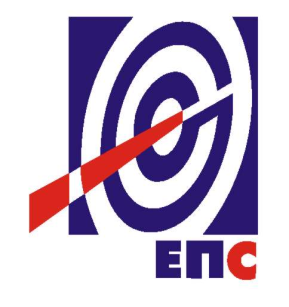 КОНКУРСНА ДОКУМЕНТАЦИЈАза подношење понуда у отвореном поступкуза јавну набавку услуга број ЈН/4000/0720/2020, Јана бр.51/2020  „УСЛУГА СЕРВИСИРАЊА МУЛТИФУНКЦИОНАЛНИХ АПАРАТА“ ОБЛИКОВАНА У 8 ПАРТИЈА:Партија 1: Услуга сервисирања мултифункционалних апарата „Canon“;     Партија 2: Услуга сервисирања мултифункционалних апарата „Minolta“;    Партија 3: Услуга сервисирања мултифункционалних апарата „Ricoh“;  Партија 4: Услуга сервисирања мултифункционалних апарата „Xerox“;Партија 5: Услуга сервисирања мултифункционалних апарата „Ocē“;Партија 6: Услуга сервисирања мултифункционалних апарата „Sharp“ Партија 7: Услуга сервисирања мултифункционалних апарата „Rowe“ Пaртија 8: Услуга сервисирања мултифункционалних апарата „Lexmark“                                                                           К О М И С И Ј А            за спровођење јавне набавке број  ЈН/4000/0720/2020, Јана бр.51/2020                                                   формирана Решењем број Е.04.04-99904/2-2020                                                                                                                                         од 14.02.2020. године                                                              ____________________________                                             (потпис члана Комисије)(заведено у ЈП ЕПС број E-04.04-99904/4-2020 од 03.04.2020. године)Лазаревац, 2020. годинеНа основу члана 32. и 61. Закона о јавним набавкама („Сл. Гласник РС” број 124/12, 14/15 и 68/15, у даљем тексту Закон), члана 2. Правилника о обавезним елементима конкурсне документације у поступцима јавних набавки и начину доказивања испуњености услова („Сл. Гласник РС” број 86/15), Одлуке о покретању поступка јавне набавке број Е.04.04-99904/1-2020 oд 14.02.2020. године и Решења о образовању комисије за јавну набавку број                       Е.04.04-99904/2-2020 oд 14.02.2020. године, припремљена је:  КОНКУРСНА ДОКУМЕНТАЦИЈАза подношење понуда у отвореном поступкуза јавну набавку услуга број ЈН/4000/0720/2020, Јана бр.51/2020  Садржај конкурсне документације:                                                           Укупан број страна документације: 127ОПШТИ ПОДАЦИ О ЈАВНОЈ НАБАВЦИ ПОДАЦИ О ПРЕДМЕТУ ЈАВНЕ НАБАВКЕ2.1. Опис предмета јавне набавке, назив и ознака из општег речника  набавкеОпис предмета јавне набавке: Услуга сервисирања мултифункционалних апарата, обликована по следећим партијама:Партија 1: Услуга сервисирања мултифункционалних апарата „Canon“;     Партија 2: Услуга сервисирања мултифункционалних апарата „Minolta“;    Партија 3: Услуга сервисирања мултифункционалних апарата „Ricoh“;  Партија 4: Услуга сервисирања мултифункционалних апарата „Xerox“;Партија 5: Услуга сервисирања мултифункционалних апарата „Ocē“;Партија 6: Услуга сервисирања мултифункционалних апарата „Sharp“ Партија 7: Услуга сервисирања мултифункционалних апарата „Rowe“ Пaртија 8: Услуга сервисирања мултифункционалних апарата „Lexmark“Назив из општег речника набавке: Услуге поправке фотокопирних уређаја  - 50313100-3;  Детаљани подаци о предмету набавке, наведени су у техничкој спецификацији (поглавље 3. kонкурсне документације)ТЕХНИЧКА СПЕЦИФИКАЦИЈА(Врста, техничке карактеристике, квалитет, обим и опис услуга, техничка документација и планови, начин спровођења контроле и обезбеђивања гаранције квалитета, рок извршења, место извршења услуга, евентуалне додатне услуге и сл.)3.1. Врста и обим услуга:Партија брoj 1: Услуга сервисирања мултифункционалних апарата „Canon“;      Партија брoj 2: Услуга сервисирања мултифункционалних апарата „Minolta“;        Партија брoj 3: Услуга сервисирања мултифункционалних апарата „Ricoh“; Партија брoj 4: Услуга сервисирања мултифункционалних апарата „Xerox“;  Партија брoj 5: Услуга сервисирања мултифункционалних апарата „Ocē“;  Партија брoj 6: Услуга сервисирања мултифункционалних апарата „Sharp“;   Партија брoj 7: Услуга сервисирања мултифункционалних апарата „Rowe“Партија брoj 8: Услуга сервисирања мултифункционалних апарата „Lexmark“;   3.1 Квалитет и техничке карактеристике:Понуђач се обавезује да:Партија 1,2,3,5.6 и 7: уграђује нове оригиналне резервне делове за чији квалитет и исправност је одговоранПартија 4 и 8 -  уграђује нове оригиналне или одговарајуће резервне делове по свим функционалним и техничким карактеристикама, квалитету и могућношћу уградње, за чији квалитет и исправност је одговоран3.2. Време одзива по позиву на локацију Наручиоца - важи за све партије: Првог наредног радног дана, најкасније до 9 часова, од дана пријема писаног позива од стране корисника услуга.3.3. Рок за пружање услуга сервисирања, поправке и замене резервних делова - важи за све партије:  Најдуже 48 сати по доласку сервисера Пружаоца услуга на локацију Корисника услуга;3.4. Место извршења услуга - важи за све партије:  Услуге сервисирања фотокопир апарата вршиће се на локацијама организационих делова Корисника услуга РБ Колубара. 3.5. Гарантни период обезбеђења квалитета уграђених резервних делова (важи за све партије): мора бити у складу са гарантним периодом произвођача резервних делова – мерен бројем копија/метара, и наведен је у Понуди Пружаоца услуга. 3.6. Гарантни период обезбеђења квалитета пружених услуга (важи за све партије): представља интервал редовног сервисирања - мерен бројем копија/метара, који је дат у тачки 3.1. Техничке спецификације; 3.7. Квалитативни пријем- важи за све партије:Контролу обима, рокова и квалитета предметних услуга и проверу да ли су исте извршене у складу са карактеристикама захтеваним у техничкој спецификацији, извршиће овлашћено лице Корисника услуга задужено за стручни надзор, што ће бити констатовано у Записнику о пруженим услугама.  УСЛОВИ ЗА УЧЕШЋЕ У ПОСТУПКУ ЈАВНЕ НАБАВКЕ ИЗ ЧЛАНОВА 75. И 76. ЗАКОНА О ЈАВНИМ НАБАВКАМА И УПУТСТВО КАКО СЕ ДОКАЗУЈЕ ИСПУЊЕНОСТ ТИХ УСЛОВА  Понуђача који не докаже да испуњава наведене обавезне и додатне услове из тачака 1. до 7. овог обрасца, биће одбијена као неприхватљива.1. Сваки подизвођач мора да испуњава обавезне услове из члана 75. Закона, што доказује достављањем доказа наведених у овом одељку. Додатне услове у вези са капацитетима из члана 76. Закона, Понуђач испуњава самостално без обзира на ангажовање подизвођача.2. Сваки Понуђач из групе Понуђача  која подноси заједничку понуду мора да испуњава обавезне услове из члана 75. Закона, што доказује достављањем доказа наведених у овом одељку. Додатне услове у вези са капацитетима из члана 76. Закона, Понуђачи из групе испуњавају заједно, на основу достављених доказа у складу са овим одељком конкурсне документације.3. Докази о испуњености услова из члана 77. Закона могу се достављати у неовереним копијама. Наручилац може пре доношења Одлуке о додели Уговора, захтевати од Понуђача, чија је понуда на основу извештаја комисије за јавну набавку оцењена као најповољнија, да достави на увид оригинал или оверену копију свих или појединих доказа.Ако Понуђач у остављеном, примереном року који не може бити краћи од пет дана, не достави на увид оригинал или оверену копију тражених доказа, Наручилац ће његову понуду одбити као неприхватљиву.4. Лице уписано у Регистар Понуђача није дужно да приликом подношења понуде доказује испуњеност обавезних услова за учешће у поступку јавне набавке, односно Наручилац не може одбити као неприхватљиву понуду, зато што не садржи доказ одређен Законом или конкурсном документацијом, ако је Понуђач, навео у понуди интернет страницу на којој су тражени подаци јавно доступни. У том случају Понуђач може у Изјави (која мора бити потписана и оверена), да наведе да је уписан у Регистар Понуђача. Уз наведену Изјаву, Понуђач може да достави и фотокопију Решења о упису Понуђача у Регистар Понуђача.  На основу члана 79. став 5. Закона, Понуђач није дужан да доставља следеће доказе који су јавно доступни на интернет страницама надлежних органа, и то:1) извод из регистра надлежног органа:-Извод из регистра АПР: www.apr.gov.rs2) доказе из члана 75. став 1. тачке 1) , 2) и 4) Закона-Регистар Понуђача: www.apr.gov.rs            3) Потврда Народне банке Србије да Понуђач није био неликвидан у последњих шест месеци од дана објављивања позива за подношење понуда на Порталу јавних набавки - Претраживање дужника у принудној наплати: www.nbs.rs5. Уколико је доказ о испуњености услова електронски документ, Понуђач доставља копију електронског документа у писаном облику, у складу са законом којим се уређује електронски документ.6. Ако Понуђач има седиште у другој држави, Наручилац може да провери да ли су документи којима Понуђач доказује испуњеност тражених услова издати од стране надлежних органа те државе.7. Ако Понуђач није могао да прибави тражена документа у року за подношење понуде, због тога што она до тренутка подношења понуде нису могла бити издата по прописима државе у којој Понуђач има седиште и уколико уз понуду приложи одговарајући доказ за то, Наручилац ће дозволити Понуђачу да накнадно достави тражена документа у примереном року.8. Ако се у држави у којој Понуђач има седиште не издају докази из члана 77. став 1. Закона, Понуђач може, уместо доказа, приложити своју писану изјаву, дату под кривичном и материјалном одговорношћу оверену пред судским или управним органом, јавним бележником или другим надлежним органом те државе.9. Понуђач је дужан да без одлагања, а најкасније у року од пет дана од дана настанка промене у било којем од података које доказује, о тој промени писмено обавести Наручиоца и да је документује на прописани начин.5. КРИТЕРИЈУМ ЗА ДОДЕЛУ УГОВОРА Избор најповољније понуде ће се извршити применом критеријума „Најнижа понуђена цена“.Критеријум за оцењивање понуда најнижа понуђена цена, заснива се на понуђеној цени као једином критеријуму.У случају примене критеријума најниже понуђене цене, а у ситуацији када постоје понуде домаћег и страног Понуђача који пружају услуге, Наручилац мора изабрати понуду домаћег Понуђача под условом да његова понуђена цена није преко 5% виша у односу на најнижу понуђену цену страног Понуђача.У понуђену цену страног Понуђача урачунавају се и царинске дажбине.Предност дата за домаће Понуђаче (члан 86. став 1. до 4. Закона) у поступцима јавних набавки у којима учествују Понуђачи из држава потписница Споразума о слободној трговини у централној Европи (ЦЕФТА 2006) примењиваће се сходно одредбама тог споразума.Предност дата за домаће Понуђаче (члан 86. став 1. до 4. Закона) у поступцима јавних набавки у којима учествују Понуђачи из држава потписница Споразума о стабилизацији и придруживању између Европских заједница и њихових држава чланица, са једне стране, и Републике Србије, са друге стране, примењиваће се сходно одредбама тог Споразума.Преференцијал у складу са чланом 86. ЗЈН неће се примењивати на државе чланице Европске Уније у складу са чланом 76. тачка 4. Закона о потврђивању Споразума о стабилизацији и придруживању између европских заједница и њихових држава чланица, са једне стране, и Републике Србије, са друге стране, имајући у виду да је Споразум ступио на снагу 1. септембра 2013. године, а да је рок за укидање предности дате домаћим Понуђачима био 1. септембар 2018. године.. Резервни критеријумУколико две или више понуда имају исту најнижу понуђену цену, као најповољнија биће изабрана понуда оног Понуђача који је понудио краћи рок за пружање услуга. У случају истог понуђеног рока за пружање услуга, биће изабрана понуда оног Понуђача који је понудио дужи рок важења понуде.Уколико ни после примене резервних критеријума не буде могуће изабрати најповољнију понуду, Понуђач ће бити изабран путем жреба.Извлачење путем жреба Наручилац ће извршити јавно, у присуству Понуђача који имају исту најнижу понуђену цену. На посебним папирима који су исте величине и боје Наручилац ће исписати називе Понуђача, те папире ставити у кутију, одакле ће члан Комисије извући само један папир. Понуђачу чији назив буде на извученом папиру, биће додељен Уговор  о јавној набавци. 6.  УПУТСТВО ПОНУЂАЧИМА КАКО ДА САЧИНЕ ПОНУДУКонкурсна документација садржи Упутство Понуђачима како да сачине понуду и потребне податке о захтевима Наручиоца у погледу садржине понуде, као и услове под којима се спроводи поступак избора најповољније понуде у поступку јавне набавке.Понуђач мора да испуњава све услове одређене Законом о јавним набавкама (у даљем тексту: Закон) и конкурсном документацијом. Понуда се припрема и доставља на основу позива, у складу са конкурсном документацијом, у супротном, понуда се одбија као неприхватљива.. Језик на којем понуда мора бити састављенаНаручилац је припремио конкурсну документацију на српском језику и водиће поступак јавне набавке на српском језику.Понуда са свим прилозима мора бити сачињена на српском језику.Прилози који чине саставни део понуде, достављају се на српском језику.Уколико је неки прилог (доказ или документ) на страном језику, он мора бити преведен на српски језик и оверен од стране овлашћеног преводиоца, по захтеву Наручиоца, у фази стручне оцене понуда.. Начин састављања и подношења понудеПонуђач је обавезан да сачини понуду тако што Понуђач уписује тражене податке у обрасце који су саставни део конкурсне документације и оверава је печатом и потписом законског заступника, другог заступника уписаног у регистар надлежног органа или лица овлашћеног од стране законског заступника уз доставу овлашћења у понуди. Доставља их заједно са осталим документима који представљају обавезну садржину понуде.Препоручује се да сви документи поднети у понуди  буду нумерисани и повезани у целину (јемствеником, траком и сл.), тако да се појединачни листови, односно прилози, не могу накнадно убацивати, одстрањивати или замењивати.Препоручује се да се нумерација поднете документације и образаца у понуди изврши на свакоj страни на којој има текста, исписивањем “1 од н“, „2 од н“ и тако све до „н од н“, с тим да „н“ представља укупан број страна понуде.Препоручује се да се докази који се достављају уз понуду, а који због своје важности не смеју бити оштећени, означени бројем (меница), стављају у посебну фолију, а на фолији се видно означава редни број странице листа из понуде. Фолија се мора залепити при врху како би се докази, који се због своје важности не смеју оштетити, заштитили.Понуђач подноси понуду у затвореној коверти или кутији, тако да се при отварању може проверити да ли је затворена, на адресу:Јавно предузеће „Електропривреда Србије“, Огранак РБ Колубара Улица Дише Ђурђевића бб, 11 560 Вреоци - са назнаком: „Понуда за јавну набавку услуга: Услуга сервисирања мултифункционалних апарата, обликовану по партијама, за партију број ___ - јавна набавка број ЈН/4000/0720/2020, ЈАНА БР.51/2020 - НЕ ОТВАРАТИ“.  На полеђини коверте обавезно се уписује тачан назив и адреса Понуђача, телефон и факс Понуђача, као и име и презиме овлашћеног лица за контакт.У случају да понуду подноси група Понуђача, на полеђини коверте је пожељно назначити да се ради о групи Понуђача и навести називе и адресу свих чланова групе Понуђача.Уколико Понуђачи подносе заједничку понуду, група Понуђача може да се определи да обрасце дате у конкурсној документацији потписују и печатом оверавају сви Понуђачи из групе Понуђача или група Понуђача може да одреди једног Понуђача из групе који ће потписивати и печатом оверавати обрасце дате у конкурсној документацији, изузев образаца који подразумевају давање изјава под материјалном и кривичном одговорношћу, који морају бити потписани и оверени печатом од стране сваког Понуђача из групе Понуђача.У случају да се Понуђачи определе да један Понуђач из групе потписује и печатом оверава обрасце дате у конкурсној документацији (изузев образаца који подразумевају давање изјава под материјалном и кривичном одговорношћу), наведено треба дефинисати Споразумом којим се Понуђачи из групе међусобно и према Наручиоцу обавезују на извршење јавне набавке, а који чини саставни део заједничке понуде сагласно члану 81. Закона.Уколико је неопходно да Понуђач исправи грешке које је направио приликом састављања понуде и попуњавања образаца из конкурсне документације, дужан је да поред такве исправке стави потпис особе или особа које су потписале Образац понуде и печат Понуђача.. Обавезна садржина понудеСадржину понуде, поред Обрасца понуде, чине и сви остали докази о испуњености услова из чланова 75. и 76. Закона о јавним набавкама, предвиђени чланом 77. Закона, који су наведени у конкурсној документацији, као и сви тражени прилози и изјаве (попуњени, потписани и печатом оверени) на начин предвиђен следећим ставом ове тачке:Образац понуде;Структура цене;Образац трошкова припреме понуде, ако Понуђач захтева надокнаду трошкова у складу са чланом 88. Закона;Изјава о независној понуди;Изјава у складу са чланом 75. став 2. Закона;Овлашћење из тачке 6.2. конкурсне документације (ако не потписује заступник);Средства финансијског обезбеђења - за партије број 1, 2, 3 и 6;Обрасци, изјаве и докази одређени тачком 6.9. или 6.10. овог упутства у случају да Понуђач подноси понуду са подизвођачем или заједничку понуду подноси група Понуђача;Потписан и печатом оверен „Модел Уговора“ (пожељно је да буде попуњен);Докази о испуњености услова из члана 76. Закона, у складу са чланом 77. Закона и Одељком 4. конкурсне документације;Споразум о заједничком наступању( у случају подношења заједничке понуде).Наручилац ће одбити као неприхватљиве све понуде које не испуњавају услове из позива за подношење понуда и конкурсне документације.Наручилац ће одбити као неприхватљиву понуду Понуђача, за коју се у поступку стручне оцене понуда утврди да докази који су саставни део понуде садрже неистините податке.. Подношење и отварање понудаБлаговременим се сматрају понуде које су примљене, у складу са позивом за подношење понуда објављеним на Порталу јавних набавки, без обзира на начин на који су послате.Ако је понуда поднета по истеку рока за подношење понуда одређеног у позиву, сматраће се неблаговременом, а Наручилац ће по окончању поступка отварања понуда, овакву понуду вратити неотворену Понуђачу, са назнаком да је поднета неблаговремено.Комисија за јавне набавке ће благовремено поднете понуде јавно отворити дана наведеног у позиву за подношење понуда у просторијама Јавног предузећа „Електропривреда Србије“ Београд, Огранак РБ Колубара Улица Дише Ђурђевића бб 11 560 Вреоци, први спрат.Представници Понуђача који учествују у поступку јавног отварања понуда, морају да пре почетка поступка јавног отварања доставе Комисији за јавне набавке писано овлашћење за учествовање у овом поступку, (пожељно је да буде издато на меморандуму Понуђача), заведено и оверено печатом и потписом законског заступника Понуђача или другог заступника уписаног у регистар надлежног органа или лица овлашћеног од стране законског заступника уз доставу овлашћења у понуди.Комисија за јавну набавку води Записник о отварању понуда у који се уносе подаци у складу са Законом.Записник о отварању понуда потписују чланови комисије и присутни овлашћени представници Понуђача, који преузимају примерак Записника.Наручилац ће у року од три (3) дана од дана окончања поступка отварања понуда поштом или електронским путем доставити Записник о отварању понуда Понуђачима који нису присуствовали поступку отварања понуда.. Начин подношења понудеПонуђач може поднети само једну понуду.Понуду може поднети Понуђач самостално, група Понуђача, као и Понуђач са подизвођачем.Понуђач који је самостално поднео понуду не може истовремено да учествује у заједничкој понуди или као подизвођач. У случају да Понуђач поступи супротно наведеном упутству свака понуда Понуђача у којој се појављује биће одбијена.Понуђач може бити члан само једне групе Понуђача која подноси заједничку понуду, односно учествовати у само једној заједничкој понуди. Уколико је Понуђач, у оквиру групе Понуђача, поднео две или више заједничких понуда, Наручилац ће све такве понуде одбити.Понуђач који је члан групе Понуђача не може истовремено да учествује као подизвођач. У случају да Понуђач поступи супротно наведеном упутству, свака понуда Понуђача у којој се појављује биће одбијена.. Измена, допуна и опозив понудеУ року за подношење понуде Понуђач може да измени или допуни већ поднету понуду писаним путем, на адресу Наручиоца, са назнаком „ИЗМЕНА – ДОПУНА Понуде за јавну набавку услуга: Услуга сервисирања мултифункционалних апарата, обликовану по партијама, за партију број ___ - јавна набавка број ЈН/4000/0720/2020, ЈАНА БР.51/2020  – НЕ ОТВАРАТИ“.У случају измене или допуне достављене понуде, Наручилац ће приликом стручне оцене понуде узети у обзир измене и допуне само ако су извршене у целини и према обрасцу на који се, у већ достављеној понуди, измена или допуна односи.У року за подношење понуде Понуђач може да опозове поднету понуду писаним путем, на адресу Наручиоца, са назнаком „ОПОЗИВ - Понуде за јавну набавку услуга: Услуга сервисирања мултифункционалних апарата, обликовану по партијама, за партију број ___ - јавна набавка број ЈН/4000/0720/2020, ЈАНА БР.51/2020  – НЕ ОТВАРАТИ“.  У случају опозива поднете понуде пре истека рока за подношење понуда, Наручилац такву понуду неће отварати, већ ће је неотворену вратити понуђачу.Уколико Понуђач измени или опозове понуду поднету по истеку рока за подношење понуда, Наручилац ће наплатити средство обезбеђења дато на име озбиљности понуде.. ПартијеНабавка је обликована у 8 (осам) партија. Понуђач може да поднесе понуду за једну или више партија. Понуда мора да обухвати најмање једну целокупну партију.Понуђач је дужан да у понуди наведе да ли се понуда односи на целокупну набавку или само на одређену партију.У случају да Понуђач поднесе понуду за једну или више партија, она мора бити поднета тако да се може оцењивати за сваку партију посебно.Докази из чланова 75. и 76. Закона, у случају да Понуђач поднесе понуду за више  партија, не морају бити достављени за сваку партију посебно, односно могу бити достављени у једном примерку за више партија.  . Понуда са варијантамаПонуда са варијантама није дозвољена.. Подношење понуде са подизвођачимаПонуђач је дужан да у понуди наведе да ли ће извршење набавке делимично поверити подизвођачу. Ако Понуђач у понуди наведе да ће делимично извршење набавке поверити подизвођачу, дужан је да наведе:- назив подизвођача, а уколико Уговор између Наручиоца и Понуђача буде закључен, тај подизвођач ће бити наведен у Уговору;- проценат укупне вредности набавке који ће поверити подизвођачу, а који не може бити већи од 50% као и део предметне набавке који ће извршити преко подизвођача.Понуђач у потпуности одговара Наручиоцу за извршење уговорене набавке, без обзира на број подизвођача и обавезан је да Наручиоцу, на његов захтев, омогући приступ код подизвођача ради утврђивања испуњености услова.Обавеза Понуђача је да за подизвођача достави доказе о испуњености обавезних услова из члана 75. став 1. тачке 1), 2) и 4) Закона наведених у одељку „Услови за учешће из чланова 75. и 76. Закона и упутство како се доказује испуњеност тих услова“. Додатне услове Понуђач испуњава самостално, без обзира на ангажовање подизвођача.Све Обрасце у понуди потписује и оверава Понуђач, изузев Образаца под пуном материјалном и кривичном одговорношћу, које попуњава, потписује и оверава сваки подизвођач у своје име.Понуђач не може ангажовати као подизвођача лице које није навео у понуди, у супротном Наручилац ће реализовати средство обезбеђења и раскинути Уговор, осим ако би раскидом Уговора Наручилац претрпео знатну штету.Понуђач може ангажовати као подизвођача лице које није навео у понуди, ако је на страни подизвођача након подношења понуде настала трајнија неспособност плаћања, ако то лице испуњава све услове одређене за подизвођача и уколико добије претходну сагласност Наручиоца. Наручилац у овом поступку не предвиђа примену одредби става 9. и 10. члана 80. Закона.Подношење заједничке понудеУ случају да више Понуђача поднесе заједничку понуду, они као саставни део понуде морају доставити Споразум о заједничком извршењу набавке, којим се међусобно и према Наручиоцу обавезују на заједничко извршење набавке, који обавезно садржи податке прописане чланом 81. став 4. и 5. Закона о јавним набавкама и то:податке о члану групе који ће бити Носилац посла, односно који ће поднети понуду и који ће заступати групу Понуђача пред Наручиоцем;опис послова сваког од Понуђача из групе Понуђача у извршењу Уговора.Сваки Понуђач из групе Понуђача  која подноси заједничку понуду мора да испуњава услове из члана 75. став 1. тачке 1), 2) и 4) Закона, наведене у одељку „Услови за учешће из чланова 75. и 76. Закона и упутство како се доказује испуњеност тих услова“. Додатне услове, у складу са чланом 76. Закона, Понуђачи из групе испуњавају заједно, на основу достављених доказа дефинисаних конкурсном документацијом.У случају заједничке понуде групе Понуђача, Обрасце под пуном материјалном и кривичном одговорношћу попуњава, потписује и оверава сваки члан групе Понуђача у своје име.( Образац Изјаве о независној понуди и Образац изјаве у складу са чланом 75. став 2. Закона)Понуђачи из групе Понуђача одговорају неограничено солидарно према Наручиоцу.Понуђена ценаЦена се исказује у динарима без пореза на додату вредност.У случају да у достављеној понуди није назначено да ли је понуђена цена са или без пореза на додату вредност, сматраће се сагласно Закону, да је иста без пореза на додату вредност.Јединичне цене и укупно понуђена цена морају бити изражене са две децимале у складу са правилом заокруживања бројева. У случају рачунске грешке меродавна ће бити јединична цена. Понуда која је изражена у две валуте, сматраће се неприхватљивом.Понуђена цена укључује све трошкове везане за реализацију предметне услуге.Ако је у понуди исказана неуобичајено ниска цена, Наручилац ће поступити у складу са чланом 92. Закона.Начин и услови плаћања Наручилац се обавезује да Понуђачу плати извршену услугу платним налогом, на следећи начин: Уговорне стране су сагласне да се плаћање предметних услуга врши у року који не може бити дужи од 45 дана од дана пријема исправног рачуна на писарницу Наручиоца.Записник о пруженим услугама (без примедби), потписан од стране овлашћеног лица Понуђача и овлашћеног лица Наручиоца задуженог за стручни надзор, представља основ за фактурисање  и обавезан је пратећи документ уз рачун.Рачун са обавезним прилозима мора да гласи на Јавно предузеће “Електропривреда Србије“ Београд, Балканска број 13, МБ (20053658), ПИБ (103920327), Огранак РБ Колубара Лазаревац Светог Саве број 1, 11560 Лазаревац, а мора бити достављен на адресу ЈП ЕПС Огранак РБ Колубара, Дише Ђурђевић бб, 11 560 Вреоци. У испостављеном рачуну, изабрани Понуђач је дужан да се позове на број и датум Уговора, број јавне набавке и на организациони део Наручиоца на који се рачун односи (Површински Копови, Колубара Метал, Прерада, Колубара Пројект, Дирекција), као и да се придржава тачно дефинисаних назива из конкурсне документације и прихваћене понуде (из Обрасца структуре цене). Рачуни који не одговарају наведеним тачним називима, ће се сматрати неисправним. Уколико, због коришћења различитих шифрарника и софтверских решења није могуће у самом рачуну навести горе наведени тачан назив, Понуђач је обавезан да уз рачун достави прилог са упоредним прегледом назива из рачуна са захтеваним називима из конкурсне документације и прихваћене понуде.Рок важења понуде – важи за све партије Понуда мора да важи најмање 90 (словима:деведесет) дана од дана отварања понуда.У случају да Понуђач наведе краћи рок важења понуде, понуда ће бити одбијена, као неприхватљива.Средства финансијског обезбеђења – важи за партије број 1, 2, 3 и 6Наручилац користи право да захтева средстава финансијског обезбеђења (у даљем тексу СФО) којим понуђачи обезбеђују испуњење својих обавеза у отвореном поступку јавне набавке (достављају се уз понуду), као и испуњење својих уговорних обавеза (достављају се по закључењу уговора или по извршењу).Сви трошкови око прибављања средстава обезбеђења падају на терет понуђача, а и исти могу бити наведени у Обрасцу трошкова припреме понуде.Члан групе понуђача може бити налогодавац СФО.СФО морају да буду у валути у којој је и понуда.Ако се за време трајања Уговора промене рокови за извршење уговорне обавезе, важност  СФО мора се продужити.Понуђач је дужан да достави следећа средства финансијског обезбеђења:У понуди:Меница за озбиљност понуде Понуђач је обавезан да уз понуду Наручиоцу достави:1) бланко сопствену меницу за озбиљност понуде која је• потписана од стране законског заступника или лица по овлашћењу  законског заступника и оверена службеним печатом (уколико послује са печатом)на начин који прописује Закон о меници ("Сл. лист ФНРЈ" бр. 104/46, "Сл. лист СФРЈ" бр. 16/65, 54/70 и 57/89 и "Сл. лист СРЈ" бр. 46/96, Сл. лист СЦГ бр. 01/03 Уст. повеља)• евидентирана у Регистру меница и овлашћења кога води Народна банка Србије у складу са Одлуком о ближим условима, садржини и начину вођења регистра меница и овлашћења („Сл. гласник РС“ бр. 56/11 и 80/15) и то документује овереним захтевом пословној банци да региструје меницу са одређеним серијским бројем и основ за издавање менице и меничног овлашћења и износ из основа.2) овлашћење којим законски заступник овлашћује лица за потписивање менице и меничног овлашћења за конкретан посао, у случају да меницу и менично овлашћење не потписује законски заступник понуђача;3) Менично писмо – овлашћење којим понуђач овлашћује наручиоца да може наплатити меницу на први позив, безусловно, неопозиво, вансудски и без трошкова, на износ од: -  Партија 1:    145.000,00 (словима: сточетрдесетпетхиљада и 00/100) динара,- Партија 2: 575.000,00 (словима: петстоседамдесетпетхиљада и 00/100) динара,- Партија 3: 147.000,00 (словима: сточетрдесетседамхиљада и 00/100) динара,-  Партија 6: 85.000,00 (словима: осамдесетпетхиљада и 00/100) динара,са роком важења минимално 30 дана дужим од рока важења понуде, с тим да евентуални продужетак рока важења понуде има за последицу и продужење рока важења менице и меничног овлашћења, које мора бити издато на основу Закона о меници.4) оверену фотокопију важећег Картона депонованих потписа овлашћених лица за   располагање новчаним средствима понуђача код пословне банке,5) фотокопију ОП обрасца.6)Доказ о регистрацији менице у Регистру меница Народне банке Србије (фотокопија  Захтева за регистрацију менице од стране пословне банке која је извршила регистрацију менице или извод са интернет странице Регистра меница и овлашћења НБС)У  случају  да  изабрани  Понуђач  после  истека  рока  за  подношење  понуда,  а  у  року важења  опције  понуде,  повуче  или  измени  понуду,   не  потпише  Уговор  када  је његова  понуда  изабрана  као  најповољнија или не достави средство финансијског обезбеђења које је захтевано уговором, Наручилац  има  право  да  изврши  наплату бланко сопствене менице  за  озбиљност  понуде.Меница ће бити враћена Пружаоцу у року од осам дана од дана предаје Кориснику средства финансијског обезбеђења која су захтевана у закљученом уговору.Меница ће бити враћена понуђачу са којим није закључен уговор одмах по закључењу уговора са понуђачем чија понуда буде изабрана као најповољнија.Уколико средство финансијског обезбеђења није достављено у складу са захтевом из Конкурсне документације понуда ће бити одбијена као неприхватљива због битних недостатака.Уз Уговор:Меница за добро извршење посла – важи за партије 1, 2, 3 и 6Изабрани Понуђач је обавезан да Наручиоцу, у року од три дана од дана пријема обострано потписаног уговора, достави:бланко сопствену меницу за добро извршење посла која јепотписана од стране законског заступника или лица по овлашћењу  законског заступника и оверена службеним печатом (уколико послује са печатом) на начин који прописује Закон о меници ("Сл. лист ФНРЈ" бр. 104/46, "Сл. лист СФРЈ" бр. 16/65, 54/70 и 57/89 и "Сл. лист СРЈ" бр. 46/96, Сл. лист СЦГ бр. 01/03 Уст. повеља)евидентирана у Регистру меница и овлашћења кога води Народна банка Србије у складу са Одлуком о ближим условима, садржини и начину вођења регистра меница и овлашћења („Сл. гласник РС“ бр. 56/11 и 80/15) и то документује овереним захтевом пословној банци да региструје меницу са одређеним серијским бројем, основ на основу кога се издаје меница и менично овлашћење;овлашћење којим законски заступник овлашћује лица за потписивање менице и меничног овлашћења за конкретан посао, у случају да меницу и менично овлашћење не потписује законски заступник понуђача;Менично писмо – овлашћење којим изабрани понуђач овлашћује наручиоца да може наплатити меницу на први позив, безусловно, неопозиво, вансудски и без трошкова на износ од 10% од вредности уговора без ПДВ, са роком важења минимално 30 дана дужим од рока важења уговора, с тим да евентуални продужетак рока важења уговора има за последицу и продужење рока важења менице и меничног овлашћења.фотокопију важећег Картона депонованих потписа овлашћених лица за   располагање новчаним средствима понуђача код пословне банке, оверену од стране банке на дан издавања менице и меничног овлашћења.фотокопију ОП обрасца.Доказ о регистрацији менице у Регистру меница Народне банке Србије (фотокопија  Захтева за регистрацију менице од стране пословне банке која је извршила регистрацију менице или извод са интернет странице Регистра меница и овлашћења НБС).Меница не може бити регистрована пре датума доношења одлуке о додели уговора.Меница може бити наплаћена у случају да изабрани понуђач не буде извршавао своје уговорне обавезе у роковима и на начин предвиђен уговором или их буде извршавао делимично и неквалитетно.Достављање средстава финансијског обезбеђењаСредство финансијског обезбеђења за озбиљност понуде доставља се као саставни део понуде и гласи на Јавно предузеће „Електропривреда Србије“ Београд, Улица Балканска број 13  Београд Огранак РБ Колубара.  Средство финансијског обезбеђења за добро извршење посла  гласи на Јавно предузеће „Електропривреда Србије“ Београд, Улица Балканска број 13  Београд, Огранак РБ Колубара  и доставља се лично или поштом на адресу:Огранак РБ Колубара, Улица Дише Ђурђевић бб, 11 560 Вреоциса назнаком: Средство финансијског обезбеђења за ЈН број ЈН/4000/0720/2020, ЈАНА БР.51/2020     Начин означавања поверљивих података у понудиПодаци које понуђач оправдано означи као поверљиве биће коришћени само у току поступка јавне набавке у складу са позивом и неће бити доступни ником изван круга лица која су укључена у поступак јавне набавке. Ови подаци неће бити објављени приликом отварања понуда и у наставку поступка.Наручилац може да одбије да пружи информацију која би значила повреду поверљивости података добијених у понуди.Као поверљива, понуђач може означити документа која садрже личне податке, а које не садржи ни један јавни регистар, или која на други начин нису доступна, као и пословне податке који су прописима одређени као поверљиви.Наручилац ће као поверљива третирати она документа која у десном горњем углу великим словима имају исписано „ПОВЕРЉИВО“.Наручилац не одговара за поверљивост података који нису означени на горе наведени начин.Ако се као поверљиви означе подаци који не одговарају горе наведеним условима, Наручилац ће позвати понуђача да уклони ознаку поверљивости. Понуђач ће то учинити тако што ће његов представник изнад ознаке поверљивости написати „ОПОЗИВ“, уписати датум, време и потписати се.Ако понуђач у року који одреди Наручилац не опозове поверљивост докумената, Наручилац ће третирати ову понуду као понуду без поверљивих података.Наручилац је дужан да доследно поштује законите интересе понуђача, штитећи њихове техничке и пословне тајне у смислу закона којим се уређује заштита пословне тајне.Неће се сматрати поверљивим докази о испуњености обавезних услова, цена и други подаци из понуде који су од значаја за примену критеријума и рангирање понуде.Поштовање обавеза које произлазе из прописа о заштити на раду и других прописаПонуђач је дужан да при састављању понуде изричито наведе да је поштовао обавезе које произлазе из важећих прописа о заштити на раду, запошљавању и условима рада, заштити животне средине, као и да нема забрану обављања делатности која је на снази у време подношења понуде (Образац 4 из конкурсне документације).Накнада за коришћење патенатаНакнаду за коришћење патената, као и одговорност за повреду заштићених права интелектуалне својине трећих лица сноси Понуђач.Начело заштите животне средине и обезбеђивања енергетске ефикасностиНаручилац је дужан да набавља услуге које не загађују, односно које минимално утичу на животну средину, односно које обезбеђују адекватно смањење потрошње енергије – енергетску ефикасност.Додатне информације и објашњењаЗаинтерсовано лице може, у писаном облику, тражити од Наручиоца додатне информације или појашњења у вези са припремањем понуде, при чему може да укаже Наручиоцу и на евентуално уочене недостатке и неправилности у конкурсној документацији, најкасније пет дана пре истека рока за подношење понуде, на адресу Наручиоца ЈП ЕПС Огранак РБ Колубара, Ул. Дише Ђурђевић бб, 11560 Вреоци, са назнаком: „ОБЈАШЊЕЊА – позив за јавну набавку број ЈН/4000/0720/2020, Јана бр.51/2020“ - за партију број ___, или електронским путем на е-mail адресу: pitanja.nabavke@rbkolubara.rs, радним данима (понедељак – петак) у времену од 07,30 до 14,30 часова. Захтев за појашњење примљен после наведеног времена или током викенда/нерадног дана биће евидентиран као примљен првог следећег радног дана.Наручилац ће у року од три дана по пријему захтева објавити Одговор на захтев на Порталу јавних набавки и својој интернет страници.Тражење додатних информација и појашњења телефоном није дозвољено.Ако је документ из поступка јавне набавке достављен од стране наручиоца или понуђача путем електронске поште или факсом, страна која је извршила достављање дужна је да од друге стране захтева да на исти начин потврди пријем тог документа, што је друга страна дужна и да учини када је то неопходно као доказ да је извршено достављање.Ако наручилац у року предвиђеном за подношење понуда измени или допуни конкурсну документацију, дужан је да без одлагања измене или допуне објави на Порталу јавних набавки и на својој интернет страници.Ако наручилац измени или допуни конкурсну документацију осам или мање дана пре истека рока за подношење понуда, наручилац је дужан да продужи рок за подношење понуда и објави обавештење о продужењу рока за подношење понуда.По истеку рока предвиђеног за подношење понуда наручилац не може да мења нити да допуњује конкурсну документацију.Комуникација у поступку јавне набавке се врши на начин предвиђен чланом 20. Закона.У зависности од изабраног вида комуникације, Наручилац ће поступати у складу са 13. начелним ставом који је Републичка комисија за заштиту права у поступцима јавних набавки заузела на 3. Општој седници, 14.04.2014. године (објављеним на интернет страници www.кjn.gov.rs).Трошкови понудеТрошкове припреме и подношења понуде сноси искључиво понуђач и не може тражити од наручиоца накнаду трошкова.Понуђач може да у оквиру понуде достави укупан износ и структуру трошкова припремања понуде тако што попуњава, потписује и оверава печатом Образац трошкова припреме понуде.Ако је поступак јавне набавке обустављен из разлога који су на страни Наручиоца, Наручилац је дужан да понуђачу надокнади трошкове прибављања средства обезбеђења 8 уколико је захтевано) под условом да је понуђач тражио накнаду тих трошкова у својој понуди.Додатна објашњења, контрола и допуштене исправкеНаручилац може да захтева од понуђача додатна објашњења која ће му помоћи при прегледу, вредновању и упоређивању понуда, а може да врши и контролу (увид) код понуђача, односно његовог подизвођача.Уколико је потребно вршити додатна објашњења, наручилац ће понуђачу оставити примерени рок да поступи по позиву Наручиоца, односно да омогући Наручиоцу контролу (увид) код понуђача, као и код његовог подизвођача.Наручилац може, уз сагласност понуђача, да изврши исправке рачунских грешака уочених приликом разматрања понуде по окончаном поступку отварања понуда.Ако се понуђач не сагласи са исправком рачунских грешака, Наручилац ће његову понуду одбити као неприхватљиву.Разлози за одбијање понудеПонуда ће бити одбијена ако:је неблаговремена, неприхватљива или неодговарајућа;ако се понуђач не сагласи са исправком рачунских грешака;ако има битне недостатке сходно члану 106. ЗЈНодносно ако:Понуђач не докаже да испуњава обавезне услове за учешће;понуђач не докаже да испуњава додатне услове;понуђач није доставио тражено средство обезбеђења – односи се на партије 1,2,3 и 6;је понуђени рок важења понуде краћи од прописаног;понуда садржи друге недостатке због којих није могуће утврдити стварну садржину понуде или није могуће упоредити је са другим понудама.Наручилац ће донети Одлуку о обустави поступка јавне набавке у складу са чланом 109. Закона.Рок за доношење Одлуке о додели Уговора/обуставиНаручилац ће Одлуку о додели Уговора/обустави поступка донети у року од максимално 25 (двадесетпет) дана од дана јавног отварања понуда.Одлуку о додели Уговора/обустави поступка, Наручилац ће објавити на Порталу јавних набавки и на својој интернет страници у року од 3 (три) дана од дана доношења.Негативне референцеНаручилац може одбити понуду уколико поседује доказ да је понуђач у претходне три године пре објављивања позива за подношење понуда, у поступку јавне набавке:поступао супротно забрани из чл. 23. и 25. Закона;учинио повреду конкуренције;доставио неистините податке у понуди или без оправданих разлога одбио да закључи уговор о јавној набавци, након што му је уговор додељен;одбио да достави доказе и средства обезбеђења на шта се у понуди обавезао.Наручилац може одбити понуду уколико поседује доказ који потврђује да понуђач није испуњавао своје обавезе по раније закљученим уговорима о јавним набавкама који су се односили на исти предмет набавке, за период од претходне три годинепре објављивања позива за подношење понуда.Доказ наведеног може бити:правоснажна судска одлука или коначна одлука другог надлежног органа;исправа о реализованом средству обезбеђења испуњења обавеза у поступку јавне набавке или испуњења уговорних обавеза;исправа о наплаћеној уговорној казни;рекламације потрошача, односно корисника, ако нису отклоњене у уговореном року;изјава о раскиду уговора због неиспуњења битних елемената уговора дата на начин и под условима предвиђеним законом којим се уређују облигациони односи;доказ о ангажовању на извршењу уговора о јавној набавци лица која нису означена у понуди као подизвођачи, односно чланови групе понуђача;други одговарајући доказ примерен предмету јавне набавке који се односи на испуњење обавеза у ранијим поступцима јавне набавке или по раније закљученим уговорима о јавним набавкама.Наручилац може одбити понуду ако поседује доказ из става 3. тачка 1) члана 82. Закона, који се односи на поступак који је спровео или уговор који је закључио и други наручилац ако је предмет јавне набавке истоврсан.Наручилац може поступити на наведене начине и у случају заједничке понуде групе понуђача, уколико утврди да постоје напред наведени докази за једног или више чланова групе понуђача.Увид у документацијуПонуђач има право да изврши увид у документацију о спроведеном поступку јавне набавке после доношења одлуке о додели уговора, односно одлуке о обустави поступка, о чему може поднети писмени захтев Наручиоцу.Наручилац је дужан да лицу из става 1. омогући увид у документацију и копирање документације из поступка о трошку подносиоца захтева, у року од два дана од дана пријема писаног захтева, уз обавезу да заштити податке у складу са чл.14. Закона.Заштита права понуђачаЗахтев за заштиту права може да поднесе понуђач, односно свако заинтересовано лице, које има интерес за доделу уговора у конкретном поступку јавне набавке и које је претрпело или би могло да претрпи штету због поступања наручиоца противно одредбама ЗЈН.Захтев за заштиту права подноси се наручиоцу, а копија се истовремено доставља Републичкој комисији за заштиту права у поступцима јавних набавки (у даљем тексту: Републичка комисија).Захтев за заштиту права се доставља наручиоцу непосредно, електронском поштом на e-mail pitanja.nabavke@rbkolubara.rs или препорученом пошиљком са повратницом на адресу: ЈП ЕПС Огранак РБ Колубара, Ул. Дише Ђурђевић бб, 11560 Вреоци са назнаком: Захтев за заштиту права за ЈН услуга „Услуга сервисирања мултифункционалних апарата“, обликовану по партијама, за партију број ___- јавна набавка број ЈН/4000/0720/2020, Јана бр.51/2020, а копија се истовремено доставља Републичкој комисији.  Захтев за заштиту права се може поднети у току целог поступка јавне набавке, против сваке радње наручиоца, осим уколико ЗЈН није другачије одређено. О поднетом захтеву за заштиту права наручилац обавештава све учеснике у поступку јавне набавке, односно објављује обавештење о поднетом захтеву на Порталу јавних набавки и на својој интернет страници, најкасније у року од два дана од дана пријема захтева.Уколико се захтевом за заштиту права оспорава врста поступка, садржина позива за подношење понуда или конкурсне документације, захтев ће се сматрати благовременим уколико је примљен од стране наручиоца најкасније седам дана пре истека рока за подношење понуда, без обзира на начин достављања и уколико је подносилац захтева у складу са чл. 63. ст. 2. ЗЈН указао наручиоцу на евентуалне недостатке и неправилности, а наручилац исте није отклонио.Захтев за заштиту права којим се оспоравају радње које наручилац предузме пре истека рока за подношење понуда, а након истека рока из претходног става, сматраће се благовременим уколико је поднет најкасније до истека рока за подношење понуда. После доношења Одлуке о додели Уговора из чл.108. ЗЈН или Одлуке о обустави поступка јавне набавке из чл. 109. ЗЈН, рок за подношење захтева за заштиту права је 10 дана од дана објављивања Одлуке на Порталу јавних набавки.Захтевом за заштиту права не могу се оспоравати радње наручиоца предузете у поступку јавне набавке ако су подносиоцу захтева били или могли бити познати разлози за његово подношење пре истека рока за подношење понуда, а подносилац захтева га није поднео пре истека тог рока.Ако је у истом поступку јавне набавке поново поднет захтев за заштиту права од стране истог подносиоца захтева, у том захтеву се не могу оспоравати радње наручиоца за које је подносилац захтева знао или могао знати приликом подношења претходног захтева.Захтев за заштиту права не задржава даље активности наручиоца у поступку јавне набавке у складу са одредбама члана 150. овог ЗЈН.Захтев за заштиту права мора да садржи:1)	назив и адресу подносиоца захтева и лице за контакт;2)	назив и адресу наручиоца;3)	податке о јавној набавци која је предмет захтева, односно о одлуци наручиоца;4)	повреде прописа којима се уређује поступак јавне набавке;5)	чињенице и доказе којима се повреде доказују;6)	потврду о уплати таксе из члана 156. ЗЈН;7)	потпис подносиоца.Валидан доказ о извршеној уплати таксе, у складу са Упутством о уплати таксе за подношење захтева за заштиту права Републичке комисије, објављеном на сајту Републичке комисије, у смислу члана 151. став 1. тачка 6) ЗЈН, је:1. Потврда о извршеној уплати таксе из члана 156. ЗЈН која садржи следеће елементе:  (1) да буде издата од стране банке и да садржи печат банке;  (2) да представља доказ о извршеној уплати таксе, што значи да потврда мора да садржи податак да је налог за уплату таксе, односно налог за пренос средстава реализован, као и датум извршења налога.* Републичка комисија може да изврши увид у одговарајући извод евиденционог рачуна достављеног од стране Министарства финансија – Управе за трезор и на тај начин додатно провери чињеницу да ли је налог за пренос реализован.   (3) износ таксе из члана 156. ЗЈН чија се уплата врши – 120.000,00 динара;   (4) број рачуна: 840-30678845-06;   (5) шифру плаћања: 153 или 253;   (6) позив на број: подаци о броју или ознаци јавне набавке поводом које се подноси захтев за заштиту права;   (7) сврха: ЗЗП; назив наручиоца: ЈП ЕПС - Огранак РБ Колубара, јавна набавка број ЈН/4000/0720/2020 (ЈАНА БР. 51/2020);            (8) корисник: буџет Републике Србије;   (9) назив уплатиоца, односно назив подносиоца захтева за заштиту права за којег је извршена уплата таксе;  (10) потпис овлашћеног лица банке, или2. Налог за уплату, први примерак, оверен потписом овлашћеног лица и печатом банке или поште, који садржи и све друге елементе из потврде о извршеној уплати таксе наведене под тачком 1, или3. Потврда издата од стране Републике Србије, Министарства финансија, Управе за трезор, потписана и оверена печатом, која садржи све елементе из потврде о извршеној уплати таксе из тачке 1, осим оних наведених под (1) и (10), за подносиоце захтева за заштиту права који имају отворен рачун у оквиру припадајућег консолидованог рачуна трезора, а који се води у Управи за трезор (корисници буџетских средстава, корисници средстава организација за обавезно социјално осигурање и други корисници јавних средстава), или4. Потврда издата од стране Народне банке Србије, која садржи све елементе из потврде о извршеној уплати таксе из тачке 1, за подносиоце захтева за заштиту права (банке и други субјекти) који имају отворен рачун код Народне банке Србије;Поступак заштите права Понуђача регулисан је одредбама чл. 138. - 166. ЗЈН.Закључивање УговораНаручилац ће доставити Уговор о јавној набавци понуђачу којем је додељен Уговор у року од 8 (осам) дана од протека рока за подношење захтева за заштиту права.Ако понуђач којем је додељен Уговор одбије да потпише или Уговор не потпише у року од 3 (три) дана од дана пријема Уговора, Наручилац може закључити Уговор са првим следећим најповољнијим понуђачем. Уколико у року за подношење понуда пристигне само једна понуда и та понуда буде прихватљива, наручилац ће сходно члану 112. став 2. тачка 5) ЗЈН закључити Уговор са понуђачем и пре истека рока за подношење захтева за заштиту права.Измене током трајања УговораНаручилац може након закључења Уговора о јавној набавци без спровођења поступка јавне набавке повећати обим предмета набавке до лимита прописаног чланом 115. став 1. Закона о јавним набавкама.Наручилац може повећати обим предмета јавне набавке из Уговора о јавној набавци за максимално до 5% укупне вредности Уговора, при чему укупна вредност повећања Уговора не може да буде већа од вредности из члана 124а ЗЈН. Наручилац може повећати обим предмета јавне набавке под условом да има обезбеђена финансијска средства, и то у случају непредвиђених околности приликом реализације Уговора, за које се није могло знати приликом планирања набавке.Након закључења Уговора о јавној набавци, Наручилац може да дозволи промену цене и других битних елемената Уговора из објективних разлога, као што су: виша сила, измена важећих законских прописа, мере државних органа и измењене околности на тржишту настале услед више силе.У случају измене овог Уговора, Наручилац ће донети Одлуку о измени Уговора која садржи податке у складу са Прилогом 3Л Закона, и у року од три дана од дана доношења, исту објавити на Порталу јавних набавки, као и доставити извештај Управи за јавне набавке и Државној ревизорској институцији.ОБРАЗАЦ 1.ОБРАЗАЦ ПОНУДЕПонуда број _________ од ______________2020. године за отворени поступак јавне набавке услуге „Услуга сервисирања мултифункционалних апарата“ ЈН број ЈН/4000/0720/2020, Јана бр.51/2020, обликоване у 8 партија: Партија 1: Услуга сервисирања мултифункционалних апарата „Canon“;     Партија 2: Услуга сервисирања мултифункционалних апарата „Minolta“;    Партија 3: Услуга сервисирања мултифункционалних апарата „Ricoh“;  Партија 4: Услуга сервисирања мултифункционалних апарата „Xerox“;Партија 5: Услуга сервисирања мултифункционалних апарата „Ocē“;Партија 6: Услуга сервисирања мултифункционалних апарата „Sharp“ Партија 7: Услуга сервисирања мултифункционалних апарата „Rowe“ Пaртија 8: Услуга сервисирања мултифункционалних апарата „Lexmark“1) ОПШТИ ПОДАЦИ О ПОНУЂАЧУ2) ПОНУДУ ПОДНОСИ:Напомена: заокружити начин подношења понуде и уписати податке о подизвођачу, уколико се понуда подноси са подизвођачем, односно податке о свим учесницима заједничке понуде, уколико понуду подноси група Понуђача.3) ПОДАЦИ О ПОДИЗВОЂАЧУНапомена:Табелу „Подаци о подизвођачу“ попуњавају само они Понуђачи који подносе понуду са подизвођачем, а уколико има већи број подизвођача од места предвиђених у табели, потребно је да се наведени образац копира у довољном броју примерака, да се попуни и достави за сваког подизвођача.4) ПОДАЦИ О ЧЛАНУ ГРУПЕ ПОНУЂАЧАНапомена:Табелу „Подаци о учеснику у заједничкој понуди“ попуњавају само они Понуђачи који подносе заједничку понуду, а уколико има већи број учесника у заједничкој понуди од места предвиђених у табели, потребно је да се наведени образац копира у довољном броју примерака, да се попуни и достави за сваког Понуђача који је учесник у заједничкој понуди.5) ЦЕНА И КОМЕРЦИЈАЛНИ УСЛОВИ ПОНУДЕЦЕНАКОМЕРЦИЈАЛНИ УСЛОВИ               Датум 				                                      Понуђач________________________                  М.П.	              _____________________                                      Напомене:-  Понуђач је обавезан да у обрасцу понуде попуни све комерцијалне услове (сва празна поља);- Уколико Понуђачи подносе заједничку понуду, група Понуђача може да овласти једног Понуђача из групе Понуђача који ће попунити, потписати и печатом оверити Образац понуде или да Образац понуде потпишу и печатом овере сви Понуђачи из групе Понуђача (у том смислу овај Образац треба прилагодити већем броју потписника).ОБРАЗАЦ 2.ОБРАЗАЦ СТРУКТУРЕ ЦЕНЕ  Услуге: „Услуга сервисирања мултифункционалних апарата“ ЈН број ЈН/4000/0720/2020, Јана бр.51/2020 Партија 1: Услуга сервисирања мултифункционалних апарата „Canon“;      Табела А: Ценовник резервних делова који се мењају на фотокопир апаратима марке CanonУпутство за попуњавање Обрасца структуре цене – Табела А:Понуђач треба да попуни Образац структуре цене – Табелу А, на следећи начин:у колону 3. уписати фабрички број дела (каталошки број),у колону 5. уписати на колико се копија даје гаранција на уграђени део,у колону 6. уписати колико износе јединичне цене резервних делова без пореза на додату вредност у динарима, у колону 7. уписати колико износе јединичне цене резервних делова са порезом на додату вредност у динарима; Табела Б: Ценовник услуга у оквиру редовног сервисирања  фотокопир апарата марке CanonУпутство за попуњавање Обрасца структуре цене – Табела Б:Понуђач треба да попуни Образац структуре цене – Табелу Б, на следећи начин:у колону 3. уписати колико износе јединичне цене услуга без пореза на додату вредност;у колону 4. уписати колико износе јединичне цене услуга са порезом на додату вредност; Табела В: Ценовник услуга у оквиру интервентног сервисирања фотокопир апарата марке CanonПонуђач се обавезује да уграђује нове оригиналне резервне делове за чији квалитет и исправност је одговоран.Упутство за попуњавање Обрасца структуре цене – Табела В:Понуђач треба да попуни Образац структуре цене – Табелу В, на следећи начин:у колону 3. уписати колико износе јединичне цене услуга без пореза на додату вредност;у колону 4. уписати колико износе јединичне цене услуга са порезом на додату вредност; УКУПНА УПОРЕДНА ВРЕДНОСТ Партија бр 1 (Табела А + Б + В) без ПДВ: ________ динара                                                                                                                         ПДВ: ________ динараУКУПНА УПОРЕДНА ВРЕДНОСТ Партија бр 1  (Табела А + Б + В) са ПДВ:  ________ динараУкупна упоредна вредност не представља вредност Уговора, већ служи као обрачунска категорија за упоређивање понуда за партију број 1 по критеријуму – најнижа понуђена цена.   Укупна уговорена вредност за партију број 1 одређује се на основу јединичних цена из Табела А, Б и В и стварних потреба Наручиоца за пружањем предметних услуга.                   Датум:		                                                            Понуђач   _____________________                                          ______________________Напомена:- Понуђач се обавезује да попуни све позиције из Обрасца структуре цене, у супротном понуда ће се сматрати неприхватљивом,-Уколико група Понуђача подноси заједничку понуду, овај образац потписује и оверава Носилац посла.- Уколико Понуђач подноси понуду са подизвођачем, овај образац потписује и оверава печатом Понуђач.ОБРАЗАЦ СТРУКТУРЕ ЦЕНЕ  Услуге: „Услуга сервисирања мултифункционалних апарата“ ЈН број ЈН/4000/0720/2020, ЈАНА БР.51/2020 Партија број 2: Услуга сервисирања мултифункционалних апарата „Minolta“;    Табела Г: Ценовник резервних делова који се мењају на фотокопир апаратима марке МinoltaУпутство за попуњавање Обрасца структуре цене – Табела Г:Понуђач треба да попуни Образац структуре цене – Табелу Г, на следећи начин:у колону 4. уписати на колико се копија даје гаранција на уграђени део,у колону 5. уписати колико износе јединичне цене резервних делова без пореза на додату вредност у динарима, у колону 6. уписати колико износе јединичне цене резервних делова са порезом на додату вредност у динарима; Табела Д: Ценовник услуга у оквиру редовног сервисирања фотокопир апарата марке „ Minolta“Упутство за попуњавање Обрасца структуре цене – Табела Д:Понуђач треба да попуни Образац структуре цене – Табелу Д, на следећи начин:у колону 4. уписати колико износе јединичне цене услуга без пореза на додату вредност у динарима;у колону 5. уписати колико износе јединичне цене услуга са порезом на додату вредност у динарима; Табела Ђ: Ценовник услуга у оквиру интервентног сервисирања фотокопир апарата марке „Minolta“Понуђач се обавезује да уграђује нове оригиналне резервне делове за чији квалитет и исправност је одговоран.Упутство за попуњавање Обрасца структуре цене – Табела Ђ:Понуђач треба да попуни Образац структуре цене – Табелу Ђ, на следећи начин:у колону 3. уписати колико износе јединичне цене услуга без пореза на додату вредност у динарима;у колону 4. уписати колико износе јединичне цене услуга са порезом на додату вредност у динарима; УКУПНА УПОРЕДНА ВРЕДНОСТ Партија бр 2 (Табела Г+Д+Ђ) без ПДВ: _____________ дин.ПДВ:                                                                                                                      _____________ дин.УКУПНА УПОРЕДНА ВРЕДНОСТ Партија бр 2  (Табела Г+Д+Ђ) са ПДВ:  _____________ динУкупна упоредна вредност не представља вредност Уговора, већ служи као обрачунска категорија за упоређивање понуда за партију број 2 по критеријуму – најнижа понуђена цена.   Укупна уговорена вредност за партију број 2 одређује се на основу јединичних цена из Табела Г, Д и Ђ одабраног Понуђача и стварних потреба Наручиоца за пружањем предметних услуга.                       Датум:		                                                              Понуђач      _____________________                                          _____________________Напомена:- Понуђач се обавезује да попуни све позиције из Обрасца структуре цене, у супротном понуда ће се сматрати неприхватљивом, -Уколико група Понуђача подноси заједничку понуду, овај образац потписује и оверава Носилац посла.- Уколико Понуђач подноси понуду са подизвођачем, овај образац потписује и оверава печатом ПонуђаОБРАЗАЦ СТРУКТУРЕ ЦЕНЕУслуге: „Услуга сервисирања мултифункционалних апарата“ ЈН број ЈН/4000/0720/2020, ЈАНА БР.51/2020 Партија 3: Услуга сервисирања мултифункционалних апарата „Ricoh“Табела Е: Ценовник резервних делова који се мењају на фотокопир апаратима марке „Ricoh”НАПОМЕНА: Гаранција за уграђене резервне делове ( колона 5) се односи на број копија , а код типова фотокопир апарата  RICOH FW770,  RICOH Aficio MPW 3600 и Ricoh Aficio RW240 на број метара штампаног папира.     .     Упутство за попуњавање Обрасца структуре цене – Табела Е:Понуђач треба да попуни Образац структуре цене – Табелу Е, на следећи начин:у колону 3. уписати фабрички број дела (каталошки број),у колону 5. уписати на колико се копија/метара даје гаранција на уграђени део,у колону 6. уписати колико износе јединичне цене резервних делова без пореза на додату вредност у динарима, у колону 7. уписати колико износе јединичне цене резервних делова са порезом на додату вредност у динарима; Табела Ж: Ценовник услуга у оквиру редовног сервисирања фотокопир апарата марке „Ricoh“Упутство за попуњавање Обрасца структуре цене – Табела Ж:Понуђач треба да попуни Образац структуре цене – Табелу Ж, на следећи начин:у колону 3. уписати колико износе јединичне цене услуга без пореза на додату вредност у динарима;у колону 4. уписати колико износе јединичне цене услуга са порезом на додату вредност у динарима; Табела З: Ценовник услуга у оквиру интервентног сервисирања фотокопир апарата марке „Ricoh“Понуђач се обавезује да уграђује нове оригиналне резервне делове за чији квалитет и исправност је одговоран.Упутство за попуњавање Обрасца структуре цене – Табела З:Понуђач треба да попуни Образац структуре цене – Табелу З, на следећи начин:у колону 3. уписати колико износе јединичне цене услуга без пореза на додату вредност у динарима;у колону 4. уписати колико износе јединичне цене услуга са порезом на додату вредност у динарима; УКУПНА УПОРЕДНА ВРЕДНОСТ Партија бр 3 (Табела Е + Ж + З) без ПДВ: ________ динара                                                                                                                         ПДВ: ________ динараУКУПНА УПОРЕДНА ВРЕДНОСТ Партија бр 3  (Табела Е + Ж + З) са ПДВ:  ________ динараУкупна упоредна вредност не представља вредност Уговора, већ служи као обрачунска категорија за упоређивање понуда за партију број 3 по критеријуму – најнижа понуђена цена.   Укупна уговорена вредност за партију број 3 одређује се на основу јединичних цена из Табела Е, Ж и З одабраног Понуђача и стварних потреба Наручиоца за пружањем предметних услуга.                         Датум:		                                                                   Понуђач      _____________________                                          ______________________Напомена:- Понуђач се обавезује да попуни све позиције из Обрасца структуре цене, у супротном понуда ће се сматрати неприхватљивом,  -Уколико група Понуђача подноси заједничку понуду, овај образац потписује и оверава Носилац посла.- Уколико Понуђач подноси понуду са подизвођачем, овај образац потписује и оверава печатом Понуђач.ОБРАЗАЦ СТРУКТУРЕ ЦЕНЕ Услуге: „Услуга сервисирања мултифункционалних апарата“ ЈН број ЈН/4000/0720/2020, ЈАНА БР.51/2020 Партија број 4: Услуга сервисирања мултифункционалних апарата „Xerox“Табела И: Ценовник резервних делова који се мењају на фотокопир апаратима марке „Xerox“Упутство за попуњавање Обрасца структуре цене – Табела И:Понуђач треба да попуни Образац структуре цене – Табелу И, на следећи начин:у колону 4. уписати на колико се копија даје гаранција на уграђени део,у колону 5. уписати колико износе јединичне цене резервних делова без пореза на додату вредност у динарима, у колону 6. уписати колико износе јединичне цене резервних делова са порезом на додату вредност у динарима; Табела Ј: Ценовник услуга у оквиру редовног сервисирања фотокопир апарата марке „ Xerox“Табела К: Ценовник услуга у оквиру интервентног сервисирања фотокопир апарата марке „Xerox“Понуђач се обавезује да уграђује нове оригиналне или одговарајуће резервне делове по свим функционалним и техничким карактеристикама, квалитету и могућношћу уградње, за чији квалитет и исправност је одговоран.Упутство за попуњавање Обрасца структуре цене – Табела Ј и К:Понуђач треба да попуни Образац структуре цене – Табелу Ј и К, на следећи начин:у колону 3. уписати колико износи јединична цена услуге без пореза на додату вредност у динарима;у колону 4. уписати колико износи јединична цена услуге са порезом на додату вредност у динарима; УКУПНА УПОРЕДНА ВРЕДНОСТ Партија бр 4 (Табела И+Ј+К) без ПДВ: ________ динара                                                                                                                    ПДВ: ________ динараУКУПНА УПОРЕДНА ВРЕДНОСТ Партија бр 4  (Табела И+Ј+К) са ПДВ:  ________ динараУкупна упоредна вредност не представља вредност Уговора, већ служи као обрачунска категорија за упоређивање понуда за партију број 4 по критеријуму – најнижа понуђена цена. Укупна уговорена вредност за партију број 4 одређује се на основу јединичних цена из Табела И, Ј и К одабраног Понуђача и стварних потреба Наручиоца за пружањем предметних услуга.                         Датум:		                                                                   Понуђач      _____________________                                          ______________________Напомена:- Понуђач се обавезује да попуни све позиције из Обрасца структуре цене, у супротном понуда ће се сматрати неприхватљивом,  -Уколико група Понуђача подноси заједничку понуду, овај образац потписује и оверава Носилац посла.- Уколико Понуђач подноси понуду са подизвођачем, овај образац потписује и оверава печатом Понуђач.ОБРАЗАЦ СТРУКТУРЕ ЦЕНЕУслуге: „Услуга сервисирања мултифункционалних апарата“ ЈН број ЈН/4000/0720/2020, ЈАНА БР.51/2020 Партија број 5: Услуга сервисирања мултифункционалних апарата „Océ“Табела Л: Ценовник резервних делова који се мењају на апаратима марке Canon/Océ (iPF 815, TDS320, PlotWave 300): Упутство за попуњавање Обрасца структуре цене – Табела Л:Понуђач треба да попуни Образац структуре цене – Табелу Л, на следећи начин:у колону 4. уписати на колико се копија даје гаранција на уграђени део,у колону 5. уписати колико износе јединичне цене резервних делова без пореза на додату вредност у динарима, у колону 6. уписати колико износе јединичне цене резервних делова са порезом на додату вредност у динарима; Табела Љ: Ценовник услуга поправке и сервисирања апарата марке Canon/Océ (iPF 815,TDS320, PlotWave 300):Понуђач се обавезује да уграђује нове оригиналне резервне делове за чији квалитет и исправност је одговоран.Упутство за попуњавање Обрасца структуре цене – Табела Љ:Понуђач треба да попуни Образац структуре цене – Табелу Љ, на следећи начин:у колону 4. уписати колико је потребно времена (часова) за пружање услуге; у колону 5. уписати цену једног норма часа за пружање услуге без пореза на додату вредност у динарима;у колону 6. уписати цену једног норма часа за пружање услуге са порезом на додату вредност у динарима;у колону 7. уписати колико износи укупна цена без пореза на додату вредност у динарима, и то тако што ће помножити норматив времена за пружање услуге (наведен у колони 4) са ценом по норма часу (која је наведена у колони 5);УКУПНА УПОРЕДНА ВРЕДНОСТ Партија број 5 (Табела Л + Љ) без ПДВ: __________ динара                                                                                                                       ПДВ: __________ динараУКУПНА УПОРЕДНА ВРЕДНОСТ Партија број 5  (Табела Л + Љ) са ПДВ:  __________ динараУкупна упоредна вредност не представља вредност Уговора, већ служи као обрачунска категорија за упоређивање понуда за партију број 5 по критеријуму – најнижа понуђена цена.   Укупна уговорена вредност за партију број 5 одређује се на основу јединичних цена из Табела Л и Љ одабраног Понуђача и стварних потреба Наручиоца за пружањем предметних услуга.                         Датум:		                                                                   Понуђач      _____________________                                          ______________________Напомена:- Понуђач се обавезује да попуни све позиције из Обрасца структуре цене, у супротном понуда ће се сматрати неприхватљивом, -Уколико група Понуђача подноси заједничку понуду, овај образац потписује и оверава Носилац посла.- Уколико Понуђач подноси понуду са подизвођачем, овај образац потписује и оверава печатом Понуђач.ОБРАЗАЦ СТРУКТУРЕ ЦЕНЕ  Услуге: „Услуга сервисирања мултифункционалних апарата“ ЈН број ЈН/4000/0720/2020, ЈАНА БР.51/2020 Партија број 6: Услуга сервисирања мултифункционалних апарата „Sharp“Табела М: Ценовник резервних делова који се мењају на фотокопир апаратима марке „Sharp“ (MXM264N, MXM354N и AR6020N):  Упутство за попуњавање Обрасца структуре цене – Табела М:Понуђач треба да попуни Образац структуре цене – Табелу М, на следећи начин:у колону 4. уписати на колико се копија даје гаранција на уграђени део,у колону 5. уписати колико износе јединичне цене резервних делова без пореза на додату вредност у динарима, у колону 6. уписати колико износе јединичне цене резервних делова са порезом на додату вредност у динарима; Табела Н: Ценовник услуга у оквиру редовног и интервентног сервисирања фотокопир апарата марке „Sharp“ Понуђач се обавезује да уграђује нове оригиналне резервне делове за чији квалитет и исправност је одговоран.Упутство за попуњавање Обрасца структуре цене – Табела Н:Понуђач треба да попуни Образац структуре цене – Табелу Н, на следећи начин:у колону 4. уписати колико износе јединичне цене услуга без пореза на додату вредност у динарима;у колону 5. уписати колико износе јединичне цене услуга са порезом на додату вредност у динарима; УКУПНА УПОРЕДНА ВРЕДНОСТ Партија број 6 (Табела М + Н) без ПДВ: __________ динара                                                                                                                     ПДВ:  __________ динараУКУПНА УПОРЕДНА ВРЕДНОСТ Партија број 6  (Табела М + Н) са ПДВ:  __________ динараУкупна упоредна вредност не представља вредност Уговора, већ служи као обрачунска категорија за упоређивање понуда за партију број 6 по критеријуму – најнижа понуђена цена.   Укупна уговорена вредност за партију број 6 одређује се на основу јединичних цена из Табела М и Н одабраног Понуђача и стварних потреба Наручиоца за пружањем предметних услуга.                         Датум:		                                                                   Понуђач      _____________________                                          ______________________Напомена:- Понуђач се обавезује да попуни све позиције из Обрасца структуре цене, у супротном понуда ће се сматрати неприхватљивом,  -Уколико група Понуђача подноси заједничку понуду, овај образац потписује и оверава Носилац посла.- Уколико Понуђач подноси понуду са подизвођачем, овај образац потписује и оверава печатом Понуђач.ОБРАЗАЦ СТРУКТУРЕ ЦЕНЕ  Услуге: „Услуга сервисирања мултифункционалних апарата“ ЈН број ЈН/4000/0720/2020, ЈАНА БР.51/2020 Партија број 7: Услуга сервисирања мултифункционалних апарата „Rowe“Табела Њ - Ценовник резервних делова који се мењају на фотокопир апаратима марке „Rowe“ Упутство за попуњавање Обрасца структуре цене – Табела Њ:Понуђач треба да попуни Образац структуре цене – Табелу Њ, на следећи начин:у колону 4. уписати на колико се метара  даје гаранција на уграђени део,у колону 5. уписати колико износе јединичне цене резервних делова без пореза на додату вредност у динарима, у колону 6. уписати колико износе јединичне цене резервних делова са порезом на додату вредност у динарима; Табела О: Ценовник услуга у оквиру редовног и интервентног сервисирања фотокопир апарата марке „Rowe“Понуђач се обавезује да уграђује нове оригиналне резервне делове за чији квалитет и исправност је одговоран.Упутство за попуњавање Обрасца структуре цене – Табела О:Понуђач треба да попуни Образац структуре цене – Табелу О, на следећи начин:у колону 4. уписати колико износе јединичне цене услуга без пореза на додату вредност у динарима;у колону 5. уписати колико износе јединичне цене услуга са порезом на додату вредност у динарима; УКУПНА УПОРЕДНА ВРЕДНОСТ Партија број 7 (Табела Њ + О) без ПДВ: __________ динара                                                                                                                       ПДВ: __________ динараУКУПНА УПОРЕДНА ВРЕДНОСТ Партија број 7  (Табела Њ + О) са ПДВ:  __________ динараУкупна упоредна вредност не представља вредност Уговора, већ служи као обрачунска категорија за упоређивање понуда за партију број 7 по критеријуму – најнижа понуђена цена.   Укупна уговорена вредност за партију број 7 одређује се на основу јединичних цена из Табела Њ + О одабраног Понуђача и стварних потреба Наручиоца за пружањем предметних услуга.                         Датум:		                                                                   Понуђач      _____________________                                          ______________________Напомена:- Понуђач се обавезује да попуни све позиције из Обрасца структуре цене, у супротном понуда ће се сматрати неприхватљивом,  -Уколико група Понуђача подноси заједничку понуду, овај образац потписује и оверава Носилац посла.- Уколико Понуђач подноси понуду са подизвођачем, овај образац потписује и оверава печатом Понуђач.ОБРАЗАЦ СТРУКТУРЕ ЦЕНЕ  Услуге: „Услуга сервисирања мултифункционалних апарата“ ЈН број ЈН/4000/0720/2020, ЈАНА БР.51/2020 Партија број 8: Услуга сервисирања мултифункционалних апарата „ Lexmark “Табела П: Ценовник резервних делова који се мењају на фотокопир апаратима марке „Lexmark“Упутство за попуњавање Обрасца структуре цене – Табела П:Понуђач треба да попуни Образац структуре цене – Табелу П, на следећи начин:у колону 4. уписати на колико се метара  даје гаранција на уграђени део,у колону 5. уписати колико износе јединичне цене резервних делова без пореза на додату вредност у динарима, у колону 6. уписати колико износе јединичне цене резервних делова са порезом на додату вредност у динарима; Табела Р: Ценовник услуга у оквиру редовног сервисирања фотокопир апарата марке „ Lexmark“Упутство за попуњавање Обрасца структуре цене – Табела Р:Понуђач треба да попуни Образац структуре цене – Табелу Р, на следећи начин:у колону 4. уписати колико износе јединичне цене услуга без пореза на додату вредност у динарима;у колону 5. уписати колико износе јединичне цене услуга са порезом на додату вредност у динарима; Табела С: Ценовник услуга у оквиру интервентног сервисирања фотокопир апарата марке „Lexmark“Понуђач се обавезује да уграђује нове оригиналне или одговарајуће резервне делове по свим функционалним и техничким карактеристикама, квалитету и могућношћу уградње, за чији квалитет и исправност је одговоран.Упутство за попуњавање Обрасца структуре цене – Табела С:Понуђач треба да попуни Образац структуре цене – Табелу С, на следећи начин:у колону 3. уписати колико износе јединичне цене услуга без пореза на додату вредност у динарима;у колону 4. уписати колико износе јединичне цене услуга са порезом на додату вредност у динарима; УКУПНА УПОРЕДНА ВРЕДНОСТ Партија број 8 (Табела П+Р+С) без ПДВ: __________ дин                                                                                                                        ПДВ: __________ динУКУПНА УПОРЕДНА ВРЕДНОСТ Партија број 8  (Табела П+Р+С) са ПДВ:  __________ динУкупна упоредна вредност не представља вредност Уговора, већ служи као обрачунска категорија за упоређивање понуда за партију број 8 по критеријуму – најнижа понуђена цена.   Укупна уговорена вредност за партију број 8 одређује се на основу јединичних цена из Табела П, Р, С одабраног Понуђача и стварних потреба Наручиоца за пружањем предметних услуга.                         Датум:		                                                                   Понуђач      _____________________                                          ______________________Напомена:- Понуђач се обавезује да попуни све позиције из Обрасца структуре цене, у супротном понуда ће се сматрати неприхватљивом,  -Уколико група Понуђача подноси заједничку понуду, овај образац потписује и оверава Носилац посла.- Уколико Понуђач подноси понуду са подизвођачем, овај образац потписује и оверава печатом Понуђач.ОБРАЗАЦ БРОЈ 3. На основу члана 26. Закона о јавним набавкама („Службени Гласник РС“, број 124/2012, 14/15 и 68/15), члана 2. став 1. тачка 6) подтачка (4) и члана 16. Правилника о обавезним елементима конкурсне документације у поступцима јавних набавки и начину доказивања испуњености услова («Службени Гласник РС», број 86/15) Понуђач/члан групе/подизвођач даје:ИЗЈАВУ О НЕЗАВИСНОЈ ПОНУДИи под пуном материјалном и кривичном одговорношћу потврђује да је Понуду број:________ за јавну набавку услуга «Услуга сервисирања мултифункционалних апарата», обликовану по партијама, за партију број ___ у отвореном поступку јавне набавке број ЈН/4000/0720/2020, ЈАНА БР.51/2020, Наручиоца ЈП ЕПС Београд – Огранак РБ Колубара Лазаревац, по позиву за подношење понуда објављеном на Порталу јавних набавки и интернет страници Наручиоца дана ___________. године, поднео независно, без договора са другим понуђачима или заинтересованим лицима. У супротном упознат је да ће сходно члану 168. став 1.тачка 2) Закона о јавним набавкама („Службени Гласник РС“, бр.124/12, 14/15 и 68/15), Уговор о јавној набавци бити ништав.Напомена: услучају постојања основане сумње у истинитост изјаве о независној понуди, наручулац ће одмах обавестити организацију надлежну за заштиту конкуренције.Организација надлежна за заштиту конкуренције, може понуђачу, односно заинтересованом лицу изрећи меру забране учешћа у поступку јавне набавке ако утврди да је понуђач, односно заинтересовано лице повредило конкуренцију у поступку јавне набавке у смислу закона којим се уређује заштита конкуренције. Мера забране учешћа у поступку јавне набавке може трајати до две године.Повреда конкуренције представља негативну референцу, у смислу члана 82. став 1. тачка 2) Закона. Уколико понуду подноси група понуђача,Изјава мора бити потписана од стране овлашћеног лица сваког понуђача из групе понуђача и оверена печатом.ОБРАЗАЦ БРОЈ 4.На основу члана 75. став 2. Закона о јавним набавкама („Службени Гласник РС“ број 124/2012, 14/15  и 68/15) као Понуђач/члан групе/подизвођач дајем:И З Ј А В Укојом изричито наводимо да смо у свом досадашњем раду и при састављању Понуде  број: ______________ за јавну набавку услуга «Услуга сервисирања мултифункционалних апарата», обликовану по партијама, за партију број ___, у отвореном поступку јавне набавке број ЈН/4000/0720/2020, ЈАНА БР.51/2020, поштовали обавезе које произилазе из важећих прописа о заштити на раду, запошљавању и условима рада, заштити животне средине, као и да немамо забрану обављања делатности која је на снази у време подношења понуде.Напомена: Уколико заједничку понуду подноси група понуђача, Изјава се доставља за сваког члана групе понуђача. Изјава мора бити попуњена, потписана од стране овлашћеног лица за заступање понуђача из групе понуђача и оверена печатом.У случају да понуђач подноси понуду са подизвођачем, Изјава се доставља за понуђача и сваког подизвођача. Изјава мора бити попуњена, потписана и оверена од стране овлашћеног лица за заступање понуђача/подизвођача и оверена печатом.Приликом подношења понуде, овај образац копирати у потребном броју примерака.ОБРАЗАЦ БРОЈ 5.ОБРАЗАЦ ТРОШКОВА ПРИПРЕМЕ ПОНУДЕ за јавну набавку услуга: «Услуга сервисирања мултифункционалних апарата», обликовану по партијама, за партију број ___, у отвореном поступку јавне набавке број ЈН/4000/0720/2020, ЈАНА БР.51/2020. На основу члана 88. став 1. Закона о јавним набавкама („Службени Гласник РС“, бр.124/12, 14/15 и 68/15), члана 2. став 1. тачка 6) подтачка (3) и члана 15. Правилника о обавезним елементима конкурсне документације у поступцима јавних набавки и начину доказивања испуњености услова  (”Службени Гласник РС” бр. 86/15), уз понуду прилажемСТРУКТУРУ ТРОШКОВА ПРИПРЕМЕ ПОНУДЕСтруктуру трошкова припреме понуде прилажем и тражим накнаду наведених трошкова уколико наручилац предметни поступак јавне набавке обустави из разлога који су на страни наручиоца, сходно члану 88. став 3. Закона о јавним набавкама („Службени гласник РС“, бр.124/12, 14/15 и 68/15).Напомена:-образац трошкова припреме понуде попуњавају само они понуђачи који су имали наведене трошкове и који траже да им их Наручилац надокнади у Законом прописаном случају-остале трошкове припреме и подношења понуде сноси искључиво понуђач и не може тражити од наручиоца накнаду трошкова (члан 88. став 2. Закона о јавним набавкама („Службени гласник РС“, бр.124/12, 14/15 и 68/15)-уколико понуђач не попуни образац трошкова припреме понуде, Наручилац није дужан да му надокнади трошкове и у Законом прописаном случају-Уколико група понуђача подноси заједничку понуду, овај образац потписује и оверава Носилац посла. Уколико понуђач подноси понуду са подизвођачем, овај образац потписује и оверава печатом понуђач.ПРИЛОГ БРОЈ 1СПОРАЗУМ  УЧЕСНИКА ЗАЈЕДНИЧКЕ ПОНУДЕНа основу члана 81. Закона о јавним набавкама („Сл. Гласник РС” број 124/2012, 14/15 и 68/15), саставни део заједничке понуде је Споразум којим се Понуђачи из групе међусобно и према Наручиоцу обавезују на извршење јавне набавке, а који обавезно садржи податке о:Потпис одговорног лица члана групе Понуђача:________________________________________м.п.Потпис одговорног лица члана групе Понуђача:__________________________________________м.п.Датум:________________ПРИЛОГ БРОЈ 2ЗАПИСНИК О ПРУЖЕНИМ УСЛУГАМАЗаписник  број: _________    Датум ___________      ПРУЖАЛАЦ УСЛУГА:		                            КОРИСНИК УСЛУГЕ:  _________________________		        ___________________________     (Назив правног  лица) 			       (Назив организационог дела ЈП ЕПС)__________________________	                      ______________________________   (Адреса правног  лица) 			     (Адреса организационог дела ЈП ЕПС)Број Уговора/Датум:      ______________________________Број налога за набавку (НЗН):  ________________________Место извршене услуге:  _____________________________Објекат: ___________________________________________А) ДЕТАЉНА СПЕЦИФИКАЦИЈА УСЛУГА И РЕЗЕРВНИХ ДЕЛОВА:Прилози и напомене уз Записник о пруженим услугама:______________________________________________________________________________________________________________________________________Предмет Уговора (услуге) одговара траженим техничким карактеристикама.	□ ДА□ НЕБ) Да су услуге извршене у обиму, квалитету, уговореном року и сагласно Уговору потврђују:ПРУЖАЛАЦ УСЛУГЕ:	                                         ОВЕРА НАДЗОРНОГ ОРГАНА __________________                                               __________________________    (Име и презиме)                                                      Одговорно лице по Решењу                                                                                                  (Име и презиме)____________________	                                                 ____________________                   (Потпис)			                                                  (Потпис)Сви Пружаоци услуга биће дужни да уз рачун доставе и обострано потписани Записник о пруженим услугама (без примедби). ПРИЛОГ БРОЈ 3НАЛОГ ЗА НАБАВКУ  ПРЕДМЕТ: Позивамо вас да у уговореном року од _______ дана од дана пријема овог налога, приступите пружању услуга по Уговору број ___________________  од __________. године и то:                                                                                     НАДЗОРНИ ОРГАН__________________________                                                                                    Одговорно лице по Решењу                                                                                          (Име и презиме)                                                                                                                    _________________________                                            (Потпис)			ПРИЛОГ БРОЈ  4.ЗА ПАРТИЈУ 1/2/3/6Нa oснoву oдрeдби Зaкoнa o мeници (Сл. лист ФНРJ бр. 104/46 и 18/58; Сл. лист СФРJ бр. 16/65, 54/70 и 57/89; Сл. лист СРJ бр. 46/96, Сл. лист СЦГ бр. 01/03 Уст. Повеља, Сл.лист РС 80/15) и Зaкoнa o платним услугама (Сл. лист СРЈ бр. 03/02 и 05/03, Сл. гл. РС бр. 43/04, 62/06, 111/09 др. закон и 31/11) и тачке 1, 2. и 6. Одлуке о облику садржини и начину коришћења јединствених инструмената платног прометаДУЖНИК:  …………………………………………………………………………..................................(назив и седиште Понуђача)МАТИЧНИ БРОЈ ДУЖНИКА (Понуђача): ..................................................................ТЕКУЋИ РАЧУН ДУЖНИКА (Понуђача): ...................................................................ПИБ ДУЖНИКА (Понуђача): ........................................................................................и з д а ј е  д а н а ............................ годинеМЕНИЧНО ПИСМО – ОВЛАШЋЕЊЕ ЗА КОРИСНИКА  БЛАНКО СОПСТВЕНЕ МЕНИЦЕКорисник (поверилац): Јавно предузеће „Електроприведа Србије“ Београд, Улица Балканска број 13,11000 Београд - Огранак РБ Колубара, Лазаревац, ул. Светог Саве бр.1; матични број: 20053658, ПИБ: 103920327, текући рачун: 205-23250-81 код банке: Комерцијална банка а.д. Београд.Прeдajeмo вaм 1(словима:једну) блaнкo сопствену мeницу која је неопозива, без права протеста и наплатива на први позив и овлaшћуjeмo Пoвeриoцa дa прeдaту мeницу брoj _____________ (уписати сeриjски брoj мeницe), мoжe пoпунити на износ од :Партија 1: 145.000,00 (словима:сточетрдестпетхиљада 00/100) динараПартија 2: 575.000,00 (словима:петстоседамдесетпетхиљада 00/100) динараПартија 3: 147.000,00 (словима: сточетрдесетседамхиљада 00/100) динара,•   Партија 6: 85.000,00 (словима: осамдесетпетхиљада 00/100) динара,као средство финансијског обезбеђења за oзбиљнoст пoнудe, за набавку услуге: „Услуга сервисирања мултифункционалних апарата“, обликовану по партијама, за:- Партију број 1: Услуга сервисирања мултифункционалних апарата „Canon“,- Партију број 2: Услуга сервисирања мултифункционалних апарата „Minolta“,- Партију број 3: Услуга сервисирања мултифункционалних апарата „Ricoh“,- Партију број 6: Услуга сервисирања мултифункционалних апарата „Sharp“ у отвореном поступку јавне набавке број ЈН/4000/0720/2020, ЈАНА БР.51/2020, сa рoкoм вaжења 30 дана дужим од рока важења понуде, с тим да евентуални продужетак рока важења понуде има за последицу и продужење рока важења менице и меничног овлашћења за исти број дана.  Истовремено Oвлaшћуjeмo Пoвeриoцa дa пoпуни бланко соло мeницу зa нaплaту   и дa бeзуслoвнo и нeoпoзивo, бeз прoтeстa и трoшкoвa, вaнсудски у склaду сa вaжeћим прoписимa може извршити нaплaту сa свих рaчунa Дужникa ________________________________ (унeти oдгoвaрajућe пoдaткe дужникa – издaвaoцa мeницe – нaзив, мeстo и aдрeсу) кoд бaнкe, a у кoрист пoвeриoцa___________________________________________ нaзив, мeстo и aдрeсу). Oвлaшћуjeмo бaнкe кoд кojих имaмo рaчунe дa нaплaту – плaћaњe извршe нa тeрeт свих нaших рaчунa, кao и дa пoднeти нaлoг зa нaплaту зaвeду у рeдoслeд чeкaњa у случajу дa нa рaчунимa уoпштe нeмa или нeмa дoвoљнo срeдстaвa или збoг пoштoвaњa приoритeтa у нaплaти сa рaчунa.Дужник сe oдричe прaвa нa пoвлaчeњe oвoг oвлaшћeњa, нa сaстaвљaњe пригoвoрa нa зaдужeњe и нa стoрнирaњe зaдужeњa пo oвoм oснoву зa нaплaту.Меница је важећа и у случају да дође до: промена лица овлашћених за заступање Дужника, промена лица овлашћених за располагање новчаним средствима са рачуна Дужника, промена печата, статусних промена код Дужника, оснивања нових правних субјеката од стране Дужника и других промена од значаја за правни промет.Meницa je пoтписaнa oд стрaнe oвлaшћeнoг лицa зa зaступaњe Дужникa ________________________ (унeти имe и прeзимe oвлaшћeнoг лицa).Oвo мeничнo писмo – oвлaшћeњe сaчињeнo je у 2 (двa) истoвeтнa примeркa, oд кojих je 1 (jeдaн) примeрaк зa Пoвeриoцa, a 1 (jeдaн) зaдржaвa Дужник.Услoви мeничнe oбaвeзe:Укoликo кao пoнуђaч у пoступку jaвнe нaбaвкe након истека рока за подношење понуда пoвучeмo, изменимо или oдустaнeмo oд свoje пoнудe у рoку њeнe вaжнoсти (oпциje пoнудe)Укoликo кao изaбрaни пoнуђaч нe пoтпишeмo угoвoр сa нaручиoцeм у рoку дeфинисaнoм пoзивoм зa пoтписивaњe угoвoрa или нe oбeзбeдимo или oдбиjeмo дa oбeзбeдимo средство финансијског обезбеђења у рoку дeфинисaнoм у конкурсној дoкумeнтaциjи.Прилог:1 једна потписана и оверена бланко сопствена меница као средство финансијског обезбеђења за озбиљност понуде,овлашћење којим законски заступник овлашћује лица за потписивање менице и меничног овлашћења за конкретан посао, у случају да меницу и менично овлашћење не потписује законски заступник Понуђача,оверену фотокопију важећег Картона депонованих потписа овлашћених лица за располагање новчаним средствима Понуђача код  пословне банке, фотокопију ОП обрасца,Доказ о регистрацији менице у Регистру меница Народне банке Србије (фотокопија  Захтева за регистрацију менице од стране пословне банке која је извршила регистрацију менице или извод са интернет странице Регистра меница и овлашћења НБС)Менично писмо у складу са садржином овог Прилога се доставља у оквиру понуде;ПРИЛОГ БРОЈ  5.За партије 1, 2, 3 и 6Нa oснoву oдрeдби Зaкoнa o мeници (Сл. лист ФНРJ бр. 104/46 и 18/58; Сл. лист СФРJ бр. 16/65, 54/70 и 57/89; Сл. лист СРJ бр. 46/96, Сл. лист СЦГ бр. 01/03 Уст. Повеља, Сл.лист РС 80/15) и Зaкoнa o платним услугама (Сл. лист СРЈ бр. 03/02 и 05/03, Сл. гл. РС бр. 43/04, 62/06, 111/09 др. закон и 31/11) и тачке 1, 2. и 6. Одлуке о облику садржини и начину коришћења јединствених инструмената платног прометаДУЖНИК:  …………………………………………………………………………........................(назив и седиште Пружаоца услуга)МАТИЧНИ БРОЈ ДУЖНИКА (Пружаоца услуга): ..................................................................ТЕКУЋИ РАЧУН ДУЖНИКА (Пружаоца услуга): ...................................................................ПИБ ДУЖНИКА (Пружаоца услуга): ........................................................................................и з д а ј е  д а н а ............................ године  МЕНИЧНО ПИСМО – ОВЛАШЋЕЊЕ ЗА КОРИСНИКА  БЛАНКО СОПСТВЕНЕ МЕНИЦЕКорисник (поверилац): Јавно предузеће „Електроприведа Србије“ Београд, Улица Балканска број 13,11000 Београд - Огранак РБ Колубара, Лазаревац, ул. Светог Саве бр.1; матични број: 20053658, ПИБ: 103920327, текући рачун: 205-23250-81 код банке: Комерцијална банка а.д. Београд.Предајемо вам 1 (словима:једну) потписану и оверену бланко  сопствену  меницу која је неопозива, без права протеста и наплатива на први позив, серијски   бр._______________________ (уписати серијски број)  и овлашћујемо Јавно предузеће „Електроприведа Србије“ Београд, Улица Балканска број 13,11000 Београд - Огранак РБ Колубара,  Лазаревац, ул. Светог Саве бр.1, као Повериоца, да предату меницу може попунити до максималног износа  од ______________ РСД (словима: __________________________) динара, (у износу од 10% вредности Уговора без ПДВ), као средство финансијског обезбеђења за добро извршења посла по Уговору о пружању услуга – “Услуга сервисирања мултифункционалних апарата“, Партија број ____ - Услуга сервисирања мултифункционалних апарата ___________,  бр._____________ од _________(заведен код Корисника - Повериоца) и бр._______________ од _________(заведен код дужника) сa рoкoм вaжења минимално 30 дана дужим од рока важења Уговора, с тим да евентуални продужетак рока важења Уговора има за последицу и продужење рока важења менице и меничног овлашћења за исти број дана.Истовремено Oвлaшћуjeмo Пoвeриoцa  дa попуни бланко соло меницу и да бeзуслoвнo и нeoпoзивo, бeз прoтeстa и трoшкoвa, вaнсудски у склaду сa вaжeћим прoписимa може извршити нaплaту менице сa свих рaчунa Дужникa ________________________________ (унeти oдгoвaрajућe пoдaткe дужникa – издaвaoцa мeницe – нaзив, мeстo и aдрeсу) кoд бaнкe, a у кoрист пoвeриoцa___________________________________ _______________(нaзив, мeстo и aдрeсу), уколико ____________________________(назив дужника), као Пружалац услуга не изврши уговорне обавезе у уговореном року и на начин дефинисан уговором или  их изврши делимично или неквалитетно.Oвлaшћуjeмo бaнкe кoд кojих имaмo рaчунe дa нaплaту – плaћaњe извршe нa тeрeт свих нaших рaчунa, кao и дa пoднeти нaлoг зa нaплaту зaвeду у рeдoслeд чeкaњa у случajу дa нa рaчунимa уoпштe нeмa или нeмa дoвoљнo срeдстaвa или збoг пoштoвaњa приoритeтa у нaплaти сa рaчунa.Меница је важећа и у случају да у току трајања реализације наведеног уговора дође до: промена лица овлашћених за заступање Дужника, промена лица овлашћених за располагање новчаним средствима са рачуна Дужника, промена печата, статусних промена код Дужника, оснивања нових правних субјеката од стране Дужника и других промена од значаја за правни прометДужник се одриче права на повлачење овог овлашћења, на стављање приговора на задужење и на сторнирање задужења по овом основу за наплату.Меница је потписана од стране овлашћеног лица за заступање Дужника _____________________(унети име и презиме овлашћеног лица).Ово менично писмо - овлашћење сачињено је у 2 (два) истоветна примерка, од којих је 1 (један) примерак за Повериоца, а 1 (један) задржава Дужник.                                                                                            Потпис овлашћеног лицаПрилог: 1 једна потписана и оверена бланко сопствена меница као средство финансијског обезбеђења за добро извршење посла,овлашћење којим законски заступник овлашћује лица за потписивање менице и меничног овлашћења за конкретан посао, у случају да меницу и менично овлашћење не потписује законски заступник Пружаоца услуга; оверену фотокопију важећег Картона депонованих потписа овлашћених лица за располагање новчаним средствима Пружаоца услуга код пословне банке, фотокопију ОП обрасца,Доказ о регистрацији менице у Регистру меница Народне банке Србије (фотокопија  Захтева за регистрацију менице од стране пословне банке која је извршила регистрацију менице или извод са интернет странице Регистра меница и овлашћења НБС)Менично писмо у складу са садржином овог Прилога се доставља уз Уговор;9. МОДЕЛ УГОВОРА – за све партијеУ складу са датим Моделом Уговора и елементима најповољније понуде, биће закључен Уговор о јавној набавци. Понуђач дати Модел Уговора потписује, оверава и доставља у понуди.Уговорне стране:Јавно предузеће „Електропривреда Србије“ Београд, Улица Балканска број 13, матични број: 20053658, ПИБ: 103920327, ОГРАНАК РБ КОЛУБАРА Лазаревац, Улица Светог Саве број 1, шифра делатности: 0520, текући рачун број 205-23250-81 код Комерцијалне банке АД Београд, које заступа финансијски директор Огранка РБ Колубара Владан Марковић, по пуномоћју в.д. директора ЈП ЕПС број 12.01.296882/1-17 од 15.06.2017. године (У даљем тексту: Наручилац)         и2._________________ (назив Пружаоца услуге) из ________(седиште), ул. ____________(назив улице), бр.____, матични број: ___________, ПИБ: __________, текући рачун___________ (број текућег рачуна), Банка__________(назив банке), кога заступа __________________ (својство), _____________ (име и презиме), ___________ (функција) (као лидер у име и за рачун групе понуђача), (у даљем тексту: Пружалац услуге) - уз ангажовање подизвођача: _______________________________________, место__________,ул.___________________,  шифра делатности: _____, матични број: ________, ПИБ: _________, које заступа ____________________ - са учесницима у заједничкој понуди: _________________________________, место__________, ул. ___________________,  шифра делатности: _____, матични број: ________, ПИБ: _________, које заступа ____________________  (у даљем тексту заједно: Уговорне стране)	закључиле су:                                      УГОВОР О ПРУЖАЊУ УСЛУГЕУВОДНЕ ОДРЕДБЕУговорне стране сагласно констатују:  •	да је Наручилац – Огранак РБ Колубара, Светог Саве број 1, Лазаревац              (у даљем тексту: Корисник услуге) спровео отворени поступак јавне набавке, сагласно члану 32. Закона о јавним набавкама  („Службени Гласник РС“ број 124/2012, 14/2015 и 68/2015), (у даљем тексту: Закон), за јавну набавку услуге „Услуга сервисирања мултифункционалних апарата“, обликовану по партијама, број јавне набавке: ЈН/4000/0720/2020, ЈАНА БР.51/2020.  •	да је позив за подношење понуда у вези предметне јавне набавке објављен на Порталу јавних набавки (и Порталу службених гласила РС и база прописа – за партију 5) дана ______ 2020. године, као и на интернет страници Корисника услуге; •	да Понуда Понуђача број ________ од _______ 2020. године (у даљем тексту: Пружалац услуге) у отвореном поступку за ЈН број ЈН/4000/0720/2020, ЈАНА БР.51/2020, која је заведена код Корисника услуга под бројем __________________ од _____.2020. године, у потпуности одговара захтеву Корисника услуге из позива за подношење понуда и конкурсне документације; •	да је Корисник услуге, на основу Понуде Пружаоца услуге и Одлуке о додели Уговора број ________ од ________ 2020. године, изабрао Пружаоца услуге за реализацију услуге:Партија 1: Услуга сервисирања мултифункционалних апарата „Canon“;     Партија 2: Услуга сервисирања мултифункционалних апарата „Minolta“;    Партија 3: Услуга сервисирања мултифункционалних апарата „Ricoh“;  Партија 4: Услуга сервисирања мултифункционалних апарата „Xerox“;Партија 5: Услуга сервисирања мултифункционалних апарата „Ocē“;Партија 6: Услуга сервисирања мултифункционалних апарата „Sharp“ Партија 7: Услуга сервисирања мултифункционалних апарата „Rowe“ Пaртија 8: Услуга сервисирања мултифункционалних апарата „Lexmark“ПРЕДМЕТ УГОВОРАЧлан 1.Овим Уговором о пружању услуге (у даљем тексту: Уговор), Пружалац услуге се обавезује да за потребе Корисника услуге изврши и пружи услугу: Партија 1: Услуга сервисирања мултифункционалних апарата „Canon“;     Партија 2: Услуга сервисирања мултифункционалних апарата „Minolta“;    Партија 3: Услуга сервисирања мултифункционалних апарата „Ricoh“;  Партија 4: Услуга сервисирања мултифункционалних апарата „Xerox“;Партија 5: Услуга сервисирања мултифункционалних апарата „Ocē“;Партија 6: Услуга сервисирања мултифункционалних апарата „Sharp“ Партија 7: Услуга сервисирања мултифункционалних апарата „Rowe“ Пaртија 8: Услуга сервисирања мултифункционалних апарата „Lexmark“ (у даљем тексту: Услуга), у свему према захтевима и условима конкурсне документације Корисника услуге, прихваћене техничке спецификације и Понуде Пружаоца услуга.ЦЕНАЧлан 2.Укупна уговорена вредност одређује се на основу стварних потреба Корисника услуга за пружањем предметних услуга и јединичних цена резервних делова и услуга поправке и сервисирања из Понуде Пружаоца услуга и не може прећи  износ од ___________ (уписује Корисник услуга) динара без ПДВ, а који представља износ процењене вредности Корисника услуга за предметну јавну набавку, за партију број _____. На цену Услуге из става 1. овог члана, обрачунава се припадајући порез на додату вредност, у складу са прописима Републике Србије.У цену су урачунати сви трошкови везани за реализацију Услуге.Јединичне цене из усвојене понуде су фиксне и не могу се мењати.  НАЧИН ПЛАЋАЊАЧлан 3.Уговорне стране су сагласне да се плаћање предметних услуга врши по испостављању рачуна Пружаоца услуга о извршеним услугама из прилога Уговора број 2 (Структура цене из Понуде), у року који не може бити дужи од 45 дана од дана пријема исправног рачуна на писарницу Корисника услуга, а на основу Записника о пруженим услугама, потписаног од стране овлашћеног лица Пружаоца услуге и овлашћеног лица Корисника услуга задуженог за стручни надзор. Обавезан пратећи документ уз испостављени рачун:- Записник о пруженим услугама (без примедби), потписан од стране овлашћеног лица Пружаоца услуга и овлашћеног лица Корисника услуга задуженог за стручни надзор, који представља основ за фактурисање, Рачун са обавезним прилозима мора да гласи на Јавно предузеће “Електропривреда Србије“ Београд, Балканска број 13, МБ (20053658), ПИБ (103920327), Огранак РБ Колубара Лазаревац Светог Саве број 1, 11560 Лазаревац, а мора бити достављен на адресу ЈП ЕПС Огранак РБ Колубара, Дише Ђурђевић бб, 11 560 Вреоци.У испостављеном рачуну, Пружалац услуге је дужан да се позове на број и датум Уговора, број јавне набавке и на организациони део Корисника услуга на који се рачун односи, као и да се придржава тачно дефинисаних назива из прихваћене понуде (из Обрасца структуре цене). Рачуни који не одговарају наведеним тачним називима, ће се сматрати неисправним. Уколико, због коришћења различитих шифрарника и софтверских решења није могуће у самом рачуну навести горе наведени тачан назив, Пружалац услуге је обавезан да уз рачун достави прилог са упоредним прегледом назива из рачуна са захтеваним називима из прихваћене понуде. Члан 4.Адресе Уговорних страна за пријем писмена и поште, су следеће:Корисник услуге: ЈП ЕПС Београд - Огранак РБ Колубара,                      Комерцијални Сектор, Дише Ђурђевић бб, 11 560 Вреоци,Пружалац услуге:	__________________________________________				__________________________________________		Подизвођач:           __________________________________________                                __________________________________________		ОБАВЕЗЕ КОРИСНИКА УСЛУГЕЧлан 5.Корисник услуге се обавезује да Пружаоцу услуге изврши исплату фактурисане вредности Услуга из члана 2. у складу са извршеним услугама из Прилога 2 овог Уговора (Структура цене из Понуде), на начин и у роковима утврђеним чланом 3. овог Уговора.   Све исплате по основу овог Уговора биће извршене на рачун Пружаоца услуге: број рачуна: _____________________________ код банке:____________Члан 6.Корисник услуга се обавезује да пре почетка реализације Уговора, решењем именује лице овлашћено за надзор над пружањем услуга, и о томе писаним путем извести Пружаоца услуга. Овлашћено лице за надзор ће бити задужено за праћење реализације овог Уговора, контролу рокова, обима и квалитета пружених услуга, као и решавање евентуалних проблема.  Корисник услуге је дужан да Пружаоцу услуге током целокупног периода реализације предмета овог Уговора, учини доступним све релевантне податке, документацију и информације којима располаже, као и пресек стања података, документације и информација којима располаже у моменту закључења овог Уговора, а које су у вези са извршењем овог Уговора.Корисник услуге има право да затражи од Пружаоца услуга сва неопходна  образложења материјала које Пружалац услуге припрема у извршењу Услуге која је предмет овог Уговора, као и да затражи измене и допуне достављених материјала, како би се на задовољавајући начин остварио циљ овог  Уговора.Корисник услуга је дужан да Пружаоцу услуга омогући приступ објектима на локацији Корисника услуга, предвиђеним за пружање уговорених услуга и да обезбеди податке о типу и локацији фотокопир апарата предвиђених за редовно или интервентно сервисирање.     ОБАВЕЗЕ ПРУЖАОЦА УСЛУГЕЧлан 7.Пружалац услуга је дужан да услуге које су предмет овог Уговора извршава уредно, квалитетно, својим средствима, сопственим потрошним материјалом и својом радном снагом, у складу са правилима струке важећим за ту врсту послова и у свему према Техничкој спецификацији која је саставни део овог Уговора.  Пружалац услуге је дужан да у року од 2 (два) дана благовремено затражи од Корисника услуге све потребне информације, разјашњења, документацију и друге релевантне податке неопходне за извршење овог Уговора.Уколико Пружалац услуге не поступи у складу са претходним ставом овог члана, сматраће се да је благовремено прибавио све потребне податке за извршење Услуге у целости.   Пружалац услуга се обавезује да омогући Кориснику услуга сталан надзор над пружањем услуга и контролу рокова, обима и квалитета пружених услуга.Пружалац услуга се обавезује да, пре почетка реализације Уговора, решењем именује лице овлашћено за праћење реализације Уговора, тј. за потписивање Записника о пруженим услугама, и о томе писаним путем извести Корисника услуга. Пружалац услуге је дужан да пружи Услугу Кориснику услуге у складу са својим целокупним знањем и искуством које поседује и обезбеди сва обавештења Кориснику услуге о унапређењима и побољшањима, иновацијама и техничким достигнућима, која се односе на предмет овог Уговора.Пружалац услуга се обавезује да, на захтев Корисника услуге, презентира и стручно образложи све анализе, предлоге и решења, акта и друга документа које је припремио у реализацији Услуге по овом Уговору, пред овлашћеним лицима за надзор Корисника услуге, као и о другим питањима која захтевају усклађеност решења.Члан 8.Овим Уговором Пружалац услуга се обавезује: Да по извршеном редовном или интервентном сервису, попуни Записник о пруженим услугама и исти потпише заједно са овлашћеним лицем за надзор Корисника услуге; да приликом сервисирања апарата који су предмет набавке, користи оригиналне резервне делове и потрошни материјал Произвођача фотокопир апарата  нов и неупотребљаван, у оригиналном фабричком паковању – (односи се на партије број 1,2,3,5,6, и 7) односно резервне делове који су одговарајући траженим деловима по свим функционалним и техничким карактеристикама, квалитету и могућношћу уградње, за чији квалитет и исправност је одговоран Пружалац услуга, односи се на партије број 4 и 8Да замењени део стави на располагање Кориснику услуге, а за уграђени достави гаранцију,     -  Да на сваки апарат, након обављеног редовног сервиса, залепи стикер са назначеним бројем копија, односно датумом сервисирања,Члан 9.Уговорне стране су у обавези да по потреби предузму и друге обавезе које се покажу као нужне од значаја за реализацију предмета овог Уговора.РОК  И ДИНАМИКА ПРУЖАЊА УСЛУГЕЧлан 10.Овим Уговором Пружалац услуга се обавезује да у периоду важности Уговора:Да се по позиву јави на локацију Корисника услуге првог наредног радног дана до 9 часова, услед потребе за редовним или интервентним сервисирањем,  Да изврши услуге сервисирања, поправке и замене резервних делова у року од __________ сати по доласку на локацију Корисника услуге; У изузетним случајевима, када приликом изласка на локацију, оцени да није у могућности да испоштује уговорени рок за пружање услуга сервисирања, поправке и замене резервних делова, дужан је да разлоге за одступање од уговореног рока наведе у Записнику о пружању услуга, који се уважава само уз писану сагласност лица овлашћеног за надзор Корисника услуге,          Уколико не изврши услугу сервисирања, поправке и замене резервних делова у продуженом року од 10 дана (уз претходну сагласност овлашћеног лица за надзор Корисника услуге да постоје објективни разлози за одступање од уговореног рока), у обавези је да Кориснику услуге првог наредног радног дана по истеку продуженог рока, достави у замену апарат у истој класи на привремено коришћење до извршења услуге поправке апарата,   Уколико овлашћено лице за надзор Корисника услуге сматра да не постоје објективни разлози за одступање од уговореног рока, обавезује се да Кориснику услуге првог наредног радног дана по истеку уговореног рока, достави у замену апарат у истој класи на привремено коришћење до извршења услуге поправке апарата. СРЕДСТВА ФИНАНСИЈСКОГ ОБЕЗБЕЂЕЊАЧлан 11.Меница за добро извршење посла – за партије 1,2,3 и 6Пружалац услуге је обавезан да, у року од 3 дана од дана пријема обострано потписаних уговора, Кориснику услуге достави:бланко сопствену меницу за добро извршење посла која је:потписана од стране законског заступника или лица по овлашћењу  законског заступника и оверена службеним печатом (уколико послује са печатом) на начин који прописује Закон о меници ("Сл. лист ФНРЈ" бр. 104/46, "Сл. лист СФРЈ" бр. 16/65, 54/70 и 57/89 и "Сл. лист СРЈ" бр. 46/96, Сл. лист СЦГ бр. 01/03 Уст. повеља)евидентирана у Регистру меница и овлашћења кога води Народна банка Србије у складу са Одлуком о ближим условима, садржини и начину вођења регистра меница и овлашћења („Сл. гласник РС“ бр. 56/11 и 80/15) и то документује овереним захтевом пословној банци да региструје меницу са одређеним серијским бројем, основ на основу кога се издаје меница и менично овлашћење.Менично писмо – овлашћење којим Пружалац услуге овлашћује Корисника услуге да може наплатити меницу на износ од 10% од вредности Уговора без ПДВ, са роком важења минимално 30 (словима:тридесет) дана дужим од рока важења уговора, с тим да евентуални продужетак рока важења уговора има за последицу и продужење рока важења менице и меничног овлашћења.овлашћење којим законски заступник овлашћује лица за потписивање менице и меничног овлашћења за конкретан посао, у случају да меницу и менично овлашћење не потписује законски заступник Пружаоца услуге; фотокопију важећег Картона депонованих потписа овлашћених лица за   располагање новчаним средствима Пружаоца услуге код пословне банке, оверену од стране банке на дан издавања менице и меничног овлашћењафотокопију ОП обрасца.Доказ о регистрацији менице у Регистру меница Народне банке Србије (фотокопија  Захтева за регистрацију менице од стране пословне банке која је извршила регистрацију менице или извод са интернет странице Регистра меница и овлашћења НБС).Меница не може бити регистрована пре датума доношења одлуке о додели уговора.Меница може бити наплаћена у случају да Пружалац услуге не буде извршавао своје уговорне обавезе у роковима и на начин предвиђен уговором или их буде извршавао делимично и неквалитетно.ИЗВРШИОЦИЧлан 12.Извршиоци су ангажована лица од стране Пружаоца услуге.Пружалац услуге уз потписане примерке Уговора, доставља Кориснику услуге:-	Списак извршилаца, са наведеним квалификацијама свих извршилаца и прецизно дефинисаним активностима које обављају у извршавању Услуге. На списак извршилаца сагласност даје надзорни орган Корисника услуге. Уколико се током извршења Услуге, појави оправдана потреба за заменом једног или више извршилаца,  као и на образложен захтев Корисника услуге, Пружалац услуге је дужан да извршиоца замени другим извршиоцима са најмање истим стручним квалитетима и квалификацијама, уз претходну писану сагласност Корисника услуге (стручни надзор).Ако Пружалац услуге мора да повуче или замени било ког извршиоца Услуге за време трајања овог Уговора, све трошкове који настану таквом заменом, сноси Пружалац услуге.Члан 13.Пружалац услуге и извршиоци који су ангажовани на извршавању активности које су предмет овог Уговора, дужни су да чувају поверљивост свих података и информација садржаних у документацији, извештајима, предрачунима, техничким подацима и обавештењима, до којих дођу у вези са реализацијом овог Уговора и да их користе искључиво за обављање те Услугe.Информације, подаци и документација које је Корисник услуге доставио Пружаоцу услуге у извршавању предмета овог Уговора, Пружалац услуге не може стављати на располагање трећим лицима, без претходне писане сагласности Корисника услуге.Члан 14.Пружалац услуге је дужан да колективно осигура своје запослене (извршиоце) у случају повреде на раду, професионалних обољења и обољења у вези са радом.Пружалац услуге је дужан да поседује полису осигурања од одговорности из делатности за штете причињене трећим лицима.ПРИМЕНА ПРОПИСАНИХ МЕРА ЗА БЕЗБЕДНОСТ И ЗДРАВЉЕ НА РАДУЧлан 15.Пружалац услуге је дужан да све послове које обавља у циљу реализације овог Уговора, обавља поштујући прописе и ратификоване међународне конвенције о безбедности и здрављу на раду у Републици Србији. Пружалац услуге је дужан да поштује и акте које донесе Корисник услуга, односно које Уговорне стране закључе из области безбедности и здравља на раду у складу са прописима, ради реализације овог Уговора.Пружалац услуге је одговоран за предузимање свих мера безбедности и здравља на раду, које je полазећи од специфичности послова које су предмет овог Уговора, технологије рада и стеченог искуствa, неопходно спровести како би се заштитили запослени код Пружаоца услуге, трећа лица и имовина.У случају било каквог кршења обавезе наведене у ставу 1. и 2. овог члана, Корисник услуга може раскинути овај Уговор.Члан 16.Права и обавезе Уговорних страна у вези безбедности и здрављем на раду, дефинисане су у Прилогу о безбедности и здрављу на раду, који је саставни део овог Уговора.Члан 17.Пружалац услуге је дужан да Кориснику услуга и/или његовим запосленима надокнади штету која је настала због непридржавања прописаних мера безбедности и здравља на раду од стране Пружаоца услуге, односно његових запослених, као и других лица које је ангажовао Пружалац услуге, ради обављања послова који су предмет овог Уговора.Под штетом, у смислу става 1. овог члана, подразумева се нематеријална штета настала услед смрти или повреде запосленог код Корисника услуга, штета настала на имовини Корисника услуга, као и сви други трошкови и накнаде које је имао Корисник услуга ради отклањања последица настале штете.Члан 18.Пружалац услуге је дужан да, у складу са законом, обустави послове на радном месту уколико је забрану рада на радном месту или забрану употребе средства за рад издало лице одређено, у складу са прописима, од стране Корисника услуге да спроводи контролу примене превентивних мера за безбедан и здрав рад, док се не отклоне његове примедбе у вези са повредом безбедности и здравља на раду.Пружалац услуге нема право на накнаду трошкова насталих због оправданог обустављања послова на начин утврђен у ставу 1. овог члана, нити може продужити рок за извршење послова, због тога што су послови обустављени од стране лица одређеног, у складу са прописима, од стране Корисника услуга за спровођење контроле примене превентивних мера за безбедан и здрав рад.ИНТЕЛЕКТУАЛНА СВОЈИНАЧлан 19.Пружалац услуге потврђује да је носилац права интелектуалне својине и да ће предмет овог Уговора извршавати уз поштовање обавеза које произилазе из важећих прописа који регулишу права интелектуалне својине у Републици Србији.Накнаду за коришћење права интелектуалне својине, као и одговорност за евентуалну повреду заштићених права интелектуалне својине трећих лица, сноси у целости Пружалац услуге.Корисник услуге има право трајног и неограниченог коришћења свих Услуга које су предмет овог Уговора, без предметних, просторних и временских ограничења, као и без икакве посебне накнаде.На све што није предвиђено овим Уговором, а тиче се предмета Уговора, примењиваће се одредбе Закона о ауторским и сродним правима ("Сл. Гласник РС", број 104/2009, 99/2011 и 119/2012) и ЗОО. ЗАКЉУЧИВАЊЕ И СТУПАЊЕ УГОВОРА НА СНАГУЧлан 20.Важи за партије број 1, 2, 3 и 6:Овај Уговор се сматра закљученим када га потпишу овлашћени представници Уговорних страна, а ступа на снагу када Пружалац услуге у складу са роковима из члана 11. овог Уговора, достави средства финансијског обезбеђења.   Важи за партије број 4, 5,7, и 8:Овај Уговор се сматра закљученим и ступа на снагу када га потпишу овлашћени представници Уговорних страна.Члан 21.Уговор се закључује за период од годину дана од дана обостраног потписивања, а највише до висине планских средстава за ову набавку из члана 2. овог Уговора. Уколико се уговорена средства утроше пре истека уговореног рока, овај Уговор ће се сматрати испуњеним.НАДЗОР НАД ПРУЖАЊЕМ УСЛУГА И КОНТРОЛА КВАЛИТЕТАЧлан 22.Пружалац услуга се обавезује да омогући Кориснику услуга сталан надзор над пружањем услуга и контролу рокова, обима и квалитета пружених услуга.Корисник услуга се обавезује да, пре почетка реализације Уговора, решењем именује лице  овлашћено за надзор над пружањем услуга и о томе писаним путем извести Пружаоца услуга.    Лице овлашћено за надзор пуноправно заступа Корисника услуга и у његово име и за његов рачун предузима све радње у вези са предметом овог Уговора: позива Пружаоца услуга услед указане потребе Корисника услуга за предметним услугама, врши контролу рокова, обима и квалитета пружених услуга, потписује Записнике о пруженим услугама и сву пратећу документацију, и у вези са тим овлашћује се да Пружаоцу услуга наложи отклањање евентуално уочених недостатака, прати реализацију Уговора и др.           Корисник услуга је дужан да на сва питања која се односе на уговорене услуге даје одговоре Пружаоцу услуга посредством лица овлашћеног за надзор у року у којем се тражи одговор. Закашњење лица овлашћеног за надзор у давању одговора, повлачи за собом право Пружаоца услуга на продужење рока за пружање услуга. КВАЛИТАТИВНИ И КВАНТИТАТИВНИ ПРИЈЕМЧлан 23.Квантитативни и квалитативни пријем Услуге, врши решењем именовано лице за надзор над пружањем уговорених услуга, у присуству овлашћеног представника Пружаоца услуга. О извршеним услугама и њиховом квантитативном и квалитативном пријему сачињава се Записник о пруженим услугама, који се потписује од стране овлашћених представника обе уговорне стране.  Квантитативни и квалитативни пријем Услуге, врши се приликом пружања Услуге у присуству овлашћених представника за праћење Уговора.У случају да се приликом пријема Услуге утврди да стварно стање не одговара обиму и квалитету, Корисник услуге је дужан да рекламацију записнички констатује и исту достави Пружаоцу услуге у року од 2 (два) дана.Пружалац услуге се обавезује да недостатке установљене од стране Корисника услуге приликом квантитативног и квалитативног пријема, отклони у року од 2 (два) дана од момента пријема рекламације о свом трошку. ГАРАНТНИ РОК КВАЛИТЕТА РЕЗЕРВНИХ ДЕЛОВА И ПРУЖЕНИХ УСЛУГА                                                                Члан 24.Пружалац услуга Наручиоцу гарантује за квалитетно пружање свих уговорених услуга.Гарантни рок квалитета уграђених резервних делова мора бити у складу са гарантним периодом произвођача резервних делова – мерен бројем копија/метара , и наведен је у Понуди Пружаоца услуга. Гарантни рок за квалитет пружених услуга представља интервал редовног сервисирања - мерен бројем копија/метара, и наведен је у Техничкој спецификацији.    Члан 25.Пружалац услуга је дужан да у гарантном року по позиву Наручиоца отклони све евентуалне недостатке о свом трошку уколико до њих дође његовом кривицом, и то у року од 72 сата по позиву, у супротном наручилац ће поступити у складу са чланом 29. Уговора. ВИША СИЛАЧлан 26.У случају више силе – непредвиђених догађаја ван контроле Уговорних страна, који спречавају било коју Уговорну страну да изврши своје обавезе по овом Уговору – извршавање уговорених обавеза ће се прекинути у оној мери у којој је Уговорна страна погођена таквим догађајем и за време за које траје немогућност извршења уговорних Услуга услед наступања непредвиђених догађаја, уз обавезу да у року од најдуже 3 радна дана од наступања више силе о томе обавести другу Уговорну страну.У случају наступања више силе, Пружалац услуга има право да продужи рок за извршење услуга за оно време за које је трајао прекид у извршавању уговорених Услуга, проузрокован вишом силом.Свака Уговорна страна сноси своје трошкове, који настану у периоду прекида у извршавању уговорних обавеза проузрокованог вишом силом. Уколико виша сила траје дуже од 90 (словима: деведесет) дана, било која Уговорна страна може да раскине овај Уговор у року од 30 (словима: тридесет) дана од дана достављања писаног обавештења другој Уговорној страни о намери да раскине Уговор. НАКНАДА ШТЕТЕЧлан 27.Пружалац услуга одговара за штету коју претрпи Корисник услуга услед неиспуњења или задоцњења у испуњењу обавеза преузетих овим Уговором.Пружалац услуга одговара за стварну штету коју је морао предвидети у моменту закључења Уговора, с`обзиром на чињенице које су му тада биле познате или морале бити познате, док за измаклу корист одговара само уколико је штета проузрокована грубом непажњом или поступањем изван професионалних стандарда за ову врсту услуга.Наведена ограничења одговорности неће важити у случајевима кршења обавеза у вези са чувањем пословне тајне и поштовањем права интелектуалне својине из члана 19. Уговора.   Уговорне стране се обавезују да ће у сваком случају покушати намирење штете вансудским путем. Уколико између уговорних страна не постоји спор око основа и висине штете, Корисник услуга ће издати и Пружаоцу услуга доставити обрачун висине штете, коју је Пружалац услуга дужан да накнади у року од 15 дана од дана пријема истог. УГОВОРНА КАЗНАЧлан 28.У случају да Пружалац услуге, својом кривицом, не пружи уговорене Услуге у року, Пружалац услуге је дужан да плати Кориснику услуге уговорне пенале, у износу од 0,2% вредности без ПДВ услуга са чијим се извршењем касни, за сваки започети дан кашњења, у максималном износу од 10% од вредности услуга без ПДВ из члана 2. Уговора услуга са чијим се извршењем касни.  Плаћање пенала у складу са претходним ставом доспева у року од 10 (словима: десет) дана од дана издавања рачуна од стране Корисника услуге за уговорне пенале.Уколико Корисник услуге услед кашњења из става 1. овог члана, претрпи штету која је већа од износа тих пенала, има право на накнаду разлике између претрпљене штете у целости и исплаћених пенала.РАСКИД УГОВОРАЧлан 29.Свака Уговорна страна може једнострано раскинути овај Уговор пре истека рока, у случају непридржавања друге Уговорне стране одредби овог Уговора, неотпочињања или неквалитетног извршења Услуге која је предмет овог Уговора, достављањем писане изјаве о једностраном раскиду Уговора другој Уговорној страни и уз поштовање отказног рока од 15 (словима: петнаест) дана од дана достављања писане изјаве.Корисник услуга може једнострано раскинути овај Уговор пре истека рока, услед престанка потребе за ангажовањем Пружаоца услуга, достављањем писане изјаве о једностраном раскиду Уговора Пружаоцу услуга и уз поштовање отказног рока од 15 (словима: петнаест) дана од дана достављања писане изјаве.Уколико је до раскида Уговора дошло кривицом једне Уговорне стране, друга страна има право на накнаду штете и измакле добити по општим правилима облигационог права. ЗАВРШНЕ ОДРЕДБЕЧлан 30.Овај Уговор и његови Прилози од 1 до 4 (5) из члана 36. овог Уговора, сачињени су на српском језику.   На овај Уговор примењују се закони Републике Србије.У случају спора меродавно право је право Републике Србије, а поступак се води на српском језику.Члан 31.Ниједна Уговорна страна нема право да неку од својих права и обавеза из овог Уговора уступи, прода нити заложи трећем лицу без претходне писане сагласности друге Уговорене сране.Члан 32.Неважење било које одредбе овог Уговора неће имати утицаја на важење осталих одредби Уговора, уколико битно не утиче на реализацију овог Уговора.Члан 33.Корисник услуга може након закључења Уговора о јавној набавци без Корисник услуга може након закључења Уговора о јавној набавци без спровођења поступка јавне набавке повећати обим предмета набавке до лимита прописаног чланом 115. став 1. Закона о јавним набавкама. Корисник услуга може повећати обим предмета јавне набавке из Уговора о јавној набавци за максимално до 5% укупне вредности Уговора, при чему укупна вредност повећања Уговора не може да буде већа од вредности из члана 124.а ЗЈН. Корисник услуга може повећати обим предмета јавне набавке под условом да има обезбеђена финансијска средства, и то у случају непредвиђених околности приликом реализације Уговора, за које се није могло знати приликом планирања набавке. Након закључења Уговора о јавној набавци, Корисник услуга може да дозволи промену цене и других битних елемената Уговора из објективних разлога, као што су: виша сила, измена важећих законских прописа, мере државних органа, измењене околности на тржишту настале услед више силе или ако наступе околности које отежавају испуњење обавезе једне стране, или ако се због њих не може остварити сврха Уговора. У случају измене овог Уговора, Корисник услуге ће донети Одлуку о измени Уговора која садржи податке у складу са Прилогом 3Л Закона и у року од три дана од дана доношења, исту објавити на Порталу јавних набавки, као и доставити извештај Управи за јавне набавке и Државној ревизорској институцији.Члан 34.Решавање спорова који могу настати из овог Уговора, а који се не могу решити споразумно између Уговорних страна, уговорне стране ће поверити стварно надлежном суду у Београду.Члан 35.На односе Уговорних страна, који нису уређени овим Уговором, примењују се одговарајуће одредбе ЗОО и других закона, подзаконских аката, стандарда и техничких норматива Републике Србије, примењивих с обзиром на предмет овог Уговора.Члан 36.Саставни део овог Уговора чине:Прилог број 1	 Понуда; Прилог број 2 	 Структура цене из Понуде; 	Прилог број 3	 Техничка спецификација; Прилог број 4          Споразум о заједничком извршењу услуге; Прилог број 5	 Безбедност и здравље на раду;Члан 37.Овај Уговор се закључује у  6 (словима: шест) примерака, од којих свака Уговорна страна задржава по 3 (словима: три) идентична примерка Уговора.УГОВОРНЕ СТРАНЕ         КОРИСНИК УСЛУГЕ			                   ПРУЖАЛАЦ  УСЛУГЕЈП ЕПС Огранак РБ Колубара		                                            Назив	Финансијски директор								____________________________		                 _____________________         Владан Марковић						    Име и презиме									                    Функција Прилог о безбедности и здрављу на радуУговор број ____________________од ________2020.годинеПо JН број: ЈН/4000/0720/2020, ЈАНА БР.51/2020 Услуга сервисирања мултифункционалних апарата – партија број ________ 1. Јавно предузеће „Електропривреда Србије“ Београд, Ул. Балканска бр. 13, матични број: 20053658, ПИБ 103920327, текући рачун 205-0000000023250-81 Комерцијална банка а.д. Београд, Огранак РБ Колубара, Лазаревац, Ул. Светог Саве бр.1, које у име и за рачун ЈП ЕПС заступа Владан Марковић, Финансијски директор РБ Колубара, по Пуномоћју в.д. директора ЈП ЕПС број 12.01.296882/1-17 од 15.06.2017.године (у даљем тексту: Наручилац)  и2._________________ из _________, Ул. _______ бр.__ Матични број _________, ПИБ _______, Текући рачун _____ Банка________,кога заступа ___________________, ______________(у даљем тексту: Извођач радова)док су чланови групе/подизвођачи:_________________ из _________, Ул. _______ бр.__ Матични број _________, ПИБ _______, Текући рачун _____ Банка___________ кога заступа __________._________________ из _________, Ул. _______ бр.__ Матични број _________, ПИБ _______, Текући рачун _____ Банка _________,  кога заступа __________.У даљем тексту за потребе овог Уговора заједно названи: Уговорне стране,Закључиле су дана ________године у ___________, следећи (у даљем тексту заједно: Уговорне стране)Корисник услуга и Пружалац услуга сагласно констатују да су посебно посвећени реализацији циљева безбедности и здравља на раду својих запослених и других лица који учествују у реализацији Уговора, као и свих других лица на чије здравље и безбедност могу да утичу послови који су предмет Уговора, а у свему у складу са релевантним прописима Републике Србије.Корисник услуга посебно истиче и указује: 1.	Да је Пословна политика Корисника услуга спровођење и унапређење безбедности и здравља на раду запослених и свих других лица која учествују у радним процесима Корисника услуга, као и лица која се затекну у радној околини, ради спречавања настанка повреда на раду и професионалних болести и доследно спровођење Закона о безбедности и здравља на раду и других законских прописа и посебних аката Корисника услуга, који регулишу ову материју.2.	Да Корисник услуга захтева од Пружаоца услуга да се приликом пружања услуга које су предмет  овог Уговора, доследно придржава Пословне политике Корисника услуга у вези са спровођењем и унапређењем безбедности и здравља на раду запослених и свих других лица која учествују у радним процесима Корисника услуга, као и лица која се затекну у радној околини, ради спречавања настанка повреда на раду и професионалних болести и доследно спровођење Закона о безбедности и здравља на раду и других законских прописа и посебних аката Корисника услуга, која регулишу ову материју, а све у циљу отклањања или смањења на најмањи могући ниво ризика од настанка повреда на раду или професионалних болести.3.	Да Пружалац услуга прихвата захтеве Корисника услуга из тачке 2. овог става.ПредметТачка 1.Предмет овог Прилога је дефинисање права Корисника услуга и права и обавеза Пружаоца услуга, као и његових запослених и других лица која ангажује приликом пружања услуга које су предмет Уговора, а у вези безбедности и здравља на раду (у даљем тексту: БЗР)Тачка 2.Пружалац услуга, његови запослени и сва друга лица која ангажује, дужни су да у току припрема за пружање услуга које су предмет Уговора, у току трајања истих, као и приликом отклањања недостатака у гарантном року, поступају у свему у складу са Законом о безбедности и здрављу на раду и осталим важећим прописима у Републици Србији из области БЗР И интерним актима Корисника услуга.Тачка 3.Пружалац услуга је дужан да обезбеди рад на радним местима на којима су спроведене мере за безбедан и здрав рад, односно да обезбеди да радни процес, радна околина, средства за рад и средства и опрема за личну заштиту на раду буду прилагођени и обезбеђени тако да не угрожавају безбедност и здравње запослених и свих других лица која ангажује за пружање услуга које су предмет Уговора, суседних објеката, пролазника или учесника у саобраћају.Тачка 4.Пружалац услуга је дужан да обавести запослене и друга лица која ангажује приликом пружања услуга које су предмет Уговора  о обавезама из овог Прилога.Тачка 5.Пружалац услуга, његови запослени и сва друга лица која ангажује, дужни су да се у току припрема за пружање услуга које су предмет Уговора, у току трајања истих, као и приликом отклањања недостатака у гарантном року, придржавају свих правила, интерних стандарда, процедура, упутстава и инструкција о БЗР које важе код Корисника услуга, а посебно су дужни да се придржавају следећих правила: 1.	забрањено је избегавање примене и /или ометање спровођење БЗР;2.	обавезно је поштовање правила коришћења средстава и опреме за личну заштиту на раду;3.	процедуре Корисника услуга за спровођење система контроле приступа и дозвола за рад увек морају да буду испоштоване, 4.	процедуре за изолацију и закључавање извора енергије и радних флуида увек морају да буду испоштоване;5.	најстроже је забрањен улазак, боравак или рад, на територији и у просторијама Корисника услуга, под утицајем алкохола или других психоактивних супстанци;6.	забрањено је уношење оружја унутар локација Корисника услуга, као и неовлашћено фотографисање;7.	обавезно је придржавање правила и сигнализације безбедности у саобраћају.Тачка 6.Пружалац услуга је искључиво одговоран за безбедност и здравље својих запослених и свих других лица која ангажује приликом пружања услуга које су предмет Уговора.У случају непоштовања правила БЗР, Корисник услуга неће сносити никакву одговорност нити исплатити накнаде/трошкове Пружаоцу услуга по питању повреда на раду, односно оштећења средстава за рад.Тачка 7.Пружалац услуга је дужан да о свом трошку обезбеди квалификовану радну снагу за коју има доказ о спроведеним обавезним лекарским прегледима и завршеним обукама у складу са важећим прописима који регулишу БЗР у Републици Србији и која ће бити опремљена одговарајућим средствима и опремом за личну заштиту на раду за извршење услуга које су предмет Уговора, а све у складу са законским прописима из области БЗР, односно интерним документима Корисника услуга.Тачка 8.Пружалац услуга је дужан да о свом трошку обезбеди све потребне прегледе и испитивања, односно стручне налазе, извештаје, атесте и дозволе за средства за рад која ће бити коришћена за извршење услуга које су предмет Уговора, у складу са законским прописима из области БЗР, као и о свим другим прописима и важећим стандардима у Републици Србији односно интерним актима Корисника услуга.  Уколико Корисник услуга утврди да средства за рад немају потребне стручне налазе и/или извештаје и/или атесте и/или дозволе о извршеним прегледима и испитивањима, уношење истих на локацију Корисника услуга неће бити дозвољено.  Тачка 9.Пружалац услуга је дужан да Кориснику услуга најкасније три дана пре датума почетка пружања услуга достави:1.	списак лица са њиховим својеручно потписаним изјавама из којих ће се видети да их је упознао са обавезама у складу са тачком 4. овог Прилога,2.	списак средстава за рад која ће бити ангажована за пружање услуга и3.	податке о лицу за безбедност и здравље на раду4.	Уз списак лица из става 1. ове тачке, Пружалац услуга је дужан да достави доказе о:5.	извршеном оспособљавању запослених за безбедан и здрав рад,6.	извршеним лекарским прегледима запослених,7.	извршеним прегледима и испитивањима опреме за рад и8.	коришћењу средстава и опреме за личну заштиту на раду.Тачка 10.Корисник услуга има право да врши контролу примене превентивних мера за безбедан и здрав рад приликом пружања услуга које су предмет Уговора. Пружалац услуга је дужан да лицу одређеном, у складу са прописима, од стране Корисника услуга омогући спровођење контроле примене превентивних мера за безбедан и здрав рад.Корисник услуга има право да у случајевима непосредне опасности по живот и здравље запослених и/или других лица која је наступила услед извршења Уговора, наложи заустављање даљег пружања услуга док се не отклоне уочени недостаци и о томе одмах обавести Пружаоца услуга и надлежну инспекцијску службу.Пружалац услуга се обавезује да поступи по налогу Корисника услуга из става 3.ове тачке.Тачка 11.Уговорне стране су дужне да, у случају да у току реализације Уговора  деле радни простор, сарађују у примени прописаних мера за безбедност и здравље запослених.Уговорне стране су дужне да, у случају из става 1. ове тачке, узимајући у обзир природу послова које обављају, координирају активности у вези са применом мера за отклањање ризика од повређивања, односно оштећења здравља запослених, као и да обавештавају један другог и своје запослене и/или представнике запослених о тим ризицима и мерама за њихово отклањање.Начин остваривања сарадње из ст. 1. и 2. ове тачке утврђује се писменим споразумом.Споразумом из става 3. ове тачке, из реда запослених код Корисника услуга одређује се лице за координацију спровођења заједничких мера којима се обезбеђује безбедност и здравље свих запослених.Тачка 12.Пружалац услуга је дужан да благовремено извештава Корисника услуга о свим догађајима из области БЗР који су настали приликом пружања услуга које су предмет Уговора, а нарочито о свим инцидентима и акцидентима.Пружалац услуга је дужан да Кориснику услуга достави копију Извештаја о повреди на раду који је издао за сваког свог запосленог који се повредио приликом пружања услуга које су предмет Уговора и то у року од 24 часа од сачињавања Извештаја о повреди на раду.Тачка 13.Овај Прилог је сачињен у 6 (шест) истоветних примерака, од којих по три примерка задржавају Корисник услуга и Пружалац услуга.На основу члана 19. Закона о безбедности и здрављу на раду, Уговора о пружању услуга број:______________________ од __.__.2020. године и тачке 11. Прилога о безбедности и здрављу на раду наведеног Уговора, послодавци:1. Јавно предузеће „Електропривреда Србије“ Београд, Ул. Балканска бр. 13, матични број: 20053658, ПИБ 103920327, текући рачун 205-0000000023250-81 Комерцијална банка а.д. Београд, Огранак РБ Колубара, Лазаревац, Ул. Светог Саве бр.1, које у име и за рачун ЈП ЕПС заступа Владан Марковић, Финансијски директор РБ Колубара, по Пуномоћју в.д. директора ЈП ЕПС број 12.01.296882/1-17 од 15.06.2017.године (у даљем тексту: Наручилац)  и2._________________ из _________, Ул. _______ бр.__ Матични број _________, ПИБ _______, Текући рачун _____ Банка________,кога заступа ___________________, ______________(у даљем тексту: Извођач радова)док су чланови групе/подизвођачи:_________________ из _________, Ул. _______ бр.__ Матични број _________, ПИБ _______, Текући рачун _____ Банка___________ кога заступа __________._________________ из _________, Ул. _______ бр.__ Матични број _________, ПИБ _______, Текући рачун _____ Банка _________,  кога заступа __________.У даљем тексту за потребе овог Уговора заједно названи: Уговорне стране,За потребе овог Споразума о сарадњи у примени прописаних мера за безбедност и здравље запослених, заједно названи: Стране у Споразумузакључују следећиСпоразумо сарадњи у примени прописаних мера за безбедност и здравље запосленихЧлан 1.Предмет овог Споразума о сарадњи у примени прописаних мера за безбедност и здравље запослених (даље: Споразум), је дефинисање начина сарадње у примени прописаних мера за безбедност и здравље на раду запослених (даље: мере БЗР), код Страна у споразуму,  који приликом реализације наведеног уговора деле радни простор.Стране у споразуму деле радни простор, у смислу прописа о безбедности и здрављу на раду и овог Споразума, у ситуацијама када обављање послова код Пружаоца услуге може да изазове опасности и штетности за запослене код Корисника услуге и обрнуто.Члан 2.У случају када деле радни простор, Стране у споразуму су дужне да:1.	сарађују у примени прописаних мера за безбедност и здравље на раду запослених,2.	координирају активности у вези са применом мера за отклањање ризика од настанка повреда на раду или оштећења здравља запослених, и3.	обавештавају једна другу и своје запослене о тим ризицима и мерама за њихово отклањање.Члан 3.Стране у споразуму, сарадњу и координацију активности у вези са применом заједничких мера којима се обезбеђује безбедност и здравље свих запослених, остварују реализацијом следећих активности:	- одржавање састанка пре почетка рада,	- одржавање периодичних састанака,	- израда Плана заједничких мера,	- међусобно обавештавање, информисање и извештавање,	- стална контрола примене заједничких мера.Пре отпочињања пружања услуге, Стране у споразуму организују  прелиминарни састанак ради:-	информисања и упознавања са врстом, обимом, начином и динамиком пружања услуге,-	препознавања и утврђивања опасности и штетности које захтевају координацију у примени мера за безбедан и здрав рад,-	израде Плана заједничких мера.Периодични састанци Страна у споразуму одржавају се ради међусобног информисања о току реализације уговора и израда измена и допуна Плана заједничких мера. Динамика одржавања периодичних састанака зависи од обима и сложености пружања услуга који се изводе, а по потреби се могу одржавати и на дневном нивоу.Приликом израде Плана заједничких мера потребно је на основу детаљне анализе начина обављања планираних радова, препознати и утврдити све опасности и штетности, као и мере које је потребно предузети да би се ризик од настанка повреде на раду или оштећења здравља запослених отклонио или свео на најмању могућу меру.План заједничких мера налази се у прилогу овог Споразума и представља његов саставни део.Међусобно обавештавање Страна у споразуму, информисање и извештавање се по правилу врши у писменој форми (дописи, електронска пошта, SMS и др.).Члан 4.Стране у споразуму, са циљем остваривања координације активности у вези са применом заједничких мера којима се обезбеђује безбедност и здравље свих запослених, дужне су да одреде најмање једно лице које ће учествовати у овом процесу.Као лице за координацију одређује се: лице за надзор Корисника услуге (по Решењу) или координатор надзора у случају када постоји више лица која врше надзорПредставник Корисника услуге - надзор Корисника услуге именован решењемПредставник Пружаоца услуге - oдговорно лице Пружаоца услуге.Члан 5.Лице за координацију из члана 4. овог Споразума,  има право и обавезу да:-	организује прелиминарне и периодичне састанке Страна у споразуму,-	организује сарадњу и међусобно обавештавање Страна у споразуму,-	врши координацију активности у погледу спровођења заједничких мера за безбедност и здравље на раду -	у сарадњи са именованим представницима Страна у споразуму, израђује План заједничких мера,-	обезбеђује да Стране у споразуму буду упознате са Планом заједничких мера, односно са његовим изменама или допунама,-	спроводи сталну контролу примене заједничких мера,-	обавештава корисника услуге о свим случајевима када друга Страна у споразуму не примењују мере за безбедан и здрав рад, а нарочито у делу који се односи на примену заједничких мера.Члан 6.Овај Споразум је сачињен у 6 (шест) примерака, од којих за сваку Страну у Споразуму по 3 (три) примерка.         КОРИСНИК УСЛУГЕ			                   ПРУЖАЛАЦ  УСЛУГЕЈП ЕПС Огранак РБ Колубара		                     „_______________________“	Финансијски директор								____________________________		          _________________________          Владан Марковић					    ____________________        План заједничких мера1.Општи подаци о јавној набавци2.Подаци о предмету набавке3.Техничка спецификација (врста, техничке карактеристике, квалитет, обим и опис услуга...)4.Услови за учешће у поступку ЈН и упутство како се доказује испуњеност услова5.Критеријум за доделу Уговора6.Упутство Понуђачима како да сачине понуду7.Обрасци ( 1 - 5)8.Прилози ( 1 - 5)9.Модел Уговора – за све партије10.Прилог о безбедности и здрављу на раду – за све партијеНазив и адреса НаручиоцаЈавно предузеће „Електропривреда Србије“ Београд,Улица Балканска број 13, 11 000 БеоградОгранак РБ Колубара, адреса Светог Саве 1, ЛазаревацИнтернет страница Наручиоцаwww.rbkolubara.rsВрста поступкаОтворени поступакПредмет јавне набавкеНабавка услуга: Услуга сервисирања мултифункционалних апарата обликована у 8 партијаОпис сваке партијеПартија 1: Услуга сервисирања мултифункционалних апарата „Canon“;     Партија 2: Услуга сервисирања мултифункционалних апарата „Minolta“;    Партија 3: Услуга сервисирања мултифункционалних апарата „Ricoh“;  Партија 4: Услуга сервисирања мултифункционалних апарата „Xerox“;Партија 5: Услуга сервисирања мултифункционалних апарата „Ocē“;Партија 6: Услуга сервисирања мултифункционалних апарата „Sharp“ Партија 7: Услуга сервисирања мултифункционалних апарата „Rowe“ Пaртија 8: Услуга сервисирања мултифункционалних апарата „Lexmark“Циљ поступка Закључење Уговора о јавној набавциКонтакт е-mail:e-mail: pitanja.nabavke@rbkolubara.rsРед Бр.Tип фотокопир апарата марке CANONГаранција за услугу редовног сервисирања    (брoj копија)1CANON Ir 201820.000 црно-бели2CANON Ir 322520.000 црно-бели3CANON Ir 201620.000 црно-бели4CANON Ir 202220.000 црно-бели5CANON NP 631720.000 црно-бели6CANON NP 153020.000 црно-бели7CANON Ir 323520.000 црно-бели8CANON NP 155020.000 црно-бели9CANON Ir 505550.000 црно-бели10CANON IR 2016R20.000 црно-бели11CANON IR 202020.000 црно-бели12CANON IR 2016i20.000 црно-бели13CANON IR 2020i20.000 црно-бели14CANON IR 202520.000 црно-бели15CANON IR 203020.000 црно-бели16CANON Ir 2018i20.000 црно-бели17CANON Ir 252020.000 црно-бели18CANON IR2016J20.000 црно-бели19CANON IR160520.000 црно-бели20CANON NP 604520.000 црно-бели21CANON IR 252520.000 црно-бели22CANON Ir 3235N20.000 црно-бели23CANON Ir 227020.000 црно-бели24CANON IR231820.000 црно-белиРед. Бр.Tип фотокопир апарата марке KONICA  MINOLTAГаранција за услугу редовног сервисирања    (брoj копија)1KONICA MINOLTA Biz hub 36120.0002KONICA MINOLTA Biz hub 16220.0003KONICA MINOLTA Biz hub 28320.0004KONICA MINOLTA EP 105220.0005KONICA MINOLTA Biz hub c 28020.0006KONICA MINOLTA Biz hub 21520.0007KONICA MINOLTA Biz hub 16410.0008KONICA MINOLTA Biz hub 16510.0009KONICA MINOLTA Biz hub 18510.00010KONICA MINOLTA Biz hub 454 e15.00011KONICA MINOLTA Biz hub 55215.00012KONICA MINOLTA Biz hub 654 e15.00013KONICA MINOLTA Biz hub 75120.00014KONICA MINOLTA Biz hub 75420.00015KONICA MINOLTA Biz hub c 654 e20.00016KONICA MINOLTA Biz hub 28715.00017KONICA MINOLTA Biz hub 364 e15.00018KONICA MINOLTA Biz hub 16310.00019KONICA MINOLTA Biz hub 21110.00020KONICA MINOLTA Biz hub 367 A3 MFP15.00021KONICA MINOLTA Biz hub c55815.000Ред БрTип фотокопир апарата марке RICOHГаранција за услугу редовног сервисирања    (брoj копија/метара)1RICOH AFICIO 1013 F10.000 копија3Ricoh Aficio 111310.000 копија4RICOH AFICIO 206050.000 копија5RICOH FW7701.000 метара6RICOH Aficio MPW 3600 / Ricoh Aficio RW2401.000 метараРед. Бр.Tип фотокопир апарата марке XeroxГаранција за услугу редовног сервисирања    (брoj копија)1Xerox VersaLink B702520.000Ред. Бр.Tип фотокопир апарата марке OcéГаранција за услугу редовног сервисирања    (брoj копија)1.Canon/Océ iPF 8155002.Canon/Océ TDS3205003.Canon/Océ PlotWave 300500Ред. Бр.Tип фотокопир апарата марке SharpГаранција за услугу редовног сервисирања    (брoj копија)1.Sharp MXM 354 N30.0002.Sharp AR 6020 N 20.0003.Sharp MXМ 264 N20.000Ред. Бр.Tип фотокопир апарата марке „ Rowe “Гаранција за услугу редовног сервисирања    (брoj метара)1.„Rowe“ ecco print I 4   1.000 метараРед. Бр.Tип фотокопир апарата марке „Lexmark“Гаранција за услугу редовног сервисирања    (брoj копија)1.Lexmark CX922DE30.000Ред бр.УСЛОВИУСЛОВИДОКАЗИРед бр.УСЛОВИУСЛОВИДОКАЗИ         4.1. ОБАВЕЗНИ УСЛОВИ         4.1. ОБАВЕЗНИ УСЛОВИ         4.1. ОБАВЕЗНИ УСЛОВИ         4.1. ОБАВЕЗНИ УСЛОВИ1.да је регистрован код надлежног органа, односно уписан у одговарајући регистар-Извод из регистра Агенције за привредне регистре (у даљем тексту: АПР-а), односно извод из регистра надлежног привредног суда (за правна лица)-Извод из регистра надлежног привредног суда (За установе)-Извод из регистра АПР-а или извод из одговарајућег регистра (За предузетника) Напомена:- У случају да понуду подноси група понуђача, овај доказ доставити за сваког члана групе понуђача- У случају да понуђач подноси понуду са подизвођачем, овај доказ доставити и за сваког подизвођача-Извод из регистра Агенције за привредне регистре (у даљем тексту: АПР-а), односно извод из регистра надлежног привредног суда (за правна лица)-Извод из регистра надлежног привредног суда (За установе)-Извод из регистра АПР-а или извод из одговарајућег регистра (За предузетника) Напомена:- У случају да понуду подноси група понуђача, овај доказ доставити за сваког члана групе понуђача- У случају да понуђач подноси понуду са подизвођачем, овај доказ доставити и за сваког подизвођача2.да понуђач и његов законски заступник нису осуђивани за неко од кривичних дела као чланови организоване криминалне групе, да није осуђиван за кривична дела против привреде, кривична дела против животне средине, кривично дело примања или давања мита, кривично дело преваре- за правно лице:1) ЗА ЗАКОНСКОГ ЗАСТУПНИКА – уверење из казнене евиденције надлежне полицијске управе Министарства унутрашњих послова – захтев за издавање овог уверења може се поднети према месту рођења или према месту пребивалишта.2) ЗА ПРАВНО ЛИЦЕ – За кривична дела организованог криминала – Уверење посебног одељења (за организовани криминал) Вишег суда у Београду, којим се потврђује да понуђач (правно лице) није осуђиван за неко од кривичних дела као члан организоване криминалне групе. С тим у вези на интернет страници Вишег суда у Београду објављено је обавештење http://www.bg.vi.sud.rs/lt/articles/o-visem-sudu/obavestenje-ke-za-pravna-lica.html3) ЗА ПРАВНО ЛИЦЕ – За кривична дела против привреде, против животне средине, кривично дело примања или давања мита, кривично дело преваре – Уверење Основног суда  (које обухвата и податке из казнене евиденције за кривична дела која су у надлежности редовног кривичног одељења Вишег суда) на чијем подручју је седиште домаћег правног лица, односно седиште представништва или огранка страног правног лица, којом се потврђује да понуђач (правно лице) није осуђиван за кривична дела против привреде, кривична дела против животне средине, кривично дело примања или давања мита, кривично дело преваре.Посебна напомена: Уколико уверење Основног суда не обухвата податке из казнене евиденције за кривична дела која су у надлежности редовног кривичног одељења Вишег суда, потребно је поред уверења Основног суда доставити и Уверење Вишег суда на чијем подручју је седиште домаћег правног лица, односно седиште представништва или огранка страног правног лица, којом се потврђује да понуђач (правно лице) није осуђиван за кривична дела против привреде и кривично дело примања мита.- за физичко лице и предузетника: Уверење из казнене евиденције надлежне полицијске управе Министарства унутрашњих послова – захтев за издавање овог уверења може се поднети према месту рођења или према месту пребивалишта.Напомена:У случају да понуду подноси правно лице потребно је доставити овај доказ и за правно лице и за законског заступникаУ случају да правно лице има више законских заступника, ове доказе доставити за сваког од њихУ случају да понуду подноси група понуђача, ове доказе доставити за сваког члана групе понуђачаУ случају да понуђач подноси понуду са подизвођачем, ове доказе доставити и за сваког подизвођачаОви докази не могу бити старији од два месеца пре отварања понуда.- за правно лице:1) ЗА ЗАКОНСКОГ ЗАСТУПНИКА – уверење из казнене евиденције надлежне полицијске управе Министарства унутрашњих послова – захтев за издавање овог уверења може се поднети према месту рођења или према месту пребивалишта.2) ЗА ПРАВНО ЛИЦЕ – За кривична дела организованог криминала – Уверење посебног одељења (за организовани криминал) Вишег суда у Београду, којим се потврђује да понуђач (правно лице) није осуђиван за неко од кривичних дела као члан организоване криминалне групе. С тим у вези на интернет страници Вишег суда у Београду објављено је обавештење http://www.bg.vi.sud.rs/lt/articles/o-visem-sudu/obavestenje-ke-za-pravna-lica.html3) ЗА ПРАВНО ЛИЦЕ – За кривична дела против привреде, против животне средине, кривично дело примања или давања мита, кривично дело преваре – Уверење Основног суда  (које обухвата и податке из казнене евиденције за кривична дела која су у надлежности редовног кривичног одељења Вишег суда) на чијем подручју је седиште домаћег правног лица, односно седиште представништва или огранка страног правног лица, којом се потврђује да понуђач (правно лице) није осуђиван за кривична дела против привреде, кривична дела против животне средине, кривично дело примања или давања мита, кривично дело преваре.Посебна напомена: Уколико уверење Основног суда не обухвата податке из казнене евиденције за кривична дела која су у надлежности редовног кривичног одељења Вишег суда, потребно је поред уверења Основног суда доставити и Уверење Вишег суда на чијем подручју је седиште домаћег правног лица, односно седиште представништва или огранка страног правног лица, којом се потврђује да понуђач (правно лице) није осуђиван за кривична дела против привреде и кривично дело примања мита.- за физичко лице и предузетника: Уверење из казнене евиденције надлежне полицијске управе Министарства унутрашњих послова – захтев за издавање овог уверења може се поднети према месту рођења или према месту пребивалишта.Напомена:У случају да понуду подноси правно лице потребно је доставити овај доказ и за правно лице и за законског заступникаУ случају да правно лице има више законских заступника, ове доказе доставити за сваког од њихУ случају да понуду подноси група понуђача, ове доказе доставити за сваког члана групе понуђачаУ случају да понуђач подноси понуду са подизвођачем, ове доказе доставити и за сваког подизвођачаОви докази не могу бити старији од два месеца пре отварања понуда.3.да је понуђач измирио доспеле порезе,  доприносе и друге јавне дажбине у складу са прописима Републике Србије или стране државе када има седиште на њеној територији;- за правно лице, предузетнике и физичка лица:1.Уверење Пореске управе Министарства финансија да је измирио доспеле порезе и доприносе и2.Уверење Управе јавних прихода локалне самоуправе (града, односно општине) према месту седишта пореског обвезника правног лица и предузетника, односно према пребивалишту физичког лица, да је измирио обавезе по основу изворних локалних јавних приходаНапомена:Уколико локална (општинска) управа јавних приход у својој потврди наведе да се докази за одређене изворне локалне јавне приходе прибављају и од других локалних органа/организација/установа понуђач је дужан да уз потврду локалне управе јавних прихода приложи и потврде тих осталих локалних органа/организација/установаУколико је понуђач у поступку приватизације, уместо горе наведена два доказа, потребно је доставити уверење Агенције за приватизацију да се налази у поступку приватизацијеУ случају да понуду подноси група понуђача, ове доказе доставити за сваког учесника из групеУ случају да понуђач подноси понуду са подизвођачем, ове доказе доставити и за подизвођача (ако је више подизвођача доставити за сваког од њих)Ови докази не могу бити старији од два месеца пре отварања понуда.- за правно лице, предузетнике и физичка лица:1.Уверење Пореске управе Министарства финансија да је измирио доспеле порезе и доприносе и2.Уверење Управе јавних прихода локалне самоуправе (града, односно општине) према месту седишта пореског обвезника правног лица и предузетника, односно према пребивалишту физичког лица, да је измирио обавезе по основу изворних локалних јавних приходаНапомена:Уколико локална (општинска) управа јавних приход у својој потврди наведе да се докази за одређене изворне локалне јавне приходе прибављају и од других локалних органа/организација/установа понуђач је дужан да уз потврду локалне управе јавних прихода приложи и потврде тих осталих локалних органа/организација/установаУколико је понуђач у поступку приватизације, уместо горе наведена два доказа, потребно је доставити уверење Агенције за приватизацију да се налази у поступку приватизацијеУ случају да понуду подноси група понуђача, ове доказе доставити за сваког учесника из групеУ случају да понуђач подноси понуду са подизвођачем, ове доказе доставити и за подизвођача (ако је више подизвођача доставити за сваког од њих)Ови докази не могу бити старији од два месеца пре отварања понуда.4.Да је понуђач поштовао обавезе које произилазе из важећих прописа о заштити на раду, запошљавању и условима рада, заштити животне средине, као и да нема забрану обављања делатности која је на снази у време подношења понудеПотписан и оверен Образац изјаве на основу члана 75. став 2. ЗЈН (Образац број 4)Напомена:Изјава мора да буде потписана од стране овалшћеног лица за заступање понуђача и оверена печатом.Уколико понуду подноси група понуђача Изјава мора бити достављена за сваког члана групе понуђача. Изјава мора бити потписана од стране овлашћеног лица за заступање понуђача из групе понуђача и оверена печатом.  Потписан и оверен Образац изјаве на основу члана 75. став 2. ЗЈН (Образац број 4)Напомена:Изјава мора да буде потписана од стране овалшћеног лица за заступање понуђача и оверена печатом.Уколико понуду подноси група понуђача Изјава мора бити достављена за сваког члана групе понуђача. Изјава мора бити потписана од стране овлашћеног лица за заступање понуђача из групе понуђача и оверена печатом.            4.2. ДОДАТНИ УСЛОВИЗА УЧЕШЋЕ У ПОСТУПКУ ЈАВНЕ НАБАВКЕ ИЗ ЧЛАНА 76. ЗЈН          4.2. ДОДАТНИ УСЛОВИЗА УЧЕШЋЕ У ПОСТУПКУ ЈАВНЕ НАБАВКЕ ИЗ ЧЛАНА 76. ЗЈН          4.2. ДОДАТНИ УСЛОВИЗА УЧЕШЋЕ У ПОСТУПКУ ЈАВНЕ НАБАВКЕ ИЗ ЧЛАНА 76. ЗЈН          4.2. ДОДАТНИ УСЛОВИЗА УЧЕШЋЕ У ПОСТУПКУ ЈАВНЕ НАБАВКЕ ИЗ ЧЛАНА 76. ЗЈН5.Финансијски капацитетПонуђач располаже неопходнимфинансијским капацитетом ако:у последњих 6 (шест) месеци од дана објаве позива за подношење понуда на Порталу јавних набавки није био неликвидан;Образложење захтеваног неопходног финансијског капацитета: Процена финансијског стања Понуђача и његове способности да измирује своје обавезе у року.Потврда Народне банке Србије да Понуђач није био неликвидан у последњих шест месеци oд дана објављивања позива за подношење понуда на Порталу јавних набавки;Потврда Народне банке Србије да Понуђач није био неликвидан у последњих шест месеци oд дана објављивања позива за подношење понуда на Порталу јавних набавки;6.Пословни капацитетПонуђач располаже неопходним пословним капацитетом ако је овлашћени сервисер Произвођача фотокопир апарата: - Партија 1 - за фотокопир апарате марке Canon- Партија 2 – за фотокопир апарате марке Minolta;-	Партија 3 -  за фотокопир апарате марке Ricoh;-	Партија 5 – за фотокопир апарате марке Ocē;Партија 6 - за фотокопир апарате марке Sharp;Партија 7 - за фотокопир апарате марке Rowe;Образложење захтеваног неопходног пословног капацитета: Захтевани пословни капацитет представља неопходан услов из разлога одржавања уређаја у гарантном периоду. - Фотокопија важећег Овлашћења издатог од стране Произвођача фотокопир апарата, којим се Понуђач овлашћује за сервисирање фотокопир апарата, и то:  Партија 1 - за фотокопир апарате марке CanonПартија 2 – за фотокопир апарате марке Minolta;Партија 3 -  за фотокопир апарате марке Ricoh;Партија 5 – за фотокопир апарате марке Ocē;Партија 6 - за фотокопир апарате марке Sharp;Партија 7 - за фотокопир апарате марке Rowe; - Фотокопија важећег Овлашћења издатог од стране Произвођача фотокопир апарата, којим се Понуђач овлашћује за сервисирање фотокопир апарата, и то:  Партија 1 - за фотокопир апарате марке CanonПартија 2 – за фотокопир апарате марке Minolta;Партија 3 -  за фотокопир апарате марке Ricoh;Партија 5 – за фотокопир апарате марке Ocē;Партија 6 - за фотокопир апарате марке Sharp;Партија 7 - за фотокопир апарате марке Rowe;7.Кадровски капацитетПонуђач располаже неопходним  кадровским капацитетом ако у дану отварања понуда, у радном односу има најмање 1 (једног) овлашћеног сервисера са важећим Сертификатом Произвођача фотокопир апарата марке за коју даје понуду-Партија 4 - за фотокопир апарате марке Xerox;-Партија 8 - за фотокопир апарате марке Lexmarkодносно има радно ангажоване наведене извршиоце (по основу другог облика ангажовања ван радног односа, предвиђеног  члановима 197, 199 или 202. Закона о раду)Образложење захтеваног кадровског капацитета:Због природе и обима услуга, које су предмет набавке, понуђач мора да има ангажоване раднике захтеване струке и степена стручне спреме.За све тражене извршиоце доставити:- 1. Фотокопија пријаве - одјаве на обавезно социјално осигурање, издате од надлежног Фонда ПИО (образац М или М3А), и фотокопија важећег Уговора о раду (за лица у радном односу);2. Фотокопија пријаве - одјаве на обавезно социјално осигурање, издате од надлежног Фонда ПИО (образац М или М3А) и фотокопија важећег Уговора о обављању повремено привремених послова (за лица ангажована ван радног односа сходно члану 197. Закона о раду);3. Фотокопија важећег Уговора о делу или Уговора о допунском раду (за лица ангажована ван радног односа сходно члану 199. или 202. Закона о раду);и4.Фотокопије важећих Сертификата издатих од стране произвођача опреме Xerox (Партија 4) и Lexmark (Партија 8 )на име запосленихЗа све тражене извршиоце доставити:- 1. Фотокопија пријаве - одјаве на обавезно социјално осигурање, издате од надлежног Фонда ПИО (образац М или М3А), и фотокопија важећег Уговора о раду (за лица у радном односу);2. Фотокопија пријаве - одјаве на обавезно социјално осигурање, издате од надлежног Фонда ПИО (образац М или М3А) и фотокопија важећег Уговора о обављању повремено привремених послова (за лица ангажована ван радног односа сходно члану 197. Закона о раду);3. Фотокопија важећег Уговора о делу или Уговора о допунском раду (за лица ангажована ван радног односа сходно члану 199. или 202. Закона о раду);и4.Фотокопије важећих Сертификата издатих од стране произвођача опреме Xerox (Партија 4) и Lexmark (Партија 8 )на име запосленихНазив понуђача:Врста правног лица: (микро, мало, средње, велико) или физичко лицеАдреса понуђача:Матични број понуђача:Порески идентификациони број понуђача (ПИБ):Шифра делатности:Име особе за контакт:Електронска адреса понуђача (e-mail):Телефон:Телефакс:Број рачуна понуђача и назив банке:Лице овлашћено за потписивање уговораПонуду подносим за:•	Уколико се понуда подноси за одређену/е партију/е означити и попунити број 1•	Уколико се понуда подноси за целокупну јавну набавку означити број 21. Партија/е број ____________2. Целокупна јавна набавкаА) САМОСТАЛНО - За партију/е број ____________;Б) СА ПОДИЗВОЂАЧЕМ - За партију/е број ____________;В) КАО ЗАЈЕДНИЧКУ ПОНУДУ - За партију/е број ____________;1)Назив подизвођача - за партију број ____ ;Врста правног лица: (микро, мало, средње, велико) или физичко лицеАдреса:Матични број:Порески идентификациони број:Име особе за контакт:Проценат укупне вредности набавке који ће извршити подизвођач - за партију број ____;Део предмета набавке који ће извршити подизвођач - за партију број ___; 2)Назив подизвођача - за партију број ____ ;Врста правног лица: (микро, мало, средње, велико) или физичко лицеАдреса:Матични број:Порески идентификациони број:Име особе за контакт:Проценат укупне вредности набавке који ће извршити подизвођач - за партију број ____;Део предмета набавке који ће извршити подизвођач - за партију број __; 1)Назив члана групе Понуђача - за партију број   ---------_;Врста правног лица: (микро, мало, средње, велико) или физичко лицеАдреса:Матични број:Порески идентификациони број:Име особе за контакт:2)Назив члана групе Понуђача - за партију број ___;Врста правног лица: (микро, мало, средње, велико) или физичко лицеАдреса:Матични број:Порески идентификациони број:Име особе за контакт:3)Назив члана групе Понуђача - за партију број ___;Врста правног лица: (микро, мало, средње, велико) или физичко лице Адреса:Матични број:Порески идентификациони број:Име особе за контакт:ПРЕДМЕТ И БРОЈ НАБАВКЕУкупна упоредна вредност понуде без ПДВ Партија 1: Услуга сервисирања мултифункционалних апарата „Canon“;     Партија 2: Услуга сервисирања мултифункционалних апарата „Minolta“;    Партија 3: Услуга сервисирања мултифункционалних апарата „Ricoh“;  Партија 4: Услуга сервисирања мултифункционалних апарата „Xerox“;Партија 5: Услуга сервисирања мултифункционалних апарата „Ocē“;Партија 6: Услуга сервисирања мултифункционалних апарата „Sharp“ Партија 7: Услуга сервисирања мултифункционалних апарата „Rowe“ Пaртија 8: Услуга сервисирања мултифункционалних апарата „Lexmark“УСЛОВ НАРУЧИОЦАПОНУДА ПОНУЂАЧАРОК И НАЧИН ПЛАЋАЊА – за све партије:У року који не може бити дужи од 45 дана од дана пријема исправног рачуна на писарницу Наручиоца, а на основу Записника о извршеним услугама, потписаног од стране овлашћеног лица Понуђача и овлашћеног лица Наручиоца задуженог за стручни надзор; РОК И НАЧИН ПЛАЋАЊА:У року који не може бити дужи од 45 дана од дана пријема исправног рачуна на писарницу Наручиоца, а на основу Записника о извршеним услугама, потписаног од стране овлашћеног лица Понуђача и овлашћеног лица Наручиоца задуженог за стручни надзор;   ВРЕМЕ ОДЗИВА ПО ПОЗИВУ НА ЛОКАЦИЈУ НАРУЧИОЦА - за све партије: Првог наредног радног дана, најкасније до 9 часова, од дана пријема писаног позива од стране корисника услугаПрвог наредног радног дана, најкасније до 9 часова, од дана пријема писаног позива од стране корисника услуга РОК ЗА ПРУЖАЊЕ УСЛУГА СЕРВИСИРАЊА, ПОПРАВКЕ И ЗАМЕНЕ РЕЗЕРВНИХ ДЕЛОВА:(најдуже 48 сати по доласку Сервисера на локацију Наручиоца)   Партија број 1: ______ сати по доласку Сервисера на локацију Наручиоца;РОК ЗА ПРУЖАЊЕ УСЛУГА СЕРВИСИРАЊА, ПОПРАВКЕ И ЗАМЕНЕ РЕЗЕРВНИХ ДЕЛОВА:(најдуже 48 сати по доласку Сервисера на локацију Наручиоца)   Партија број 2: ______ сати по доласку Сервисера на локацију Наручиоца;РОК ЗА ПРУЖАЊЕ УСЛУГА СЕРВИСИРАЊА, ПОПРАВКЕ И ЗАМЕНЕ РЕЗЕРВНИХ ДЕЛОВА:(најдуже 48 сати по доласку Сервисера на локацију Наручиоца)   Партија број 3: ______ сати по доласку Сервисера на локацију Наручиоца;РОК ЗА ПРУЖАЊЕ УСЛУГА СЕРВИСИРАЊА, ПОПРАВКЕ И ЗАМЕНЕ РЕЗЕРВНИХ ДЕЛОВА:(најдуже 48 сати по доласку Сервисера на локацију Наручиоца)   Партија број 4: ______ сати по доласку Сервисера на локацију Наручиоца;РОК ЗА ПРУЖАЊЕ УСЛУГА СЕРВИСИРАЊА, ПОПРАВКЕ И ЗАМЕНЕ РЕЗЕРВНИХ ДЕЛОВА:(најдуже 48 сати по доласку Сервисера на локацију Наручиоца)   Партија број 5: ______ сати по доласку Сервисера на локацију Наручиоца;Партија број 6: ______ сати по доласку Сервисера на локацију НаручиоцаПартија број 7: ______ сати по доласку Сервисера на локацију Наручиоца;Партија број 8: ______ сати по доласку Сервисера на локацију Наручиоца;Гарантни период обезбеђења квалитета уграђених резервних делова - за све партије:у складу са гарантним периодом произвођача резервних делова – мерен бројем копија/метара, и наведен је у Понуди Пружаоца услугау складу са гарантним периодом произвођача резервних делова – мерен бројем копија/метара, и наведен је у Понуди Пружаоца услуга.Гарантни период обезбеђења квалитета пружених услуга - за све партије:   Интервал редовног сервисирања - мерен бројем копија/метара који је дат у Техничкој спецификацији;Интервал редовног сервисирања - мерен бројем копија/метара који је дат у Техничкој спецификацији;МЕСТО ИЗВРШЕЊА - за све партије: Услуге сервисирања фотокопир апарата вршиће се на локацијама организационих делова Наручиоца услуга РБ Колубара Услуге сервисирања фотокопир апарата вршиће се на локацијама организационих делова Наручиоца услуга РБ КолубараРОК ВАЖЕЊА ПОНУДЕ:(не може бити краћи од 90 дана од дана отварања понуда)Партија број 1: _____ дана од дана отварања понудаПартија број 2: _____ дана од дана отварања понудаПартија број 3: _____ дана од дана отварања понудаПартија број 4: _____ дана од дана отварања понудаПартија број 5: _____ дана од дана отварања понудаПартија број 6: _____ дана од дана отварања понудаПартија број 7: _____ дана од дана отварања понудаПартија број 8: _____ дана од дана отварања понудаПонуда Понуђача који не прихвата наведене услове Наручиоца, сматраће се неприхватљивом.Понуда Понуђача који не прихвата наведене услове Наручиоца, сматраће се неприхватљивом.Ред. Бр.Назив резервног делаФабрички бројКоличина(ком.)Гаранција за уграђене резервне делове(бр. копија)Јединична цена без   ПДВЈединична цена саПДВ1234567ICanon IR2016J / IR2016 / IR2020/ IR2016i / IR2020i / IR2016R / IR1605 / IR2318 / IR2525Canon IR2016J / IR2016 / IR2020/ IR2016i / IR2020i / IR2016R / IR1605 / IR2318 / IR2525Canon IR2016J / IR2016 / IR2020/ IR2016i / IR2020i / IR2016R / IR1605 / IR2318 / IR2525Canon IR2016J / IR2016 / IR2020/ IR2016i / IR2020i / IR2016R / IR1605 / IR2318 / IR2525Canon IR2016J / IR2016 / IR2020/ IR2016i / IR2020i / IR2016R / IR1605 / IR2318 / IR2525Canon IR2016J / IR2016 / IR2020/ IR2016i / IR2020i / IR2016R / IR1605 / IR2318 / IR25251Гумица за повлачење 12Гумица за сепарацију13Гумица за сепарацију ручног повлачења14Гумица за ручно повлачење 15Гумица за повлачење из касете16Магнетни ваљак17Трансфер ролна18Горњи део панела19Бубањ110Зупчаник 52 z .111Лежај магнетног ваљка предњи112Лежај магнетног ваљка задњи113Биксна силиконског ваљка1I  ЗБИРНА ЈЕДИНИЧНА ЦЕНА БЕЗ ПДВ:I  ЗБИРНА ЈЕДИНИЧНА ЦЕНА БЕЗ ПДВ:I  ЗБИРНА ЈЕДИНИЧНА ЦЕНА БЕЗ ПДВ:I  ЗБИРНА ЈЕДИНИЧНА ЦЕНА БЕЗ ПДВ:I  ЗБИРНА ЈЕДИНИЧНА ЦЕНА БЕЗ ПДВ:IICanon IR2018 / IR2022 / IR2025 / IR2030 / IR2018i / IR2520Canon IR2018 / IR2022 / IR2025 / IR2030 / IR2018i / IR2520Canon IR2018 / IR2022 / IR2025 / IR2030 / IR2018i / IR2520Canon IR2018 / IR2022 / IR2025 / IR2030 / IR2018i / IR2520Canon IR2018 / IR2022 / IR2025 / IR2030 / IR2018i / IR2520Canon IR2018 / IR2022 / IR2025 / IR2030 / IR2018i / IR25201Гумица за повлачење 12Гумица за ручно повлачење 13Гумица за повлачење из касете14Гумица за сепарацију15Гумица за сепарацију ручног повлачења16Магнетни ваљак17Трансфер ролна18Горњи део панела19Бубањ110Биксна силиконског ваљка111Лежај магнетног ваљка 112Одстојник магнетног ваљка 113Зупчаник 52z.114Лежај магнетног ваљка предњи115Лежај магнетног ваљка задњи1II  ЗБИРНА ЈЕДИНИЧНА ЦЕНА БЕЗ ПДВ:II  ЗБИРНА ЈЕДИНИЧНА ЦЕНА БЕЗ ПДВ:II  ЗБИРНА ЈЕДИНИЧНА ЦЕНА БЕЗ ПДВ:II  ЗБИРНА ЈЕДИНИЧНА ЦЕНА БЕЗ ПДВ:II  ЗБИРНА ЈЕДИНИЧНА ЦЕНА БЕЗ ПДВ:IIICanon IR5055Canon IR5055Canon IR5055Canon IR5055Canon IR5055Canon IR50551Гумица за повлачење предња12Гумица за повлачење задња13Силиконски ваљак14Тефлонски ваљак15Примарна корона16Брисач бубња17Гумица за повлачење18Гумица за сепарацију19Гумица сунђераста110Трансфер корона111Wеб трака112Филтер113Магнетни ваљак114Бубањ 115Биксна тефлонског ваљка116Лежај тефлонског ваљка117Гумица за повлачење ДАДФ-а118Гумица за сепарацију ДАДФ-а119Држач сепарационе подлошке  1 ДАДФ-а120Држач сепарационе подлошке  2 ДАДФ-а121Сепарациона подлога ДАДФ-а1III ЗБИРНА ЈЕДИНИЧНА ЦЕНА БЕЗ ПДВ:III ЗБИРНА ЈЕДИНИЧНА ЦЕНА БЕЗ ПДВ:III ЗБИРНА ЈЕДИНИЧНА ЦЕНА БЕЗ ПДВ:III ЗБИРНА ЈЕДИНИЧНА ЦЕНА БЕЗ ПДВ:III ЗБИРНА ЈЕДИНИЧНА ЦЕНА БЕЗ ПДВ:IVCanon IR3225 / 3235 / 3235N / 2270Canon IR3225 / 3235 / 3235N / 2270Canon IR3225 / 3235 / 3235N / 2270Canon IR3225 / 3235 / 3235N / 2270Canon IR3225 / 3235 / 3235N / 2270Canon IR3225 / 3235 / 3235N / 22701Гумица за повлачење12Горњи део панела ИР322513Силиконски ваљак ИР322514Горњи део панела ИР323515Силиконски ваљак ИР323516Гумица за сепарацију – горња17Гумица за сепарацију – доња18Трансфер ролна19Ваљак грејне области110Магнетни ваљак111Бубањ 1IV  ЗБИРНА ЈЕДИНИЧНА ЦЕНА БЕЗ ПДВ:IV  ЗБИРНА ЈЕДИНИЧНА ЦЕНА БЕЗ ПДВ:IV  ЗБИРНА ЈЕДИНИЧНА ЦЕНА БЕЗ ПДВ:IV  ЗБИРНА ЈЕДИНИЧНА ЦЕНА БЕЗ ПДВ:IV  ЗБИРНА ЈЕДИНИЧНА ЦЕНА БЕЗ ПДВ:ЗБИРНА ЈЕДИНИЧНА ЦЕНА ТАБЕЛА А БЕЗ ПДВ:  (I+II+III+IV)ЗБИРНА ЈЕДИНИЧНА ЦЕНА ТАБЕЛА А БЕЗ ПДВ:  (I+II+III+IV)ЗБИРНА ЈЕДИНИЧНА ЦЕНА ТАБЕЛА А БЕЗ ПДВ:  (I+II+III+IV)ЗБИРНА ЈЕДИНИЧНА ЦЕНА ТАБЕЛА А БЕЗ ПДВ:  (I+II+III+IV)ЗБИРНА ЈЕДИНИЧНА ЦЕНА ТАБЕЛА А БЕЗ ПДВ:  (I+II+III+IV)Редни бројНазив услуга у оквиру редовног сервисирањаЈединична цена          без ПДВЈединична цена са ПДВ1234IОптички склоп – монтажа и демонтажаОптички склоп – монтажа и демонтажаОптички склоп – монтажа и демонтажа1.Чишћење свих огледала2.Чишћење сочива3.Чишћење сензора4.Чишћење заштитног стаклаI Збирна јединична цена без ПДВ:I Збирна јединична цена без ПДВ:IIСклоп за ручно повлачење – монтажа и демонтажа1.Чишћење свих гумица2.Чишћење сепаратора3.Чишћење биксни4.Чишћење осовине5.Чишћење каишника6.Чишћење зупчаника7.Чишћење квачилаII Збирна јединична цена без ПДВ:II Збирна јединична цена без ПДВ:IIIСклоп за повлачење папира из касете – монтажа и демонтажаСклоп за повлачење папира из касете – монтажа и демонтажаСклоп за повлачење папира из касете – монтажа и демонтажа1.Чишћење свих гумица2.Чишћење биксни3.Чишћење осовинa4.Чишћење каишника5.Чишћење зупчаника6.Чишћење квачилаIII Збирна јединична цена без ПДВ:III Збирна јединична цена без ПДВ:IVРазвијачки склоп – монтажа и демонтажаРазвијачки склоп – монтажа и демонтажаРазвијачки склоп – монтажа и демонтажа1.Чишћење девелопер јединице2.Чишћење трансфер короне3.Чишћење сензора за тонер4.Чишћење експонажне лампе5.Чишћење предекспонажне лампеIV Збирна јединична цена без ПДВ:IV Збирна јединична цена без ПДВ:VDrum Unit – монтажа и демонтажаDrum Unit – монтажа и демонтажаDrum Unit – монтажа и демонтажа1.Чишћење отпадног тонера2.Чишћење бубња3.Чишћење примарне коронеV Збирна јединична цена без ПДВ:V Збирна јединична цена без ПДВ:VIГрејачки склоп – монтажа и демонтажаГрејачки склоп – монтажа и демонтажаГрејачки склоп – монтажа и демонтажа1.Чишћење уљног брисача2.Чишћење тефлонског ваљка3.Чишћење силиконског ваљка4.Чишћење одвајача папира5.Чишћење термистора6.Чишћење термостата7.Чишћење сензора8.Чишћење грејачаVI Збирна јединична цена без ПДВ:VI Збирна јединична цена без ПДВ:ЗБИРНА ЈЕДИНИЧНА ЦЕНА ТАБЕЛА Б (I - VI) БЕЗ ПДВ:ЗБИРНА ЈЕДИНИЧНА ЦЕНА ТАБЕЛА Б (I - VI) БЕЗ ПДВ:Редни бројНазив услуга у оквиру интервентног  сервисирањаЈединична цена          без ПДВЈединична цена са ПДВ12341.Штеловање напона експозиционе лампе2.Штеловање напона примарне короне3.Штеловање напона трансфер короне4.Штеловање температуре фиксирања5.Штеловање тонер станице6.Штеловање станице за бубањ7.Штеловање механизма за ручно узимање папира8.Штеловање механизма за повлачење папира9.Штеловање транспорта папира10.Штеловање касета за папир11.Штеловање почетног става синхрона12.Штеловање маргина на копији13.Штеловање система огледала14.Штеловање оптичког система15.Штеловање система zoom-a16.Штеловање ADF-a17.Штеловање duplexa18.Штеловање сортера19.Замена бубња20.Замена брисача бубња21.Замена drum unita22.Замена примарне короне23.Замена жица примарне короне24.Замена грида примарне короне25.Замена кућишта примарне короне26.Замена предњег краја примарне короне27.Замена задњег краја примарне короне28.Замена ваљка примарне короне29.Замена кертриџа30.Замена тонера31Замена девелопера32.Замена тефлонског ваљка33.Замена биксни тефлонског ваљка34.Замена лагера тефлонског ваљка35.Замена зупчаника фиксирне станице36.Замена силиконског ваљка37.Замена лагера силиконског ваљка38.Замена уљног брисача39.Замена web траке40.Замена горњих сепаратора41.Замена доњих сепаратора42.Замена термистора43.Замена термо прекидача44.Замена грејача45.Замена сензора46.Замена осигурача грејања47.Замена скенер лампе48.Замена експонажне лампе49.Замена предекспонажне лампе50.Замена осигурача лампе51.Замена гумица за ручно повлачење52.Замена сепаратора за ручно повлачење53.Замена зупчаника за гумице за повлачење касете54.Замена гумице за подизање из касете55.Замена гумице за повлачење из касете56.Замена гумице за сепарацију из касете57.Замена транспорта папира58.Замена оквира транспорта папира59.Замена вентилатора транспорта папира60.Замена транспортних трака61.Замена ролница за транспорт папира62.Замена биксни транспорта папира63.Замена зупчаника транспорта папира64.Замена трансфер короне65.Замена жице трансфер короне66.Замена грида трансфер короне67.Замена статичког елиминатора трансфер короне68.Замена предњег краја трансфер короне69.Замена задњег краја трансфер короне70.Замена кућишта трансфер короне71.Замена ваљка трансфер короне72.Замена каишева мотора73.Замена ланца мотора74.Замена квачила75.Замена прекидача76.Замена магнетног ваљка77.Замена предњег носача магнетног ваљка78.Замена задњег носача магнетног ваљка79.Замена предњег дистанцера магнетног ваљка80.Замена задњег дистанцера магнетног ваљка81.Замена предњег лагера магнетног ваљка82.Замена задњег лагера магнетног ваљка83.Замена флицева магнетног ваљка84.Замена тонер сензора85.Замена филтера за ваздух86.Замена панела87.Замена поклопца88.Замена врата89.Замена улазне тацне90.Замена излазне тацне91.Вађење заглављеног папира из улазног склопа92.Вађење заглављеног папира из развијачког склопа93.Вађење заглављеног папира из бубањ станице94.Вађење заглављеног папира из транспорта папира95.Вађење заглављеног папира из фиксирне станице96.Вађење заглављеног папира из излазног склопа97.Вађење заглављеног папира из ADF-a98.Вађење заглављеног папира из сортера99.Вађење заглављеног папира из дуплекса100.Вађење страних тела из апарата101.Поправка електронских плоча102.Поправка исправљачких плоча103. Поправка оптичког система104. Поправка улазног склопа105. Поправка развијачког склопа106. Поправка бубањ станице107. Поправка транспорт склопа108. Поправка фиксирног склопа109. Поправка излазног система 110. Поправка ADF-a111. Поправка дуплекса112. Поправка сортера113. Поправка кертриџа ЗБИРНА ЈЕДИНИЧНА ЦЕНА ТАБЕЛЕ В БЕЗ ПДВ:ЗБИРНА ЈЕДИНИЧНА ЦЕНА ТАБЕЛЕ В БЕЗ ПДВ:Ред. БројНазив резервног делаНазив резервног делаКоличина у ком.Гаранција за уграђене резервне делове (бр. копија)Гаранција за уграђене резервне делове (бр. копија)Јединична цена без ПДВЈединична цена без ПДВЈединична цена са ПДВ122344556IKonica Minolta Bizhub 162Konica Minolta Bizhub 162Konica Minolta Bizhub 162Konica Minolta Bizhub 162Konica Minolta Bizhub 162Konica Minolta Bizhub 162Konica Minolta Bizhub 1621Бубањ ДР-114Бубањ ДР-11412Брисач бубњаБрисач бубња13Стартер ДВ-110Стартер ДВ-11014Imaging unit assyImaging unit assy15Fusing unitFusing unit16Ph laser unitPh laser unit17Lcd unit - displayLcd unit - display18Лампа експозицијеЛампа експозиције19Torsion springTorsion spring110Ролница за повлачење Ролница за повлачење 111Ролница за сепарацију Ролница за сепарацију 112Control panelControl panel113Мотор за додавање тонераМотор за додавање тонера114ДистанцериДистанцери115Seal (дихтунг тонера на кертриџу)Seal (дихтунг тонера на кертриџу)116Прекидач за одређивање формата папираПрекидач за одређивање формата папира117Трансфер ролнаТрансфер ролна118Старт тастерСтарт тастер119ТонерТонер120Зупчаник транспортаЗупчаник транспорта121СензорСензор122ОпругаОпруга123Горњи ваљакГорњи ваљак124СепараторСепаратор125ЛампаЛампа126ЛагерЛагер127ТермисторТермистор128ГраничникГраничник129КлапнаКлапна130Ролна за транспортРолна за транспорт131МоторМотор132Електронска плочаЕлектронска плоча1I  ЗБИРНА ЈЕДИНИЧНА ЦЕНА БЕЗ ПДВ:I  ЗБИРНА ЈЕДИНИЧНА ЦЕНА БЕЗ ПДВ:I  ЗБИРНА ЈЕДИНИЧНА ЦЕНА БЕЗ ПДВ:I  ЗБИРНА ЈЕДИНИЧНА ЦЕНА БЕЗ ПДВ:I  ЗБИРНА ЈЕДИНИЧНА ЦЕНА БЕЗ ПДВ:I  ЗБИРНА ЈЕДИНИЧНА ЦЕНА БЕЗ ПДВ:IIKonica Minolta Bizhub 283Konica Minolta Bizhub 283Konica Minolta Bizhub 283Konica Minolta Bizhub 283Konica Minolta Bizhub 283Konica Minolta Bizhub 283Konica Minolta Bizhub 283Konica Minolta Bizhub 2831Бубањ ДР - 411Бубањ ДР - 41112Брисач бубња Брисач бубња 13Стартер ДВ - 411 Стартер ДВ - 411 14Озон филтер Озон филтер 15Fusing unit Fusing unit 16Горњи ваљак Горњи ваљак 17Доњи ваљак Доњи ваљак 18Лагери горњег ваљкаЛагери горњег ваљка19Developer starter unitDeveloper starter unit110Ролница за повлачење папира Ролница за повлачење папира 111Ролница за сепарацију папира Ролница за сепарацију папира 112Лагери доњег ваљка Лагери доњег ваљка 113Трансфер ролна Трансфер ролна 114Дистанцери Дистанцери 115Сеал (дихтунг тонера)Сеал (дихтунг тонера)116Кертриџ са хефталицамаКертриџ са хефталицама117Тонер Тн-217Тонер Тн-217118СензорСензор119СпиралаСпирала120ОпругаОпруга121БикснаБиксна122СепараториСепаратори123ЛагерЛагер124ЛампаЛампа125ТермисторТермистор126ЗупчаникЗупчаник127ГраничникГраничник128КлапнаКлапна129МоторМотор1II  ЗБИРНА ЈЕДИНИЧНА ЦЕНА БЕЗ ПДВ:II  ЗБИРНА ЈЕДИНИЧНА ЦЕНА БЕЗ ПДВ:II  ЗБИРНА ЈЕДИНИЧНА ЦЕНА БЕЗ ПДВ:II  ЗБИРНА ЈЕДИНИЧНА ЦЕНА БЕЗ ПДВ:II  ЗБИРНА ЈЕДИНИЧНА ЦЕНА БЕЗ ПДВ:II  ЗБИРНА ЈЕДИНИЧНА ЦЕНА БЕЗ ПДВ:IIIKonica Minolta Bizhub 361Konica Minolta Bizhub 361Konica Minolta Bizhub 361Konica Minolta Bizhub 361Konica Minolta Bizhub 361Konica Minolta Bizhub 361Konica Minolta Bizhub 361Konica Minolta Bizhub 3611Бубањ ДР - 510 Бубањ ДР - 510 12Брисач бубња Брисач бубња 13Стартер ДВ - 511 Стартер ДВ - 511 14Озон филтер Озон филтер 15Fusing unit Fusing unit 16Горњи ваљак Горњи ваљак 17Доњи ваљак Доњи ваљак 18Лагери горњег ваљка Лагери горњег ваљка 19Wеb трака Wеb трака 110Ролница за повлачење папира Ролница за повлачење папира 111Ролница за сепарацију папира Ролница за сепарацију папира 112Лагери доњег ваљка Лагери доњег ваљка 113Трансфер ролнаТрансфер ролна114Дистанцери Дистанцери 115Seal (дихтунг тонера на кертриџу)                                                                            Seal (дихтунг тонера на кертриџу)                                                                            116Кертриџ са хефталицама  Кертриџ са хефталицама  117Тонер ТН -511 Тонер ТН -511 118Горња корона Горња корона 119Доња корона Доња корона 120Девелопер станица Девелопер станица 121Бубањ станица Бубањ станица 122Термостат Термостат 123Зупчаник транспорта         Зупчаник транспорта         124Ролница за повлачење - document feeder Ролница за повлачење - document feeder 125Ролница за сепарацију – document feederРолница за сепарацију – document feeder126СензорСензор127СпиралаСпирала128ОпругаОпруга129БикснаБиксна130СепараторСепаратор131ЛампаЛампа132ТермисторТермистор133ГраничникГраничник134КлапнаКлапна135Document FeederDocument Feeder136Ролна транспортаРолна транспорта137Касета A3Касета A3138Касета A4Касета A4139Ел.плоча ПВБЕл.плоча ПВБ140Скенер јединицаСкенер јединица141Дуплекс јединицаДуплекс јединица142Транспортна јединицаТранспортна јединица143Излазни механизамИзлазни механизам1III  ЗБИРНА ЈЕДИНИЧНА ЦЕНА БЕЗ ПДВ:III  ЗБИРНА ЈЕДИНИЧНА ЦЕНА БЕЗ ПДВ:III  ЗБИРНА ЈЕДИНИЧНА ЦЕНА БЕЗ ПДВ:III  ЗБИРНА ЈЕДИНИЧНА ЦЕНА БЕЗ ПДВ:III  ЗБИРНА ЈЕДИНИЧНА ЦЕНА БЕЗ ПДВ:III  ЗБИРНА ЈЕДИНИЧНА ЦЕНА БЕЗ ПДВ:IVKonica Minolta EP-1052Konica Minolta EP-1052Konica Minolta EP-1052Konica Minolta EP-1052Konica Minolta EP-1052Konica Minolta EP-1052Konica Minolta EP-1052Konica Minolta EP-10521Бубањ 102  Бубањ 102  12Брисач бубња  Брисач бубња  13Стартер 102  Стартер 102  14Доњи ваљак Доњи ваљак 15Горњи ваљак Горњи ваљак 16Уљна ролна Уљна ролна 17Сепаратори горњег ваљкаСепаратори горњег ваљка18Сепаратори доњег ваљка Сепаратори доњег ваљка 19Дистанцери Дистанцери 110Ролница за повлачење папира Ролница за повлачење папира 111Милар Милар 112Лампа експозиције     Лампа експозиције     113Kuplung за повлачење папира     Kuplung за повлачење папира     114Биксна на imaging unit-у     Биксна на imaging unit-у     115Тонер Тонер 116Зупчаник транспорта                Зупчаник транспорта                117Torsion spring опругаTorsion spring опруга1IV  ЗБИРНА ЈЕДИНИЧНА ЦЕНА БЕЗ ПДВ:IV  ЗБИРНА ЈЕДИНИЧНА ЦЕНА БЕЗ ПДВ:IV  ЗБИРНА ЈЕДИНИЧНА ЦЕНА БЕЗ ПДВ:IV  ЗБИРНА ЈЕДИНИЧНА ЦЕНА БЕЗ ПДВ:IV  ЗБИРНА ЈЕДИНИЧНА ЦЕНА БЕЗ ПДВ:IV  ЗБИРНА ЈЕДИНИЧНА ЦЕНА БЕЗ ПДВ:VKonica Мinolta Bizhub 215Konica Мinolta Bizhub 215Konica Мinolta Bizhub 215Konica Мinolta Bizhub 215Konica Мinolta Bizhub 215Konica Мinolta Bizhub 215Konica Мinolta Bizhub 215Konica Мinolta Bizhub 2151Бубањ ДР-114Бубањ ДР-11412Брисач бубњаБрисач бубња13Стартер ДВ-116Стартер ДВ-11614Imaging unit assyImaging unit assy15Fusing unitFusing unit16Ph laser unitPh laser unit17Lcd unit - displayLcd unit - display18Лампа експозиције CISЛампа експозиције CIS19Бубањ коронаБубањ корона110Ролница за повлачење Ролница за повлачење 111Ролница за сепарацију Ролница за сепарацију 112Control panelControl panel113Мотор за додавање тонераМотор за додавање тонера114ДистанцериДистанцери115Seal (дихтунг тонера на кертриџу)Seal (дихтунг тонера на кертриџу)116Elektronska ploca PRCBElektronska ploca PRCB117Трансфер ролнаТрансфер ролна118КлапнаКлапна119Тонер TN-118Тонер TN-118120Зупчаник транспортаЗупчаник транспорта121СензорСензор122ОпругаОпруга123МоторМотор124СепараторСепаратор125Ролна за транспортРолна за транспорт126ЛагерЛагер127ГраничникГраничник128Касета за папир уложакКасета за папир уложак129Старт тастерСтарт тастер130HV plocaHV ploca131Ролница за повлацење DFРолница за повлацење DF132Feed rolnica DFFeed rolnica DF133Duplex AD-509Duplex AD-509134Сепаратор ролница DFСепаратор ролница DF1V ЗБИРНА ЈЕДИНИЧНА ЦЕНА БЕЗ ПДВ:V ЗБИРНА ЈЕДИНИЧНА ЦЕНА БЕЗ ПДВ:V ЗБИРНА ЈЕДИНИЧНА ЦЕНА БЕЗ ПДВ:V ЗБИРНА ЈЕДИНИЧНА ЦЕНА БЕЗ ПДВ:V ЗБИРНА ЈЕДИНИЧНА ЦЕНА БЕЗ ПДВ:V ЗБИРНА ЈЕДИНИЧНА ЦЕНА БЕЗ ПДВ:VIKonica Minolta Bizhub 164Konica Minolta Bizhub 164Konica Minolta Bizhub 164Konica Minolta Bizhub 164Konica Minolta Bizhub 164Konica Minolta Bizhub 164Konica Minolta Bizhub 164Konica Minolta Bizhub 1641Бубањ ДР-114Бубањ ДР-11412Брисач бубњаБрисач бубња13Девелопер ДВ-116Девелопер ДВ-11614Imaging unit assyImaging unit assy15Fusing unitFusing unit16Ph laser unitPh laser unit17Lcd unit - displayLcd unit - display18Лампа експозиције CISЛампа експозиције CIS19Bubanj koronaBubanj korona110Ролница за повлачење Ролница за повлачење 111Ролница за сепарацију Ролница за сепарацију 112Control panelControl panel113Мотор за додавање тонераМотор за додавање тонера114ДистанцериДистанцери115Seal (дихтунг тонера на кертриџу)Seal (дихтунг тонера на кертриџу)116Електронска плоча PRCBЕлектронска плоча PRCB117Трансфер ролнаТрансфер ролна118КлапнаКлапна119Тонер TN-116Тонер TN-116120Зупчаник транспортаЗупчаник транспорта121СензорСензор122ОпругаОпруга123МоторМотор124СепараторСепаратор125Ролна за транспортРолна за транспорт126ЛагерЛагер127ГраничникГраничник128Касета за папирКасета за папир129Старт тастерСтарт тастер130HV плочаHV плоча1VI ЗБИРНА ЈЕДИНИЧНА ЦЕНА БЕЗ ПДВ:VI ЗБИРНА ЈЕДИНИЧНА ЦЕНА БЕЗ ПДВ:VI ЗБИРНА ЈЕДИНИЧНА ЦЕНА БЕЗ ПДВ:VI ЗБИРНА ЈЕДИНИЧНА ЦЕНА БЕЗ ПДВ:VI ЗБИРНА ЈЕДИНИЧНА ЦЕНА БЕЗ ПДВ:VI ЗБИРНА ЈЕДИНИЧНА ЦЕНА БЕЗ ПДВ:VIIKonica Minolta Bizhub 165Konica Minolta Bizhub 165Konica Minolta Bizhub 165Konica Minolta Bizhub 165Konica Minolta Bizhub 165Konica Minolta Bizhub 165Konica Minolta Bizhub 165Konica Minolta Bizhub 1651Бубањ ДР-114Бубањ ДР-11412Брисач бубњаБрисач бубња13Стартер ДВ-116Стартер ДВ-11614Imaging unit assyImaging unit assy15Fusing unitFusing unit16Ph laser unitPh laser unit17Lcd unit - displayLcd unit - display18Лампа експозиције CISЛампа експозиције CIS19Bubanj koronaBubanj korona110Ролница за повлачење Ролница за повлачење 111Ролница за сепарацију Ролница за сепарацију 112Контролна плочаКонтролна плоча113Мотор за додавање тонераМотор за додавање тонера114ДистанцериДистанцери115Seal (дихтунг тонера на кертриџу)Seal (дихтунг тонера на кертриџу)116Електронска плоча  PRCBЕлектронска плоча  PRCB117Трансфер ролнаТрансфер ролна118КлапнаКлапна119Тонер TN-116Тонер TN-116120Зупчаник транспортаЗупчаник транспорта121СензорСензор122ОпругаОпруга123МоторМотор124СепараторСепаратор125Ролна за транспортРолна за транспорт126ЛагерЛагер127ГраничникГраничник128Касета за папирКасета за папир129Старт тастерСтарт тастер130HV плочаHV плоча1VII ЗБИРНА ЈЕДИНИЧНА ЦЕНА БЕЗ ПДВ:VII ЗБИРНА ЈЕДИНИЧНА ЦЕНА БЕЗ ПДВ:VII ЗБИРНА ЈЕДИНИЧНА ЦЕНА БЕЗ ПДВ:VII ЗБИРНА ЈЕДИНИЧНА ЦЕНА БЕЗ ПДВ:VII ЗБИРНА ЈЕДИНИЧНА ЦЕНА БЕЗ ПДВ:VII ЗБИРНА ЈЕДИНИЧНА ЦЕНА БЕЗ ПДВ:VIIIKonica Minolta Bizhub 185Konica Minolta Bizhub 185Konica Minolta Bizhub 185Konica Minolta Bizhub 185Konica Minolta Bizhub 185Konica Minolta Bizhub 185Konica Minolta Bizhub 185Konica Minolta Bizhub 1851Бубањ ДР-114Бубањ ДР-11412Брисач бубњаБрисач бубња13Стартер ДВ-116Стартер ДВ-11614Imaging unit assyImaging unit assy15Fusing unitFusing unit16Ph laser unitPh laser unit17Lcd unit - displayLcd unit - display18Лампа експозиције CISЛампа експозиције CIS19Bubanj koronaBubanj korona110Ролница за повлачење Ролница за повлачење 111Ролница за сепарацију Ролница за сепарацију 112Контролна плочаКонтролна плоча113Мотор за додавање тонераМотор за додавање тонера114ДистанцериДистанцери115Seal (дихтунг тонера на кертриџу)Seal (дихтунг тонера на кертриџу)116Електронска плоча PRCBЕлектронска плоча PRCB117Трансфер ролнаТрансфер ролна118КлапнаКлапна119Тонер TN-116Тонер TN-116120Зупчаник транспортаЗупчаник транспорта121СензорСензор122ОпругаОпруга123МоторМотор124СепараторСепаратор125Ролна за транспортРолна за транспорт126ЛагерЛагер127ГраничникГраничник128Касета за папитКасета за папит129Старт тастерСтарт тастер130HV плочаHV плоча1VIII ЗБИРНА ЈЕДИНИЧНА ЦЕНА БЕЗ ПДВ:VIII ЗБИРНА ЈЕДИНИЧНА ЦЕНА БЕЗ ПДВ:VIII ЗБИРНА ЈЕДИНИЧНА ЦЕНА БЕЗ ПДВ:VIII ЗБИРНА ЈЕДИНИЧНА ЦЕНА БЕЗ ПДВ:VIII ЗБИРНА ЈЕДИНИЧНА ЦЕНА БЕЗ ПДВ:VIII ЗБИРНА ЈЕДИНИЧНА ЦЕНА БЕЗ ПДВ:IXKonica Minolta Bizhub 454eKonica Minolta Bizhub 454eKonica Minolta Bizhub 454eKonica Minolta Bizhub 454eKonica Minolta Bizhub 454eKonica Minolta Bizhub 454eKonica Minolta Bizhub 454eKonica Minolta Bizhub 454e1Тонер TN-513Тонер TN-51312Drum unit K DR-512Drum unit K DR-51213Developer DV-512KDeveloper DV-512K14Waste toner boxWaste toner box15Fusing unitFusing unit16Transfer belt unitTransfer belt unit17Heftalice kertridzHeftalice kertridz18Трансфер ролнаТрансфер ролна19Тонер филтерТонер филтер110Ролнице за повлачењеРолнице за повлачење111Kuplung za povlacenjeKuplung za povlacenje112Rolnica feedRolnica feed113Pad - SeparatorPad - Separator114Cover - PoklopacCover - Poklopac115HDD hard diskHDD hard disk116Мотор главниМотор главни117Ozon filterOzon filter118Power source napajanje HVPower source napajanje HV119Флавно напајањеФлавно напајање120Плоча PWB-MFPПлоча PWB-MFP121Плоча PWB-MCHПлоча PWB-MCH122Плоча PWB-DSПлоча PWB-DS1IX ЗБИРНА ЈЕДИНИЧНА ЦЕНА БЕЗ ПДВ:IX ЗБИРНА ЈЕДИНИЧНА ЦЕНА БЕЗ ПДВ:IX ЗБИРНА ЈЕДИНИЧНА ЦЕНА БЕЗ ПДВ:IX ЗБИРНА ЈЕДИНИЧНА ЦЕНА БЕЗ ПДВ:IX ЗБИРНА ЈЕДИНИЧНА ЦЕНА БЕЗ ПДВ:IX ЗБИРНА ЈЕДИНИЧНА ЦЕНА БЕЗ ПДВ:XKonica Minolta Bizhub 552Konica Minolta Bizhub 552Konica Minolta Bizhub 552Konica Minolta Bizhub 552Konica Minolta Bizhub 552Konica Minolta Bizhub 552Konica Minolta Bizhub 552Konica Minolta Bizhub 5521Тонер TN-618Тонер TN-61812Drum unit  DR-612KDrum unit  DR-612K13Developer DV-612KDeveloper DV-612K14Кутија за отпадни тонерКутија за отпадни тонер15Fusing unitFusing unit16Transfer beltTransfer belt17Heftalice kertridzHeftalice kertridz18Second transfer rollerSecond transfer roller19Меморијска плоча Konica MinoltaМеморијска плоча Konica Minolta110MFP електронска плоча (PWB MFP board assy)MFP електронска плоча (PWB MFP board assy)111Тонер филтерТонер филтер112Ролница за повлачењеРолница за повлачење113Ролница за сепарацијуРолница за сепарацију114Ролница повлачења DFРолница повлачења DF115Ролница сепарације DFРолница сепарације DF116Ozon filterOzon filter117Плоча за напајање 220VПлоча за напајање 220V118Плоча HVПлоча HV119Плоча IHPUПлоча IHPU120Главни моторГлавни мотор121Control panelControl panel122Laser PH assyLaser PH assy123ФинишерФинишер124Document feederDocument feeder125Duplex unitDuplex unit126Scanner unitScanner unit127Transport unitTransport unit128КасетаКасета1X ЗБИРНА ЈЕДИНИЧНА ЦЕНА БЕЗ ПДВ:X ЗБИРНА ЈЕДИНИЧНА ЦЕНА БЕЗ ПДВ:X ЗБИРНА ЈЕДИНИЧНА ЦЕНА БЕЗ ПДВ:X ЗБИРНА ЈЕДИНИЧНА ЦЕНА БЕЗ ПДВ:X ЗБИРНА ЈЕДИНИЧНА ЦЕНА БЕЗ ПДВ:X ЗБИРНА ЈЕДИНИЧНА ЦЕНА БЕЗ ПДВ:XIKonica Minolta Bizhub 654 eKonica Minolta Bizhub 654 eKonica Minolta Bizhub 654 eKonica Minolta Bizhub 654 eKonica Minolta Bizhub 654 eKonica Minolta Bizhub 654 eKonica Minolta Bizhub 654 eKonica Minolta Bizhub 654 e1Бубањ-Drum unit       DR-711Бубањ-Drum unit       DR-71112Ролница за повлачењеРолница за повлачење13Ролница за транспортРолница за транспорт14Ролница за сепарацијуРолница за сепарацију15Тонер филтерТонер филтер16Озон филтерОзон филтер17Трансфер ролнаТрансфер ролна18Developing unitDeveloping unit19Transfer beltTransfer belt110Кутија за отпадни тонерКутија за отпадни тонер111Ролница за повлачење DFРолница за повлачење DF112Ролница за  транспорт DFРолница за  транспорт DF113Ролница за сепарацију DFРолница за сепарацију DF114Тонер Bizhub 654eТонер Bizhub 654e115Kertridz HeftaliceKertridz Heftalice116Seal (dihtung)Seal (dihtung)117СензорСензор118Опруга Опруга 119МоторМотор120ЛагерЛагер121ГраничникГраничник122ЗупчаникЗупчаник123ТонерТонер124Finishing unitFinishing unit125Scanner unitScanner unit126Duplex unitDuplex unit127КасетаКасета128Document feederDocument feeder1XI ЗБИРНА ЈЕДИНИЧНА ЦЕНА БЕЗ ПДВ:XI ЗБИРНА ЈЕДИНИЧНА ЦЕНА БЕЗ ПДВ:XI ЗБИРНА ЈЕДИНИЧНА ЦЕНА БЕЗ ПДВ:XI ЗБИРНА ЈЕДИНИЧНА ЦЕНА БЕЗ ПДВ:XI ЗБИРНА ЈЕДИНИЧНА ЦЕНА БЕЗ ПДВ:XI ЗБИРНА ЈЕДИНИЧНА ЦЕНА БЕЗ ПДВ:XIIKonica Minolta Bizhub 751Konica Minolta Bizhub 751Konica Minolta Bizhub 751Konica Minolta Bizhub 751Konica Minolta Bizhub 751Konica Minolta Bizhub 751Konica Minolta Bizhub 751Konica Minolta Bizhub 7511Бубањ ДР-710Бубањ ДР-71012Брисач бубњаБрисач бубња13Стартер ДВ-710Стартер ДВ-71014Drum unit assyDrum unit assy15Fusing unitFusing unit16Write unitWrite unit17Developing unitDeveloping unit18Donja koronaDonja korona19Gornja koronaGornja korona110Ролница за повлачење Ролница за повлачење 111Ролница за сепарацију Ролница за сепарацију 112Control panelControl panel113Мотор за додавање тонераМотор за додавање тонера114ДистанцериДистанцери115Transfer unitTransfer unit116Contol boardContol board117Бубањ сепараториБубањ сепаратори118КлапнаКлапна119Тонер TN-710Тонер TN-710120Зупчаник транспортаЗупчаник транспорта121СензорСензор122ОпругаОпруга123МоторМотор124Тонер collecting rollerТонер collecting roller125Ролна за транспортРолна за транспорт126Лагер доњег ваљкаЛагер доњег ваљка127ГраничникГраничник128Касета за папирКасета за папир129Озон филтерОзон филтер130Плоча за напајањеПлоча за напајање131Ролница за повлачење DFРолница за повлачење DF132Feed ролница DFFeed ролница DF133Сепаратор ролница DFСепаратор ролница DF134Web тракаWeb трака135Сепаратори горњиСепаратори горњи136Биксна горњег ваљкаБиксна горњег ваљка137Лагери горњег ваљкаЛагери горњег ваљка138Горњи ваљакГорњи ваљак139Доњи ваљакДоњи ваљак140Decurler ваљакDecurler ваљак141ГрејачГрејач142Paper feed assyPaper feed assy143Feeding assyFeeding assy144TermistorTermistor145Control board assyControl board assy146Kertridz heftaliceKertridz heftalice147Finishing unitFinishing unit148Electronic board PWBElectronic board PWB149Scanner unitScanner unit150Duplex unitDuplex unit151Транспортна јединицаТранспортна јединица152Излазни механизамИзлазни механизам153Касета A4Касета A4154Касета A3Касета A3155Document feederDocument feeder156HDDHDD1XII ЗБИРНА ЈЕДИНИЧНА ЦЕНА БЕЗ ПДВ:XII ЗБИРНА ЈЕДИНИЧНА ЦЕНА БЕЗ ПДВ:XII ЗБИРНА ЈЕДИНИЧНА ЦЕНА БЕЗ ПДВ:XII ЗБИРНА ЈЕДИНИЧНА ЦЕНА БЕЗ ПДВ:XII ЗБИРНА ЈЕДИНИЧНА ЦЕНА БЕЗ ПДВ:XII ЗБИРНА ЈЕДИНИЧНА ЦЕНА БЕЗ ПДВ:XIIIKonica Minolta Bizhub 754Konica Minolta Bizhub 754Konica Minolta Bizhub 754Konica Minolta Bizhub 754Konica Minolta Bizhub 754Konica Minolta Bizhub 754Konica Minolta Bizhub 754Konica Minolta Bizhub 7541Бубањj-drum unit        DR-711Бубањj-drum unit        DR-71112Ролница за повлачењеРолница за повлачење13Ролница за транспортРолница за транспорт14Ролница за сепарацијуРолница за сепарацију15Тонер филтерТонер филтер16Озон филтерОзон филтер17Трансфер ролнаТрансфер ролна18Developing unitDeveloping unit19Transfer beltTransfer belt110Кутија за отпадни тонерКутија за отпадни тонер111Ролница за повлачење DFРолница за повлачење DF112Ролница за транспорт DFРолница за транспорт DF113Ролница за сепарацију DFРолница за сепарацију DF114Тонер tn-712Тонер tn-712115Kertridz HeftaliceKertridz Heftalice116Fusing unitFusing unit117СензорСензор118ОпругаОпруга119Мотор главниМотор главни120ЛагерЛагер121Главна плочаГлавна плоча122Hard disk HDDHard disk HDD123ФинушерФинушер124Document feederDocument feeder125Касета A4Касета A4126Касета A3Касета A3127Електронска плоча PWBЕлектронска плоча PWB128Scanner unitScanner unit129Duplex unitDuplex unit130Транспортна јединицаТранспортна јединица131Излазни механизамИзлазни механизам132Плоча за напајањеПлоча за напајање1XIII ЗБИРНА ЈЕДИНИЧНА ЦЕНА БЕЗ ПДВ:XIII ЗБИРНА ЈЕДИНИЧНА ЦЕНА БЕЗ ПДВ:XIII ЗБИРНА ЈЕДИНИЧНА ЦЕНА БЕЗ ПДВ:XIII ЗБИРНА ЈЕДИНИЧНА ЦЕНА БЕЗ ПДВ:XIII ЗБИРНА ЈЕДИНИЧНА ЦЕНА БЕЗ ПДВ:XIII ЗБИРНА ЈЕДИНИЧНА ЦЕНА БЕЗ ПДВ:XIVKonica Minolta Bizhub c-280Konica Minolta Bizhub c-280Konica Minolta Bizhub c-280Konica Minolta Bizhub c-280Konica Minolta Bizhub c-280Konica Minolta Bizhub c-280Konica Minolta Bizhub c-280Konica Minolta Bizhub c-2801Тонер tn-216 crniТонер tn-216 crni12Тонер tn-216 magentaТонер tn-216 magenta13Тонер tn-216 yellowТонер tn-216 yellow14Тонер tn-216 cyanТонер tn-216 cyan15Drum unit dr-311 crniDrum unit dr-311 crni16Drum unit dr-311 CMYDrum unit dr-311 CMY17Developer DV-311 KDeveloper DV-311 K18Developer DV-311 CMYDeveloper DV-311 CMY19Кутија за отпадни тонерКутија за отпадни тонер110Fusing unitFusing unit111Image transfer unitImage transfer unit112Ролница за повлачењеРолница за повлачење113Ролница за сепарацијуРолница за сепарацију114Ролница за повлачење DFРолница за повлачење DF115Ролница за сепарацију DFРолница за сепарацију DF116Главна плоча PWB-MFPГлавна плоча PWB-MFP117HV плочаHV плоча118Плоча за напајањеПлоча за напајање119Плоча PWB-MCПлоча PWB-MC120ЗупчаникЗупчаник121KuplungKuplung122ЛагериЛагери123КасетаКасета124Scanner unitScanner unit125Транспортна јединицаТранспортна јединица1XIV ЗБИРНА ЈЕДИНИЧНА ЦЕНА БЕЗ ПДВ:XIV ЗБИРНА ЈЕДИНИЧНА ЦЕНА БЕЗ ПДВ:XIV ЗБИРНА ЈЕДИНИЧНА ЦЕНА БЕЗ ПДВ:XIV ЗБИРНА ЈЕДИНИЧНА ЦЕНА БЕЗ ПДВ:XIV ЗБИРНА ЈЕДИНИЧНА ЦЕНА БЕЗ ПДВ:XIV ЗБИРНА ЈЕДИНИЧНА ЦЕНА БЕЗ ПДВ:XVKonica Minolta Bizhub c-654 eKonica Minolta Bizhub c-654 eKonica Minolta Bizhub c-654 eKonica Minolta Bizhub c-654 eKonica Minolta Bizhub c-654 eKonica Minolta Bizhub c-654 eKonica Minolta Bizhub c-654 eKonica Minolta Bizhub c-654 e1Тонер tn-711 crniТонер tn-711 crni12Тонер  tn-711 magentaТонер  tn-711 magenta13Тонер tn-711 yellowТонер tn-711 yellow14Тонер tn-711 cyanТонер tn-711 cyan15Drum unit dr-711 crniDrum unit dr-711 crni16Developer  dv-711 crniDeveloper  dv-711 crni17Imaging unit IU-711YImaging unit IU-711Y18Imaging unit IU-711MImaging unit IU-711M19Imaging unit IU-711CImaging unit IU-711C110Fusing unitFusing unit111Image transfer unitImage transfer unit112Ролница за повлачењеРолница за повлачење113Ролница за сепарацијуРолница за сепарацију114Ролница за повлачење DFРолница за повлачење DF115Ролница за сепарацију DFРолница за сепарацију DF116Главна плоча  PWB-MFPГлавна плоча  PWB-MFP117HV плочаHV плоча118Плоча за напајањеПлоча за напајање119Плоча PWB-PRCBПлоча PWB-PRCB120Кутија за отпадни тонерКутија за отпадни тонер121ХефталицеХефталице122Трансфер ролнаТрансфер ролна123ФинишерФинишер124Document feederDocument feeder125КасетаКасета126Duplex unitDuplex unit127Scanner unitScanner unit128Транспортна јединицаТранспортна јединица129Излазни механизамИзлазни механизам1XV ЗБИРНА ЈЕДИНИЧНА ЦЕНА БЕЗ ПДВ:XV ЗБИРНА ЈЕДИНИЧНА ЦЕНА БЕЗ ПДВ:XV ЗБИРНА ЈЕДИНИЧНА ЦЕНА БЕЗ ПДВ:XV ЗБИРНА ЈЕДИНИЧНА ЦЕНА БЕЗ ПДВ:XV ЗБИРНА ЈЕДИНИЧНА ЦЕНА БЕЗ ПДВ:XV ЗБИРНА ЈЕДИНИЧНА ЦЕНА БЕЗ ПДВ:XVIKonica Minolta Bizhub 287Konica Minolta Bizhub 287Konica Minolta Bizhub 287Konica Minolta Bizhub 287Konica Minolta Bizhub 287Konica Minolta Bizhub 287Konica Minolta Bizhub 287Konica Minolta Bizhub 2871Тонер TN-323Тонер TN-32312Drum unit K DR-312Drum unit K DR-31213Developer DV-312Developer DV-31214Waste toner boxWaste toner box15Fusing unitFusing unit16Transfer unitTransfer unit17Ролница за повлачење DFРолница за повлачење DF18Ролница за сепарацију  DFРолница за сепарацију  DF19Тонер филтерТонер филтер110Ролнице за повлачење Ролнице за повлачење 111Kuplungза повлачењеKuplungза повлачење112Ролница feedРолница feed113Pad - СрепараторPad - Срепаратор114БикснаБиксна115HDD hard diskHDD hard disk116Мотор главниМотор главни117Озон филтерОзон филтер118Power source napajanje HVPower source napajanje HV119Главно напајањеГлавно напајање120Плоча PWB-MFPBПлоча PWB-MFPB121СензорСензор122Skener unitSkener unit1XVI ЗБИРНА ЈЕДИНИЧНА ЦЕНА БЕЗ ПДВ:XVI ЗБИРНА ЈЕДИНИЧНА ЦЕНА БЕЗ ПДВ:XVI ЗБИРНА ЈЕДИНИЧНА ЦЕНА БЕЗ ПДВ:XVI ЗБИРНА ЈЕДИНИЧНА ЦЕНА БЕЗ ПДВ:XVI ЗБИРНА ЈЕДИНИЧНА ЦЕНА БЕЗ ПДВ:XVI ЗБИРНА ЈЕДИНИЧНА ЦЕНА БЕЗ ПДВ:XVIIKonica Minolta Bizhub 364eKonica Minolta Bizhub 364eKonica Minolta Bizhub 364eKonica Minolta Bizhub 364eKonica Minolta Bizhub 364eKonica Minolta Bizhub 364eKonica Minolta Bizhub 364eKonica Minolta Bizhub 364e1TТонер TN-322TТонер TN-32212Drum unit K DR-512Drum unit K DR-51213Developer DV-512KDeveloper DV-512K14Waste toner boxWaste toner box15Fusing unitFusing unit16Трансфер belt unitТрансфер belt unit17Хефталице кертриџ Хефталице кертриџ 18Трансфер ролнаТрансфер ролна19Тонер филтерТонер филтер110Ролнице за повлачењеРолнице за повлачење111Kuplung за повлачењеKuplung за повлачење112Ролница feedРолница feed113Pad - СепараторPad - Сепаратор114Cover - ПоклопацCover - Поклопац115HDD hard diskHDD hard disk116Мотор главниМотор главни117Озон филтерОзон филтер118Power source напајање HVPower source напајање HV119Главно напајањеГлавно напајање120Плоча PWB-MFPПлоча PWB-MFP121Плоча PWB-MCHПлоча PWB-MCH122Плоча  PWB-DSПлоча  PWB-DS123Scanner unitScanner unit124Duplex unitDuplex unit125Излазни механизамИзлазни механизам126КасетаКасета1XVII ЗБИРНА ЈЕДИНИЧНА ЦЕНА БЕЗ ПДВ:XVII ЗБИРНА ЈЕДИНИЧНА ЦЕНА БЕЗ ПДВ:XVII ЗБИРНА ЈЕДИНИЧНА ЦЕНА БЕЗ ПДВ:XVII ЗБИРНА ЈЕДИНИЧНА ЦЕНА БЕЗ ПДВ:XVII ЗБИРНА ЈЕДИНИЧНА ЦЕНА БЕЗ ПДВ:XVII ЗБИРНА ЈЕДИНИЧНА ЦЕНА БЕЗ ПДВ:XVIIIKonica Minolta Bizhub 163Konica Minolta Bizhub 163Konica Minolta Bizhub 163Konica Minolta Bizhub 163Konica Minolta Bizhub 163Konica Minolta Bizhub 163Konica Minolta Bizhub 163Konica Minolta Bizhub 1631Бубањ ДР-114Бубањ ДР-11412Брисач бубњаБрисач бубња13Стартер ДВ-110Стартер ДВ-11014Imaging unit assyImaging unit assy15Fusing unitFusing unit16Ph laser unitPh laser unit17Lcd unit - displayLcd unit - display18Лампа експозицијеЛампа експозиције19Torsion springTorsion spring110Ролница за повлачење Ролница за повлачење 111Ролница за сепарацију Ролница за сепарацију 112Control panelControl panel113Мотор за додавање тонераМотор за додавање тонера114ДистанцериДистанцери115Seal (дихтунг тонера на кертриџу)Seal (дихтунг тонера на кертриџу)116Прекидач за одређивање формата папираПрекидач за одређивање формата папира117Трансфер ролнаТрансфер ролна118Старт тастерСтарт тастер119ТонерТонер120Зупчаник транспортаЗупчаник транспорта121СензорСензор122ОпругаОпруга123Горњи ваљакГорњи ваљак124СепараторСепаратор125ЛампаЛампа126ЛагерЛагер127ТермисторТермистор128ГраничникГраничник129КлапнаКлапна130Ролна за транспортРолна за транспорт131МоторМотор132Електронска плочаЕлектронска плоча1XVIII ЗБИРНА ЈЕДИНИЧНА ЦЕНА БЕЗ ПДВ:XVIII ЗБИРНА ЈЕДИНИЧНА ЦЕНА БЕЗ ПДВ:XVIII ЗБИРНА ЈЕДИНИЧНА ЦЕНА БЕЗ ПДВ:XVIII ЗБИРНА ЈЕДИНИЧНА ЦЕНА БЕЗ ПДВ:XVIII ЗБИРНА ЈЕДИНИЧНА ЦЕНА БЕЗ ПДВ:XVIII ЗБИРНА ЈЕДИНИЧНА ЦЕНА БЕЗ ПДВ:XIXKonica Minolta Bizhub 211Konica Minolta Bizhub 211Konica Minolta Bizhub 211Konica Minolta Bizhub 211Konica Minolta Bizhub 211Konica Minolta Bizhub 211Konica Minolta Bizhub 211Konica Minolta Bizhub 2111Бубањ ДР-114Бубањ ДР-11412Брисач бубњаБрисач бубња13Девелопер ДВ-110Девелопер ДВ-11014Imaging unit assyImaging unit assy15Fusing unitFusing unit16Ph unitPh unit17Lcd unit - displayLcd unit - display18Лампа експозицијеЛампа експозиције19Torsion springTorsion spring110Ролница за повлачење Ролница за повлачење 111Ролница за сепарацију Ролница за сепарацију 112Control panelControl panel113Мотор за додавање тонераМотор за додавање тонера114ДистанцериДистанцери115Seal (дихтунг тонера на кертриџу)Seal (дихтунг тонера на кертриџу)116Прекидач за одређивање формата папираПрекидач за одређивање формата папира117Трансфер ролнаТрансфер ролна118Старт тастерСтарт тастер119Тонер ТН-114Тонер ТН-114120Зупчаник транспортаЗупчаник транспорта121СензорСензор122ОпругаОпруга123Горњи ваљакГорњи ваљак124СепараторСепаратор125ЛампаЛампа126ЛагерЛагер127ТермисторТермистор128ГраничникГраничник129КлапнаКлапна130Ролна за транспортРолна за транспорт131МоторМотор132Електронска плочаЕлектронска плоча1XIX ЗБИРНА ЈЕДИНИЧНА ЦЕНА БЕЗ ПДВ:XIX ЗБИРНА ЈЕДИНИЧНА ЦЕНА БЕЗ ПДВ:XIX ЗБИРНА ЈЕДИНИЧНА ЦЕНА БЕЗ ПДВ:XIX ЗБИРНА ЈЕДИНИЧНА ЦЕНА БЕЗ ПДВ:XIX ЗБИРНА ЈЕДИНИЧНА ЦЕНА БЕЗ ПДВ:XIX ЗБИРНА ЈЕДИНИЧНА ЦЕНА БЕЗ ПДВ:XXKonica Minolta Bizhub 367 A3 MFPKonica Minolta Bizhub 367 A3 MFPKonica Minolta Bizhub 367 A3 MFPKonica Minolta Bizhub 367 A3 MFPKonica Minolta Bizhub 367 A3 MFPKonica Minolta Bizhub 367 A3 MFPKonica Minolta Bizhub 367 A3 MFPKonica Minolta Bizhub 367 A3 MFP1Тонер TN-323Тонер TN-32312Drum unit K DR-312Drum unit K DR-31213Developer DV-312Developer DV-31214Кутија за отпадни тонерКутија за отпадни тонер15Фиксирна станицаФиксирна станица16Трансфер ролнаТрансфер ролна17Ролница за повлачење DFРолница за повлачење DF18Ролница за сепарацију DFРолница за сепарацију DF19Тонер филтерТонер филтер110Ролнице за повлачењеРолнице за повлачење111Kuplung za povlacenjeKuplung za povlacenje112Rolnica feedRolnica feed113Pad - SeparatorPad - Separator114БикснаБиксна115HDD hard diskHDD hard disk116Мотор главниМотор главни117Ozon filterOzon filter118Power source napajanje HVPower source napajanje HV119Главно напајањеГлавно напајање120Ploca PWB-MFPBPloca PWB-MFPB121СензорСензор122Skener unitSkener unit123Document feederDocument feeder124Duplex unitDuplex unit125Транспортна јединицаТранспортна јединица126КасетаКасета1XX ЗБИРНА ЈЕДИНИЧНА ЦЕНА БЕЗ ПДВ:XX ЗБИРНА ЈЕДИНИЧНА ЦЕНА БЕЗ ПДВ:XX ЗБИРНА ЈЕДИНИЧНА ЦЕНА БЕЗ ПДВ:XX ЗБИРНА ЈЕДИНИЧНА ЦЕНА БЕЗ ПДВ:XX ЗБИРНА ЈЕДИНИЧНА ЦЕНА БЕЗ ПДВ:XX ЗБИРНА ЈЕДИНИЧНА ЦЕНА БЕЗ ПДВ:XXIXXIKonica Minolta Bizhub c-458/558Konica Minolta Bizhub c-458/558Konica Minolta Bizhub c-458/558Konica Minolta Bizhub c-458/558Konica Minolta Bizhub c-458/558Konica Minolta Bizhub c-458/558Konica Minolta Bizhub c-458/55811Тонер tn-514 crni122Тонер tn-514 magenta133Тонер tn-514 yellow144Тонер tn-514 cyan155Drum unit dr-313 crni166Developer  dv-619 crni177Високонапонска плоча188Главна плоча PWB MFP199Главни мотор11010Fusing unit11111Image трансфер трака11212Кертриџ са хефталицамаsa 11313Drum unit dr-313 YMC11414Developer dv-619Y11515Developer dv-619M11616Developer dv-619C11717Кутија за отпадни тонер11818Ролнице за повлачење11919Ролница за сепарацију12020Квачило12121Финишер12222Document feeder12323Scanner unit12424Duplex unit12525Транспортна јединица12626Излазни механизам12727HDD1XXI ЗБИРНА ЈЕДИНИЧНА ЦЕНА БЕЗ ПДВ:XXI ЗБИРНА ЈЕДИНИЧНА ЦЕНА БЕЗ ПДВ:XXI ЗБИРНА ЈЕДИНИЧНА ЦЕНА БЕЗ ПДВ:XXI ЗБИРНА ЈЕДИНИЧНА ЦЕНА БЕЗ ПДВ:XXI ЗБИРНА ЈЕДИНИЧНА ЦЕНА БЕЗ ПДВ:XXI ЗБИРНА ЈЕДИНИЧНА ЦЕНА БЕЗ ПДВ:ЗБИРНА ЈЕДИНИЧНА ЦЕНА ТАБЕЛА Г (I- XXI) БЕЗ ПДВ:ЗБИРНА ЈЕДИНИЧНА ЦЕНА ТАБЕЛА Г (I- XXI) БЕЗ ПДВ:ЗБИРНА ЈЕДИНИЧНА ЦЕНА ТАБЕЛА Г (I- XXI) БЕЗ ПДВ:ЗБИРНА ЈЕДИНИЧНА ЦЕНА ТАБЕЛА Г (I- XXI) БЕЗ ПДВ:ЗБИРНА ЈЕДИНИЧНА ЦЕНА ТАБЕЛА Г (I- XXI) БЕЗ ПДВ:ЗБИРНА ЈЕДИНИЧНА ЦЕНА ТАБЕЛА Г (I- XXI) БЕЗ ПДВ:Редни бројНазив услуга у оквиру редовног сервисирањаКоличина/ јед.мереJединична ценабез ПДВJединична ценаса ПДВ123451.Пружање услуге редовног сервисирања (чишћење: свих огледала, гумица, девелопер јединице,  бубња, корона, сепаратора, биксни, лампи, сензора, каиша) Комплетна услугаЗБИРНА ЈЕДИНИЧНА ЦЕНА ТАБЕЛА Д  БЕЗ ПДВ:ЗБИРНА ЈЕДИНИЧНА ЦЕНА ТАБЕЛА Д  БЕЗ ПДВ:ЗБИРНА ЈЕДИНИЧНА ЦЕНА ТАБЕЛА Д  БЕЗ ПДВ:Редни бројНазив услуга у оквиру интервентног  сервисирањаЈединична цена без ПДВЈединична цена са ПДВ12341.Штеловање напона експозиционе лампе2.Штеловање напона примарне короне3.Штеловање напона трансфер короне4.Штеловање температуре фиксирања5.Штеловање тонер станице6.Штеловање станице за бубањ7.Штеловање механизма за ручно узимање папира8.Штеловање механизма за повлачење папира9.Штеловање транспорта папира10.Штеловање касета за папир11.Штеловање почетног става синхрона12.Штеловање маргина на копији13.Штеловање система огледала14.Штеловање оптичког система15.Штеловање система zoom-a16.Штеловање ADF-a17.Штеловање duplexa18.Штеловање сортера19.Замена бубња20.Замена брисача бубња21.Замена drum unita22.Замена примарне короне23.Замена жица примарне короне24.Замена грида примарне короне25.Замена кућишта примарне короне26.Замена предњег краја примарне короне27.Замена задњег краја примарне короне28.Замена ваљка примарне короне29.Замена кертриџа30.Замена тонера31Замена девелопера32.Замена тефлонског ваљка33.Замена биксни тефлонског ваљка34.Замена лагера тефлонског ваљка35.Замена зупчаника фиксирне станице36.Замена силиконског ваљка37.Замена лагера силиконског ваљка38.Замена уљног брисача39.Замена web траке40.Замена горњих сепаратора41.Замена доњих сепаратора42.Замена термистора43.Замена термо прекидача44.Замена грејача45.Замена сензора46.Замена осигурача грејања47.Замена скенер лампе48.Замена експонажне лампе49.Замена предекспонажне лампе50.Замена осигурача лампе51.Замена гумица за ручно повлачење52.Замена сепаратора за ручно повлачење53.Замена зупчаника за гумице за повлачење касете54.Замена гумице за подизање из касете55.Замена гумице за повлачење из касете56.Замена гумице за сепарацију из касете57.Замена транспорта папира58.Замена оквира транспорта папира59.Замена вентилатора транспорта папира60.Замена транспортних трака61.Замена ролница за транспорт папира62.Замена биксни транспорта папира63.Замена зупчаника транспорта папира64.Замена трансфер короне65.Замена жице трансфер короне66.Замена грида трансфер короне67.Замена статичког елиминатора трансфер короне68.Замена предњег краја трансфер короне69.Замена задњег краја трансфер короне70.Замена кућишта трансфер короне71.Замена ваљка трансфер короне72.Замена каишева мотора73.Замена ланца мотора74.Замена квачила75.Замена прекидача76.Замена магнетног ваљка77.Замена предњег носача магнетног ваљка78.Замена задњег носача магнетног ваљка79.Замена предњег дистанцера магнетног ваљка80.Замена задњег дистанцера магнетног ваљка81.Замена предњег лагера магнетног ваљка82.Замена задњег лагера магнетног ваљка83.Замена флицева магнетног ваљка84.Замена тонер сензора85.Замена филтера за ваздух86.Замена панела87.Замена поклопца88.Замена врата89.Замена улазне тацне90.Замена излазне тацне91.Вађење заглављеног папира из улазног склопа92.Вађење заглављеног папира из развијачког склопа93.Вађење заглављеног папира из бубањ станице94.Вађење заглављеног папира из транспорта папира95.Вађење заглављеног папира из фиксирне станице96.Вађење заглављеног папира из излазног склопа97.Вађење заглављеног папира из ADF-a98.Вађење заглављеног папира из сортера99.Вађење заглављеног папира из дуплекса100.Вађење страних тела из апарата101.Поправка електронских плоча102.Поправка исправљачких плоча103.Поправка оптичког система104.Поправка улазног склопа105.Поправка развијачког склопа106.Поправка бубањ станице107.Поправка транспорт склопа108. Поправка фиксирног склопа109. Поправка излазног система 110. Поправка ADF-a111. Поправка дуплекса112. Поправка сортера113. Поправка кертриџа 114.Трошкови доласка Сервисера на локацију НаручиоцаЗБИРНА ЈЕДИНИЧНА ЦЕНА ТАБЕЛА Ђ  БЕЗ ПДВ:ЗБИРНА ЈЕДИНИЧНА ЦЕНА ТАБЕЛА Ђ  БЕЗ ПДВ:Р.Б.Назив резервног делаКаталошки бројКоличина (ком.)Гаранција за уграђене резервне делове         (бр. копија/метара)Јединична цена без ПДВЈединична цена са ПДВ1234567IRicoh Aficio 1013 F / Ricoh FX 12Ricoh Aficio 1013 F / Ricoh FX 12Ricoh Aficio 1013 F / Ricoh FX 12Ricoh Aficio 1013 F / Ricoh FX 12Ricoh Aficio 1013 F / Ricoh FX 12Ricoh Aficio 1013 F / Ricoh FX 121.Тонер 1255 D12.Бубањ јединица13.Трансфер ваљак14.Сепарациона плочица15.Гумица касете16.Плочица за одвајање папира17.Подизачки ваљак ДФ-а18.Повратни ваљак ДФ-а19.Грејни ваљак110.Притисни ваљак111.Одвајачи папира112.Термистор113.Лежајеви грејног ваљка1I  Збирна јединична цена без ПДВ:I  Збирна јединична цена без ПДВ:I  Збирна јединична цена без ПДВ:I  Збирна јединична цена без ПДВ:I  Збирна јединична цена без ПДВ:IIRicoh Aficio 1113 Ricoh Aficio 1113 Ricoh Aficio 1113 Ricoh Aficio 1113 Ricoh Aficio 1113 Ricoh Aficio 1113 1.Тонер 1220 д12.Бубањ 13.Брисач бубња14.Developer15.Charge ваљак16.Трансфер ваљак17.Тефлонски ваљак18.Силиконски ваљак19.Гумице за папир110.Сепарационо јастуче1II  Збирна јединична цена без ПДВ:  II  Збирна јединична цена без ПДВ:  II  Збирна јединична цена без ПДВ:  II  Збирна јединична цена без ПДВ:  II  Збирна јединична цена без ПДВ:  IIIRICOH Aficio 2060RICOH Aficio 2060RICOH Aficio 2060RICOH Aficio 2060RICOH Aficio 2060RICOH Aficio 20601Гумица за повлачење из касете (леве и десне)12Гумица за повлачење из jumbo касете13Гумица ADF14Сепарациона ролна15PIKAP ролер16Feed ролер17Гумица  горња и доња)18Бубањ19Брисач бубња110Developer111Тонер112Cardz  Korotron (žica)113Cardz grid114Dihtung бубња секције115WEB трака116Тефлонски ваљак117Силиконски ваљак118Чаура тефлонског ваљка119Лежај тефлонског ваљка120Лагер силиконског ваљка121Термистор122Термо осигурач123Fingers тефлонског ваљка124Зупчаник грејне секције125Зупчаник луле отпадног тонера1III  Збирна јединична цена без ПДВ:III  Збирна јединична цена без ПДВ:III  Збирна јединична цена без ПДВ:III  Збирна јединична цена без ПДВ:IVRICOH FW770RICOH FW770RICOH FW770RICOH FW770RICOH FW770RICOH FW7701Гумица за повлачење из касете (леве и десне)12Гумица за повлачењеиз jumbo касете13Гумица ADF14Сепарациона ролна15PIKAP ролер16Feed ролер17Гумица (горња И доња)18Бубањ19Брисач бубња110Developer111Тонер112Cardz  Korotron (žica)113Cardz grid114Дихтунг бубња секције 115WEB трака116Тефлонски ваљак117Силиконски ваљак118Чаура тефлонског ваљка119Лежај тефлонског ваљка120Лагер силиконског ваљка121Термистор122Термо осигурач123Fingers тефлонског ваљка124Зупчаник грејне секције125Зупчаник луле отпадног тонера1IV  Збирна јединична цена без ПДВ:  IV  Збирна јединична цена без ПДВ:  IV  Збирна јединична цена без ПДВ:  IV  Збирна јединична цена без ПДВ:  IV  Збирна јединична цена без ПДВ:  VRICOH Aficio MPW 3600 / Ricoh Aficio RW240RICOH Aficio MPW 3600 / Ricoh Aficio RW240RICOH Aficio MPW 3600 / Ricoh Aficio RW240RICOH Aficio MPW 3600 / Ricoh Aficio RW240RICOH Aficio MPW 3600 / Ricoh Aficio RW240RICOH Aficio MPW 3600 / Ricoh Aficio RW2401Замена главне склопке12Замена тонера13Замена  ADF-a14Замена бубња15Замена уљне ролне16Замена гумице у ADF-у17Замена сигурносног прекидача18Замена контролне плоче (дисплеј)19Интерна меморија110Фиока за ролне са механизмом за повлачење папира111HDD112Laser unit113Плоча напајања114Силиконски ваљак115Тефлонски ваљак116Посуда отпадног тонера117Мрежна картица118Главни мотор транспорта119Брисач бубња120Жица короне121Мрежа короне122Термистор123 Лагер124Биксна125Гумица126Девелопер127Тонер 1160W128Зупчаник транспорта129Data overwrite security unit Type C130VM Card Type C1V  Збирна јединична цена без ПДВ: V  Збирна јединична цена без ПДВ: V  Збирна јединична цена без ПДВ: V  Збирна јединична цена без ПДВ: ЗБИРНА ЈЕДИНИЧНА ЦЕНА ТАБЕЛА Е (I - V ) БЕЗ ПДВ:ЗБИРНА ЈЕДИНИЧНА ЦЕНА ТАБЕЛА Е (I - V ) БЕЗ ПДВ:ЗБИРНА ЈЕДИНИЧНА ЦЕНА ТАБЕЛА Е (I - V ) БЕЗ ПДВ:ЗБИРНА ЈЕДИНИЧНА ЦЕНА ТАБЕЛА Е (I - V ) БЕЗ ПДВ:ЗБИРНА ЈЕДИНИЧНА ЦЕНА ТАБЕЛА Е (I - V ) БЕЗ ПДВ:Редни бројНазив услуга у оквиру редовног сервисирањаЈединична цена          без ПДВЈединична цена са ПДВ1234I Оптички склоп – монтажа и демонтажаI Оптички склоп – монтажа и демонтажаI Оптички склоп – монтажа и демонтажаI Оптички склоп – монтажа и демонтажа1.Чишћење свих огледала2.Чишћење сочива3.Чишћење сензора4.Чишћење заштитног стаклаI Збирна јединична цена без ПДВ:I Збирна јединична цена без ПДВ:II Склоп за ручно повлачење – монтажа и демонтажа II Склоп за ручно повлачење – монтажа и демонтажа II Склоп за ручно повлачење – монтажа и демонтажа II Склоп за ручно повлачење – монтажа и демонтажа 1.Чишћење свих гумица2.Чишћење сепаратора3.Чишћење биксни4.Чишћење осовине5.Чишћење каишника6.Чишћење зупчаника7.Чишћење квачилаII Збирна јединична цена без ПДВ:II Збирна јединична цена без ПДВ:III Склоп за повлачење папира из касете – монтажа и демонтажаIII Склоп за повлачење папира из касете – монтажа и демонтажаIII Склоп за повлачење папира из касете – монтажа и демонтажаIII Склоп за повлачење папира из касете – монтажа и демонтажа1.Чишћење свих гумица2.Чишћење биксни3.Чишћење осовинa4.Чишћење каишника5.Чишћење зупчаника6.Чишћење квачилаIII Збирна јединична цена без ПДВ: III Збирна јединична цена без ПДВ: IV Развијачки склоп – монтажа и демонтажаIV Развијачки склоп – монтажа и демонтажаIV Развијачки склоп – монтажа и демонтажаIV Развијачки склоп – монтажа и демонтажа1.Чишћење девелопер јединице2.Чишћење трансфер короне3.Чишћење сензора за тонер4.Чишћење експонажне лампе5.Чишћење предекспонажне лампеIV Збирна јединична цена без ПДВ: IV Збирна јединична цена без ПДВ: V Drum Unit – монтажа и демонтажаV Drum Unit – монтажа и демонтажаV Drum Unit – монтажа и демонтажаV Drum Unit – монтажа и демонтажа1.Чишћење отпадног тонера2.Чишћење бубња3.Чишћење примарне коронеV Збирна јединична цена без ПДВ: V Збирна јединична цена без ПДВ: VI Грејачки склоп – монтажа и демонтажаVI Грејачки склоп – монтажа и демонтажаVI Грејачки склоп – монтажа и демонтажаVI Грејачки склоп – монтажа и демонтажа1.Чишћење уљног брисача2.Чишћење тефлонског ваљка3.Чишћење силиконског ваљка4.Чишћење одвајача папира5.Чишћење термистора6.Чишћење термостата7.Чишћење сензора 8.Чишћење грејача ЗБИРНА ЈЕДИНИЧНА ЦЕНА ТАБЕЛЕ Ж (I - VI) БЕЗ ПДВ:ЗБИРНА ЈЕДИНИЧНА ЦЕНА ТАБЕЛЕ Ж (I - VI) БЕЗ ПДВ:Редни бројНазив услуга у оквиру интервентног  сервисирањаЈединична цена услугебез ПДВЈединична цена услугеса ПДВ12341.Штеловање напона експозиционе лампе2.Штеловање напона примарне короне3.Штеловање напона трансфер короне4.Штеловање температуре фиксирања5.Штеловање тонер станице6.Штеловање станице за бубањ7.Штеловање механизма за ручно узимање папира8.Штеловање механизма за повлачење папира9.Штеловање транспорта папира10.Штеловање касета за папир11.Штеловање почетног става синхрона12.Штеловање маргина на копији13.Штеловање система огледала14.Штеловање оптичког система15.Штеловање система zoom-a16.Штеловање ADF-a17.Штеловање duplexa18.Штеловање сортера19.Замена бубња20.Замена брисача бубња21.Замена drum unita22.Замена примарне короне23.Замена жица примарне короне24.Замена грида примарне короне25.Замена кућишта примарне короне26.Замена предњег краја примарне короне27.Замена задњег краја примарне короне28.Замена ваљка примарне короне29.Замена кертриџа30.Замена тонера31Замена девелопера32.Замена тефлонског ваљка33.Замена биксни тефлонског ваљка34.Замена лагера тефлонског ваљка35.Замена зупчаника фиксирне станице36.Замена силиконског ваљка37.Замена лагера силиконског ваљка38.Замена уљног брисача39.Замена web траке40.Замена горњих сепаратора41.Замена доњих сепаратора42.Замена термистора43.Замена термо прекидача44.Замена грејача45.Замена сензора46.Замена осигурача грејања47.Замена скенер лампе48.Замена експонажне лампе49.Замена предекспонажне лампе50.Замена осигурача лампе51.Замена гумица за ручно повлачење52.Замена сепаратора за ручно повлачење53.Замена зупчаника за гумице за повлачење касете54.Замена гумице за подизање из касете55.Замена гумице за повлачење из касете56.Замена гумице за сепарацију из касете57.Замена транспорта папира58.Замена оквира транспорта папира59.Замена вентилатора транспорта папира60.Замена транспортних трака61.Замена ролница за транспорт папира62.Замена биксни транспорта папира63.Замена зупчаника транспорта папира64.Замена трансфер короне65.Замена жице трансфер короне66.Замена грида трансфер короне67.Замена статичког елиминатора трансфер короне68.Замена предњег краја трансфер короне69.Замена задњег краја трансфер короне70.Замена кућишта трансфер короне71.Замена ваљка трансфер короне72.Замена каишева мотора73.Замена ланца мотора74.Замена квачила75.Замена прекидача76.Замена магнетног ваљка77.Замена предњег носача магнетног ваљка78.Замена задњег носача магнетног ваљка79.Замена предњег дистанцера магнетног ваљка80.Замена задњег дистанцера магнетног ваљка81.Замена предњег лагера магнетног ваљка82.Замена задњег лагера магнетног ваљка83.Замена флицева магнетног ваљка84.Замена тонер сензора85.Замена филтера за ваздух86.Замена панела87.Замена поклопца88.Замена врата89.Замена улазне тацне90.Замена излазне тацне91.Вађење заглављеног папира из улазног склопа92.Вађење заглављеног папира из развијачког склопа93.Вађење заглављеног папира из бубањ станице94.Вађење заглављеног папира из транспорта папира95.Вађење заглављеног папира из фиксирне станице96.Вађење заглављеног папира из излазног склопа97.Вађење заглављеног папира из ADF-a98.Вађење заглављеног папира из сортера99.Вађење заглављеног папира из дуплекса100.Вађење страних тела из апарата101.Поправка електронских плоча102.Поправка исправљачких плоча103. Поправка оптичког система104. Поправка улазног склопа105. Поправка развијачког склопа106. Поправка бубањ станице107. Поправка транспорт склопа108. Поправка фиксирног склопа109. Поправка излазног система 110. Поправка ADF-a111. Поправка дуплекса112. Поправка сортера113. Поправка кертриџа ЗБИРНА ЈЕДИНИЧНА ЦЕНА ТАБЕЛЕ З БЕЗ ПДВ:ЗБИРНА ЈЕДИНИЧНА ЦЕНА ТАБЕЛЕ З БЕЗ ПДВ:Ред. БројНазив резервног делаКоличина у ком.Гаранција за уграђене резервне делове (бр. копија)Гаранција за уграђене резервне делове (бр. копија)Јединична цена без ПДВЈединична цена са ПДВ1234456IXerox VersaLink B7025Xerox VersaLink B7025Xerox VersaLink B7025Xerox VersaLink B7025Xerox VersaLink B7025Xerox VersaLink B70251Тонер црни112Drum unit црни113Developer K114Кутија за отпадни тонер115Ролница за повлацење116Ролница за сепарацију117Ролница за повлачење DF118Ролница за сепарају DF119Зупчаник1110Лагери11ЗБИРНА ЈЕДИНИЧНА ЦЕНА ТАБЕЛА И БЕЗ ПДВ:ЗБИРНА ЈЕДИНИЧНА ЦЕНА ТАБЕЛА И БЕЗ ПДВ:ЗБИРНА ЈЕДИНИЧНА ЦЕНА ТАБЕЛА И БЕЗ ПДВ:ЗБИРНА ЈЕДИНИЧНА ЦЕНА ТАБЕЛА И БЕЗ ПДВ:ЗБИРНА ЈЕДИНИЧНА ЦЕНА ТАБЕЛА И БЕЗ ПДВ:Редни бројНазив услуга у оквиру редовног сервисирањаКоличина / јед.мереЈединична ценабез ПДВЈединична ценаса ПДВ123451.Пружање услуге редовног сервисирања (чишћење: свих огледала, гумица, девелопер јединице,  бубња, корона, сепаратора, биксни, лампи, сензора, каиша) Комплетна услугаЗБИРНА ЈЕДИНИЧНА ЦЕНА ТАБЕЛА Ј БЕЗ ПДВ:ЗБИРНА ЈЕДИНИЧНА ЦЕНА ТАБЕЛА Ј БЕЗ ПДВ:ЗБИРНА ЈЕДИНИЧНА ЦЕНА ТАБЕЛА Ј БЕЗ ПДВ:Редни бројНазив услуга у оквиру интервентног  сервисирањаЈединична цена без ПДВЈединична цена са ПДВ12341.Штеловање напона експозиционе лампе2.Штеловање напона примарне короне3.Штеловање напона трансфер короне4.Штеловање температуре фиксирања5.Штеловање тонер станице6.Штеловање станице за бубањ7.Штеловање механизма за ручно узимање папира8.Штеловање механизма за повлачење папира9.Штеловање транспорта папира10.Штеловање касета за папир11.Штеловање почетног става синхрона12.Штеловање маргина на копији13.Штеловање система огледала14.Штеловање оптичког система15.Штеловање система zoom-a16.Штеловање ADF-a17.Штеловање duplexa18.Штеловање сортера19.Замена бубња20.Замена брисача бубња21.Замена drum unita22.Замена примарне короне23.Замена жица примарне короне24.Замена грида примарне короне25.Замена кућишта примарне коронеЗБИРНА ЈЕДИНИЧНА ЦЕНА ТАБЕЛА К  БЕЗ ПДВ:ЗБИРНА ЈЕДИНИЧНА ЦЕНА ТАБЕЛА К  БЕЗ ПДВ:Ред. БројНазив резервног делаКоличинаГаранција за уграђене резервне делове       (број копија)Јединична цена без ПДВЈединична ценаса ПДВ123456I Canon/Océ (iPF815, TDS320, PlotWave 300)I Canon/Océ (iPF815, TDS320, PlotWave 300)I Canon/Océ (iPF815, TDS320, PlotWave 300)I Canon/Océ (iPF815, TDS320, PlotWave 300)I Canon/Océ (iPF815, TDS320, PlotWave 300)I Canon/Océ (iPF815, TDS320, PlotWave 300)1O-Ring12Grid PBA13PM Kit 9600 14Toner B515PlotWave300 toner kit16Charging Assy17Spice-III V3 PBA18Plate, Original, Top19Lamps, Service pack110Plate, Glass111Gear 1x27112NTC Resistor113PBA, Inverter114Adjusted sensor115Developer D5116Developer PW300117Tonerdosage Unit118Tonerdosage Unit PW300119Transfer Assy120Transfer Assy121CPU PBA122High-Voltage PBA123High-Voltage PBA124Low Volt PBA125Low Volt PBA126NTC Resistor127Roll128Roll129Roller Assy130Blade cleaning131Roller Paper Assy132Developing Assy133Developing Assy134Roll135Motor136Low Volt PBA137Camera138Main Scanner Assy139Main Controller Assy140Power Supply141HDD142Purge Unit143FLEX.Cable144Carriage Unit145Belt, Carriage, Rubber146Cutter Unit147Lever Turn Short148PM Kit PW300149Print Head PF-03150Maintenance Cartridge MC-09151Ink Tank PFI-703MBK152Ink Tank PFI-703BK153Ink Tank PFI-703C154Ink Tank PFI-703M155Ink Tank PFI-703Y1ЗБИРНА ЈЕДИНИЧНА ЦЕНА ТАБЕЛА Л БЕЗ ПДВ:ЗБИРНА ЈЕДИНИЧНА ЦЕНА ТАБЕЛА Л БЕЗ ПДВ:ЗБИРНА ЈЕДИНИЧНА ЦЕНА ТАБЕЛА Л БЕЗ ПДВ:ЗБИРНА ЈЕДИНИЧНА ЦЕНА ТАБЕЛА Л БЕЗ ПДВ:Редни бројНазив услугаЈединица мереНорматив временаЦена по норма часу без ПДВЦена по норма часу са ПДВУкупна цена                      без ПДВ1234567=4х51.Детекција квара штампачанорма сат2.Рад на електроници штампачанорма сат3.Рад на механизимам за повлачење папиранорма сат4.Сервис механикенорма сат5.Сервис катеранорма сат6.Сервис сервисне станице кертриџанорма сат7.Инсталација дриверанорма сат8.Подешавање ласерске јединиценорма сат9.Update фирмвера штампачанорма сат10.Долазак сервисне службе на тереннорма сат11.Замена лед ласер јединиценорма сат12.Детекција квара штампачанорма сат13.Замена форматер плоченорма сат14.Чишћење скенеранорма сат15.Подешавање скенеранорма сат16.Рад на електроници скенеранорма сатЗБИРНА ЈЕДИНИЧНА ЦЕНА ТАБЕЛА Љ БЕЗ ПДВ:ЗБИРНА ЈЕДИНИЧНА ЦЕНА ТАБЕЛА Љ БЕЗ ПДВ:ЗБИРНА ЈЕДИНИЧНА ЦЕНА ТАБЕЛА Љ БЕЗ ПДВ:ЗБИРНА ЈЕДИНИЧНА ЦЕНА ТАБЕЛА Љ БЕЗ ПДВ:ЗБИРНА ЈЕДИНИЧНА ЦЕНА ТАБЕЛА Љ БЕЗ ПДВ:ЗБИРНА ЈЕДИНИЧНА ЦЕНА ТАБЕЛА Љ БЕЗ ПДВ:Ред. БројНазив резервног делаКоличинаГаранција за уграђене резервне делове       (број копија)Јединична цена без ПДВЈединична ценаса ПДВ123456I Фотокопир апарати Sharp (MXM264N и MXM354N) I Фотокопир апарати Sharp (MXM264N и MXM354N) I Фотокопир апарати Sharp (MXM264N и MXM354N) I Фотокопир апарати Sharp (MXM264N и MXM354N) I Фотокопир апарати Sharp (MXM264N и MXM354N) I Фотокопир апарати Sharp (MXM264N и MXM354N) 1Black toner 25,000 yield (6%) - MX312GT12Black developer AR-6020/D/N, AR-6023D/N, MX-264N (75 k) / MX-266N/314N/316N/354N - MX312GV13Black drum AR-6020/D/N, AR-6023D/N, MX-264N (75 k) / MX-266N/314N/316N/354N - MX312GR14UPPER HEAT ROLLER KIT AR5625/5631, ARM256/316, MXM260/310, AR5726/5731, MXM264N/314N/354N - AR310UH15Lower Heat Roller MXM260/310, AR5726/5731, MXM264N/314N/354N - MX311LH16Maintenance KIT MXM260/310, AR5726/5731, MXM264N/314N/354N - MX311KA17Main Charger Unit MXM260, AR5726, MX264N, MXM310, AR5761, MXM314N/354N - MX311MC18Cleaning Blade MXM260, AR5726, MX264N, MXM310, AR5761, MXM314N/354N - MX311CB19Drum Frame Unit MXM260/264N, AR5726, MXM310/314N/354N, AR5761 - MX311DU110Transfer Roller Unit MXM260/310, AR5726/5731, MXM264N/314N/354N - MX311TX111Staple cartridge (5k x 3) for MX-FNX1, MX-FNX9, MX-FNX10/FN17/FN18/FN22/FN27/FN28 - MXSCX1112Rolnice - NROLR0132QSZZ113Rolnice - NROLR0133QSZZ1I  ЗБИРНА ЈЕДИНИЧНА ЦЕНА БЕЗ ПДВ:I  ЗБИРНА ЈЕДИНИЧНА ЦЕНА БЕЗ ПДВ:I  ЗБИРНА ЈЕДИНИЧНА ЦЕНА БЕЗ ПДВ:I  ЗБИРНА ЈЕДИНИЧНА ЦЕНА БЕЗ ПДВ:II Фотокопир апарати Sharp (AR6020N) II Фотокопир апарати Sharp (AR6020N) II Фотокопир апарати Sharp (AR6020N) II Фотокопир апарати Sharp (AR6020N) II Фотокопир апарати Sharp (AR6020N) II Фотокопир апарати Sharp (AR6020N) 1.Black developer AR-6020/D/N, AR-6023D/N, MX-264N / MX-266N/314N/316N/354N - MX312GV12.Cleaning Blade MXM260, AR5726, MX264N, MXM310, AR5761, MXM314N/354N - MX311CB13.Black drum AR-6020/D/N, AR-6023D/N, MX-264N / MX-266N/314N/316N/354N - MX312GR14.Toner filter AR-6020/D/N, AR-6023D/N; MX-266N/316N - MX312TF15.Heat roller - MX312UH16.Korona - CCASZ0023RS511II  ЗБИРНА ЈЕДИНИЧНА ЦЕНА БЕЗ ПДВ:II  ЗБИРНА ЈЕДИНИЧНА ЦЕНА БЕЗ ПДВ:II  ЗБИРНА ЈЕДИНИЧНА ЦЕНА БЕЗ ПДВ:II  ЗБИРНА ЈЕДИНИЧНА ЦЕНА БЕЗ ПДВ:ЗБИРНА ЈЕДИНИЧНА ЦЕНА ТАБЕЛА М (I + II) БЕЗ ПДВ:ЗБИРНА ЈЕДИНИЧНА ЦЕНА ТАБЕЛА М (I + II) БЕЗ ПДВ:ЗБИРНА ЈЕДИНИЧНА ЦЕНА ТАБЕЛА М (I + II) БЕЗ ПДВ:ЗБИРНА ЈЕДИНИЧНА ЦЕНА ТАБЕЛА М (I + II) БЕЗ ПДВ:Редни бројНазив услугаКоличина / јед. мереЈединична ценабез ПДВЈединична ценаса ПДВ123451.Пружање услуге редовног сервисирања Комплетна услуга2.Пружање услуге интервентног сервисирања Комплетна услугаЗБИРНА ЈЕДИНИЧНА ЦЕНА ТАБЕЛА Н (1+2) БЕЗ ПДВ:ЗБИРНА ЈЕДИНИЧНА ЦЕНА ТАБЕЛА Н (1+2) БЕЗ ПДВ:ЗБИРНА ЈЕДИНИЧНА ЦЕНА ТАБЕЛА Н (1+2) БЕЗ ПДВ:Ред. БројНазив резервног делаКоличинаГаранција за уграђене резервне делове       (број метара)Јединична цена без ПДВЈединична ценаса ПДВ123456I Фотокопир апарати „Rowe“ ecco print I 4. I Фотокопир апарати „Rowe“ ecco print I 4. I Фотокопир апарати „Rowe“ ecco print I 4. I Фотокопир апарати „Rowe“ ecco print I 4. I Фотокопир апарати „Rowe“ ecco print I 4. I Фотокопир апарати „Rowe“ ecco print I 4. 1Longlife OPC-Drum12Developer 3,65 kg13Cleaning Felt (Fuser)14Cleaning Blade15Charge Corona Wire16Charge Corona complete17Transfer Corona Wire18Separation Corona Wire19Corona holder110Fuser Roller111Pressure Roller112Bearing upper113Bearing lower114Insulation Ring115Separation Nail (Fuser)116Print head117Print controller118CIS unit119Thermistor120Scanner glass121Toner Seal122Ozonfilter1I  ЗБИРНА ЈЕДИНИЧНА ЦЕНА БЕЗ ПДВ:I  ЗБИРНА ЈЕДИНИЧНА ЦЕНА БЕЗ ПДВ:I  ЗБИРНА ЈЕДИНИЧНА ЦЕНА БЕЗ ПДВ:I  ЗБИРНА ЈЕДИНИЧНА ЦЕНА БЕЗ ПДВ:ЗБИРНА ЈЕДИНИЧНА ЦЕНА ТАБЕЛА Њ (БЕЗ ПДВ:ЗБИРНА ЈЕДИНИЧНА ЦЕНА ТАБЕЛА Њ (БЕЗ ПДВ:ЗБИРНА ЈЕДИНИЧНА ЦЕНА ТАБЕЛА Њ (БЕЗ ПДВ:ЗБИРНА ЈЕДИНИЧНА ЦЕНА ТАБЕЛА Њ (БЕЗ ПДВ:Редни бројНазив услугаКоличина / јед. мереЈединична ценабез ПДВЈединична ценаса ПДВ123451.Пружање услуге редовног сервисирања Комплетна услуга2.Пружање услуге интервентног сервисирања Комплетна услугаЗБИРНА ЈЕДИНИЧНА ЦЕНА ТАБЕЛА О (1+2) БЕЗ ПДВ:ЗБИРНА ЈЕДИНИЧНА ЦЕНА ТАБЕЛА О (1+2) БЕЗ ПДВ:ЗБИРНА ЈЕДИНИЧНА ЦЕНА ТАБЕЛА О (1+2) БЕЗ ПДВ:Ред. БројНазив резервног делаКоличина у ком.Гаранција за уграђене резервне делове (бр. копија)Гаранција за уграђене резервне делове (бр. копија)Јединична цена без ПДВЈединична цена са ПДВ1234456ILexmark CX922DELexmark CX922DELexmark CX922DELexmark CX922DELexmark CX922DELexmark CX922DE1Тонер црни112Тонер magenta113Тонер yellow114Тонер cyan115Drum unit crni116Drum unit CMY117Developer K118Developer CMY119Кутија за отпадни тонер1110Fusing unit1111Image transfer unit1112Ролница за повлачење1113Ролница за сепарацију1114Ролница за повлачење DF1115Ролница за сепарацију DF1116Зупчаник1117Kuplung1118Лагери11ЗБИРНА ЈЕДИНИЧНА ЦЕНА ТАБЕЛА П  БЕЗ ПДВ:ЗБИРНА ЈЕДИНИЧНА ЦЕНА ТАБЕЛА П  БЕЗ ПДВ:ЗБИРНА ЈЕДИНИЧНА ЦЕНА ТАБЕЛА П  БЕЗ ПДВ:ЗБИРНА ЈЕДИНИЧНА ЦЕНА ТАБЕЛА П  БЕЗ ПДВ:ЗБИРНА ЈЕДИНИЧНА ЦЕНА ТАБЕЛА П  БЕЗ ПДВ:Редни бројНазив услуга у оквиру редовног сервисирањаКоличина/ јед.мереЈединична ценабез ПДВЈединична ценаса ПДВ123451.Пружање услуге редовног сервисирања (чишћење: свих огледала, гумица, девелопер јединице,  бубња, корона, сепаратора, биксни, лампи, сензора, каиша) Комплетна услугаЗБИРНА ЈЕДИНИЧНА ЦЕНА ТАБЕЛА Р  БЕЗ ПДВ:ЗБИРНА ЈЕДИНИЧНА ЦЕНА ТАБЕЛА Р  БЕЗ ПДВ:ЗБИРНА ЈЕДИНИЧНА ЦЕНА ТАБЕЛА Р  БЕЗ ПДВ:Редни бројНазив услуга у оквиру интервентног  сервисирањаЈединична цена без ПДВЈединична цена са ПДВ12341.Штеловање напона експозиционе лампе2.Штеловање напона примарне короне3.Штеловање напона трансфер короне4.Штеловање температуре фиксирања5.Штеловање тонер станице6.Штеловање станице за бубањ7.Штеловање механизма за ручно узимање папира8.Штеловање механизма за повлачење папира9.Штеловање транспорта папира10.Штеловање касета за папир11.Штеловање почетног става синхрона12.Штеловање маргина на копији13.Штеловање система огледала14.Штеловање оптичког система15.Штеловање система zoom-a16.Штеловање ADF-a17.Штеловање duplexa18.Штеловање сортера19.Замена бубња20.Замена брисача бубња21.Замена drum unita22.Замена примарне короне23.Замена жица примарне короне24.Замена грида примарне короне25.Замена кућишта примарне коронеЗБИРНА ЈЕДИНИЧНА ЦЕНА ТАБЕЛА С  БЕЗ ПДВ:ЗБИРНА ЈЕДИНИЧНА ЦЕНА ТАБЕЛА С  БЕЗ ПДВ:Датум:Понуђач/члан групе/подизвођачМ.П.Датум:Понуђач/члан групе/подизвођачМ.П.трошкови прибављања средстава обезбеђења__________ динараУкупни трошкови без ПДВ__________ динараПДВ__________ динараУкупни трошкови са ПДВ__________ динараДатум:ПонуђачМ.П.ПОДАТАК О:НАЗИВ И СЕДИШТЕ ЧЛАНА ГРУПЕ ПОНУЂАЧА1. Члану групе који ће бити носилац посла, односно који ће поднети понуду и који ће заступати групу понуђача пред наручиоцем;2. Oпис послова сваког од понуђача из групе понуђача у извршењу Уговора:3. Друго: Ред. БројОпис услуга и уграђених резервних деловаЈединица мереКоличина по јед. мереУкупно1.2.3....Ред. БројОпис УслугеЈединица мереКоличина по јед. мереУкупно1.2.3....Место и датум издавања Овлашћења:Понуђач:М.П.Место и датум издавања Овлашћења: Пружалац услуга:М.П.РеднибројАктивност – ЛокацијаПружалац услугеДатум и време почеткаДатум и време завршеткаОпасности и штетностиЗаједничке превентивне мереЗадужен за обезбеђивање примене заједничких превентивних мераДатумОвера(лице за координацију, представник Наручиоца и представник Пружаоца услуге)IIIIIIIVVVIVIIVIIIIXX1.2.3.